Аннотация к рабочей программе по английскому языку  6 класс  Настоящая  рабочая  программа  составлена  на  основе  Федерального  государственного образовательного  стандарт  основного  общего  образования,  примерной  программы  по иностранному  языку  для  основной  школы  (М.:  Просвещение,  2010),  Санитарно    -  эпидемиологические    правил    и    нормативов    СанПиН  2.4.2.2821  –  10.    «Санитарно    -  эпидемиологические      требования    к    условиям  и    организации    обучения    в  общеобразовательных    учреждениях»,  авторской  программы  «Enjoy  English»  М.  З. Биболетовой  для учащихся 2 - 9 классов ОУ (Обнинск, Титул) В  процессе  обучения  английскому  языку  решаются  не  только  задачи  практического владения  языком,  так  как  они  самым  тесным  образом  связаны  с  воспитательными  и общеобразовательными.  Владея  английским  языком  в  должной  степени,  учащиеся приобретают умение разнообразить средства выражения своих мыслей через адекватное употребление  различных  синонимических  единиц,  перифраз  и  т. д.  Данные  умения оказывают определенное воздействие и на мыслительные процессы, развивают речевые способности  учащихся  и  на  родном  языке.  Фактически,  изучая  английский  язык, школьники  приобретают  возможность  лучше  понимать  родной  язык.  Они  тренируют память,  расширяют  свой  кругозор,  развивают  познавательные  интересы,  формируют навыки работы с различными видами текстов.  Цели обучения английскому языку в УМК «Enjoy English»В  современной  школе  учебный  предмет  «Иностранный  язык»  входит  в образовательную область «Филология» и является средством познания языка и культуры других  народов  и  стран,  способом  более  глубокого  осмысления  родного  языка, предопределяет цель обучения английскому языку как одному из языков международного общения. В  соответствии  с  государственным  стандартом  основного  общего  образования изучение  иностранного  языка  в  основной  школе  направлено  на  формирование  и развитие  коммуникативной  компетенции,  понимаемой  как  способность  личности осуществлять  межкультурное  общение  на  основе  усвоенных  языковых  и социокультурных знаний, речевых навыков и коммуникативных умений, в совокупности ее  составляющих —  речевой,  языковой,  социокультурной,  компенсаторной  и  учебно-познавательной компетенций. Речевая  компетенция —  готовность  и  способность  осуществлять  межкультурное общение  в  четырех  видах  речевой  деятельности  (говорении,  аудировании,  чтении  и письменной речи). Языковая  компетенция —  готовность  и  способность  применять  языковые  знания  (фонетические, орфографические, лексические, грамматические) и навыки оперирования ими  для  выражения  коммуникативного  намерения  в  соответствии  с  темами,  сферами  и ситуациями общения, отобранными для общеобразовательной школы; владение новым по сравнению  с  родным  языком  способом  формирования  и  формулирования  мысли  на изучаемом языке. Социокультурная компетенция — готовность и способность учащихся строить свое межкультурное общение на основе знания культуры народа страны изучаемого языка, его традиций,  менталитета,  обычаев  в  рамках  тем,  сфер  и  ситуаций  общения,  отвечающих опыту, интересам и психологическим особенностям учащихся на разных этапах обучения; сопоставлять  родную  культуру  и  культуру  страны/стран  изучаемого  языка,  выделять общее  и  различное  в  культурах,  уметь  объяснить  эти  различия  представителям  другой культуры,  т. е.  стать  медиатором  культур,  учитывать  социолингвистические  факторы коммуникативной ситуации для обеспечения взаимопонимания в процессе общения. Компенсаторная  компетенция —  готовность  и  способность  выходить  из затруднительного  положения  в  процессе  межкультурного  общения,  связанного  с дефицитом  языковых  средств,  страноведческих  знаний,  социокультурных  норм поведения в обществе, различных сферах жизнедеятельности иноязычного социума. Учебно-познавательная  компетенция —  готовность  и  способность  осуществлять автономное  изучение  иностранных  языков,  владение  универсальными  учебными умениями,  специальными  учебными  навыками  и  умениями,  способами  и  приемами самостоятельного  овладения  языком  и  культурой,  в  том  числе  с  использованием современных информационных технологий. Образовательная,  развивающая  и  воспитательная  цели  обучения  английскому языку  в  данном  УМК  реализуются  в  процессе  формирования,  совершенствования  и развития коммуникативной компетенции в единстве ее составляющих. Развитие и воспитание  у  школьников понимания важности изучения иностранного языка в современном мире и потребности пользоваться им как средством межкультурного общения,  познания,  самореализации  и  социальной  адаптации  дает  возможность воспитывать гражданина, патриота своей страны, развивать национальное самосознание, а также способствует взаимопониманию между представителями различных сообществ. Достижение школьниками основной цели обучения английскому языку способствует их  развитию  как  личностей.  Участвуя  в  диалоге  культур,  учащиеся  развивают  свою способность  к  общению.  Они  вырабатывают  толерантность  к  иным  воззрениям, отличным от их собственных, становятся более терпимыми и коммуникабельными. У них появляется  способность  к  анализу,  пониманию  иных  ценностей  и  норм  поведения,  к выработке адекватной реакции на то, что не согласуется с их  убеждениями. Овладение английским языком, и это должно быть осознано учащимися, в конечном счете ведет к развитию более глубокого взаимопонимания между народами, к познанию их культур, а на  этой  основе —  к  более  глубокому  осмыслению  культурных  ценностей  и  специфики своей культуры и народа, ее носителя, его самобытности и места собственной личности в жизни социума. Таким  образом,  главные  цели  курса  соответствуют  тому,  что  зафиксировано  в  этом плане  в  федеральном  государственном  образовательном  стандарте  основного  общего образования  по  иностранному  языку,  а  сам  курс  полностью  соответствует  новому Федеральному  базисному  учебному  плану  и  примерным  программам  по  английскому языку для основного общего образования. Все  вышесказанное  свидетельствует  о  полном  соответствии  целей  и  задач  курса, тематики и результатов обучения требованиям основных федеральных документов. Принципы обучения и место курса в учебном планеТеоретическую  основу  данного  курса  составляют  идеи  личностно-деятельностного, когнитивно-коммуникативного  и  межкультурного  подходов  к  обучению  английскому языку,  которые  определили  систему  методических  принципов,  положенных  в  основу организации и управления учебным процессом. Стержнем  процесса  обучения  английскому  языку  в  рамках  данных  УМК  является коммуникативность, которая реализуется через построение процесса обучения как модели реальной межкультурной коммуникации на основе принципов речевой направленности, интеграции  и  дифференциации  процессов  формирования  речевых  навыков  и  развития речевых  умений,  сознательности  и  активности,  доступности  и  посильности, индивидуального подхода. Принцип  речевой  направленности  предусматривает  использование  иностранного языка  как  средства  общения  и  формирование  у  учащихся  умения  соотносить  языковые средства  с  определенной  ситуацией,  задачами  и  условиями  общения  с  опорой  на социокультурные  знания  о  странах  изучаемого  языка;  структурирование  учебного процесса  как  процесса  решения  познавательно-коммуникативных  задач  для  реализации информационной,  регулятивной,  эмоционально-оценочной  и  этикетной  функций общения;  преимущественно  речевой  характер  упражнений,  речевое  партнерство учащихся и учителя, использование английского языка как средства общения на уроке. Принципы интеграции и дифференциации в работе над аспектами языка предполагают одновременное  формирование  произносительных,  лексических  и  грамматических навыков на одном материале (речевом образце) в процессе обильной тренировки и вместе с  тем  дифференцированный  подход  к  обучению  различным  аспектам  языка,  что определяет специфику используемых учителем типов и видов упражнений в зависимости от  трудностей  языкового  материала  (фонетического,  лексического,  грамматического), подлежащего усвоению. Принцип  интеграции  в  работе  по  развитию  речевых  умений  предполагает комплексное развитие различных видов речевой деятельности — аудирования, говорения, чтения  и  письменной  речи,  так  как  в  процессе  их  становления  происходит  их взаимовлияние (развитие умений чтения и аудирования на базе усвоенного в говорении языкового и речевого материала, активизация устного общения на основе прочитанного или  прослушанного  текста).  Вместе  с  тем  специфика  речевых  механизмов  различных видов речевой деятельности предполагает различные технологии обучения продуктивным (говорение  и  письменная  речь)  и  рецептивным  (чтение  и  аудирование)  видам  речевой деятельности.  Кроме  того,  подобная  дифференциация  необходима  и  при  обучении монологической и диалогической речи, а также при обучении различным видам чтения (с пониманием  основного  содержания,  с  полным  пониманием  и  выборочным  пониманием нужной и интересной информации текста). Принцип  сознательности  и  активности  предусматривает  осознанное  восприятие, осмысленную тренировку языкового и речевого материала и осознанное его применение в процессе  решения  коммуникативных  задач.  Сознательное  ознакомление,  тренировка  и применение  языкового  и  речевого  материала  обеспечиваются  средствами  зрительной наглядности,  переводом,  сравнением  с  аналогичными  явлениями  в  родном  языке; объяснением  грамматического  материала  с  помощью  различных  видов  правил: ориентирующих  замечаний,  правил-инструкций,  правил-обобщений,  с  помощью контекста,  четкой  постановки  речевых  задач  в  процессе  организации  тренировки  в условно-речевых  упражнениях и речевой практики в аудировании, говорении, чтении и письменной  речи.  Особо  хотелось  бы  подчеркнуть  важность  учета  и  опоры  на  родной язык  обучающихся  в  процессе  обучения  фонетической,  лексической  и  грамматической сторонам  речи,  а  также  опоры  на  знания  родной  культуры  в  процессе  ознакомления  и осмысления особенностей культуры страны изучаемого языка. Принцип  активности  предполагает  речевую  активность  обучающихся  в  различных видах речевой деятельности, широкое использование игровой, проектной, компьютерной технологий, развитие автономии и самостоятельности учащихся в учебной деятельности. Принцип посильности и доступности предполагает тщательный отбор фактов языка, подлежащих  усвоению.  С  одной  стороны,  учебный  материал  должен  быть  образцом современного  аутентичного  языка  (однако  адаптированного  определенным  образом  в учебных целях особенно на начальном этапе обучения) в его британском варианте. Это касается  как  текстов,  предназначенных  для  чтения,  так  и  текстов  для  аудирования.  С другой  стороны,  объем  предлагаемого  для  усвоения  материала  строго  лимитирован  в соответствии  с  возможностями  учащихся,  особенно  на  первом  этапе  обучения.  Весь изучаемый  материал  предлагается  небольшими  порциями,  максимально  повторяется  и тщательно  отрабатывается  с  помощью  значительного  количества  тренировочных упражнений. В  соответствии  с  данным  принципом  авторами  сформулировано  положение  о неспешном  усвоении  учебного  материала,  что,  к  примеру,  предусматривает  несколько больший срок для обучения формам такого грамматического времени, как past simple (три первые года обучения), и введение перфектных времен, в частности present perfect, лишь на четвертом году обучения (8 класс). Ибо, как показывает опыт, настоящее совершенное время  (present  perfect)  усваивается  учащимися  лишь  в  том  случае,  если  они  достаточно прочно  усвоили  past  simple,  чтобы  в  дальнейшем  эти  времена  не  смешивались.  В соответствии  с  этим  авторы  несколько  изменили  последовательность  введения  новых языковых  явлений  по  сравнению  с  тем,  что  обычно  рекомендуют  разработчики примерных программ. Принцип  индивидуализации  предусматривает  учет  личностных  (жизненный  опыт, склонности,  интересы,  мировоззрение,  статус  личности  в  коллективе),  индивидных (уровень  развития  восприятия,  памяти,  мышления,  воображения,  тип  нервной деятельности), субъектных особенностей учащихся (уровень сформированности учебных навыков  и  умений  ученика  как  субъекта  деятельности,  индивидуальный  стиль деятельности) в их единстве и взаимосвязи. Особенности содержания курса также обусловлены спецификой развития школьников. Личностно-ориентированный и деятельностный подходы к обучению английскому языку позволяют  учитывать  те  изменения  в  развитии  учащихся  основной  школы,  которые характеризуют  переход  от  детства  к  отрочеству.  Это  влечет  за  собой  возможность интегрировать в процесс обучения английскому языку знания из различных предметных областей  и  формировать  межпредметные  навыки  и  умения.  При  этом  в  предлагаемом курсе  учитываются  изменения  в  мотивации  учащихся.  Поскольку  школьники  данной возрастной  группы  (особенно  старшего  ее  этапа —  8—9 классы)  характеризуются большей самостоятельностью, в учебно-методические комплексы этой линии включаются задания по осуществлению самостоятельного контроля и оценки своей деятельности,  самостоятельного  поиска  информации,  выведения  правил  на  основе  анализа  языковых фактов и процессов, постановки цели и т. д. Таким  образом,  особый  акцент  ставится  на  развитии  личности  школьника,  его воспитании,  желании  заниматься  самообразованием,  развивать  универсальные  учебные действия на основе владения ключевыми компетенциями. В конечном итоге это ведет к появлению  у  учащихся  потребности  пользоваться  английским  языком  как  средством общения,  познания,  самореализации  и  социальной  адаптации,  что  оказывает существенное влияние на дальнейшее развитие национального самосознания, стремление к взаимопониманию и толерантности между представителями различных культур. Федеральный базисный учебный план для образовательных учреждений Российской Федерации отводит 525 часов (из расчета 3 учебных часа в неделю) для обязательного изучения иностранного языка в 5—9 классах, т. е. на этапе основного (общего) образования. Таким образом, в каждой параллели основной школы 105 часов выделяется на английский язык.  Предметные результаты обучения иностранным языкамОжидается, что выпускники основной школы должны демонстрировать следующие результаты освоения иностранного языка. В коммуникативной сфере (владение иностранным языком как средством общения) Речевая компетенция в следующих видах речевой деятельности: в области говорения   начинать,  вести/поддерживать  и  заканчивать  беседу  в  стандартных  ситуациях общения,  соблюдая  нормы  речевого  этикета,  при  необходимости переспрашивая, уточняя;   расспрашивать собеседника и отвечать на его вопросы, высказывая свое мнение, просьбу,  отвечать  на  предложения  собеседника  согласием,  отказом,  опираясь на изученную тематику и усвоенный лексико-грамматический материал;    рассказывать о себе, своей семье, друзьях, своих интересах и планах на будущее, сообщать краткие сведения о своем городе/селе, своей стране и стране/странах изучаемого языка;   делать  краткие  сообщения,  описывать  события,  явления  (в  рамках  изученных тем),  передавать  основное  содержание,  основную  мысль  прочитанного  или услышанного, выражать свое отношение к прочитанному/услышанному, давать краткую характеристику персонажей;   использовать перифраз, синонимические средства в процессе устного общения; в области аудирования   воспринимать на слух и полностью понимать речь учителя, одноклассников;   понимать  основное  содержание  коротких,  несложных  аутентичных прагматических  текстов  (прогноз  погоды,  программы  теле-,  радиопередач, объявления на вокзале/в аэропорту) и выделять значимую информацию;   понимать основное содержание несложных аутентичных текстов, относящихся к разным коммуникативным типам речи (сообщение/рассказ); уметь определять тему текста, выделять главные факты, опуская второстепенные;   использовать переспрос, просьбу повторить; в области чтения   ориентироваться  в  иноязычном  тексте;  прогнозировать  его  содержание  по заголовку;   читать  аутентичные  тексты  разных  жанров  с  пониманием  основного содержания  (определять  тему,  основную  мысль;  выделять  главные  факты, опуская  второстепенные,  устанавливать  логическую  последовательность основных фактов текста);   читать  несложные  аутентичные  тексты  разных  стилей  с  полным  и  точным пониманием,  используя  различные  приемы  смысловой  переработки  текста (языковую  догадку,  анализ,  выборочный  перевод),  а  также  справочных материалов; оценивать полученную информацию, выражать свое сомнение;   читать  текст  с  выборочным  пониманием  значимой/нужной/интересующей информации; в области письма и письменной речи   заполнять анкеты и формуляры;   писать  поздравления,  личные  письма  с  опорой  на  образец;  расспрашивать адресата о его жизни и делах, сообщать то же о себе, выражать благодарность, просьбу,  употребляя  формулы  речевого  этикета,  принятые  в  странах изучаемого языка.   cоставлять план, тезисы устного или письменного сообщения; кратко излагать результаты проектной работы. В  плане  языковой  компетенции  от  выпускников  основной  школы  ожидают,  что  в результате изучения английского языка в 5—9 классах в соответствии с государственным стандартом основного общего образования ученик должен знать/понимать:   основные  значения  изученных  лексических  единиц  (слов,  словосочетаний); основные способы словообразования (аффиксация, словосложение, конверсия); явления  многозначности  лексических  единиц  английского  языка,  синонимии, антонимии и лексической сочетаемости;   особенности  структуры  простых и  сложных предложений  английского  языка; интонацию различных коммуникативных типов предложения;   признаки изученных грамматических явлений (видо-временных форм глаголов и  их  эквивалентов,  модальных  глаголов  и  их  эквивалентов;  артиклей, существительных,  степеней  сравнения  прилагательных  и  наречий, местоимений, числительных, предлогов);   основные различия систем английского и русского языков. Кроме того, школьники должны уметь:   применять правила написания слов, изученных в основной школе;   адекватно  произносить  и  различать  на  слух  звуки  английского  языка, соблюдать правила ударения в словах и фразах;   соблюдать  ритмико-интонационные  особенности  предложений  различных коммуникативных  типов,  правильно  членить  предложение  на  смысловые группы. В отношении социокультурной компетенции от выпускников требуется:   иметь  представление  об  особенностях  образа  жизни,  быта,  реалиях,  культуре стран  изучаемого  языка  (всемирно  известных  достопримечательностях, выдающихся людях и их вкладе в мировую культуру), сходстве и различиях в традициях России и стран изучаемого языка;   владеть  основными  нормами  речевого  этикета  (реплики-клише  и  наиболее распространенная  оценочная  лексика),  распространенного  в  странах изучаемого языка, применять эти знания в различных ситуациях формального и неформального общения; иметь представление о распространѐнных образцах фольклора (пословицах, поговорках, скороговорках, сказках, стихах), образцах художественной   публицистической и научно-популярной литературы; понимать, какую роль владение иностранным языком играет в современном мире.        Содержание учебного курсаВ  основу  определения  содержания  обучения  положен  анализ  реальных  или возможных потребностей учащихся в процессе общения. Программа вычленяет круг тем и проблем, которые рассматриваются внутри учебных ситуаций (units), определенных на каждый  год  обучения.  При  этом  предполагается,  что  учащиеся  могут  сталкиваться  с одними  и  теми  же  темами  на  каждом  последующем  этапе  обучения,  что  означает  их концентрическое изучение. При этом, естественно, повторное обращение к той же самой тематике предполагает ее более детальный анализ, рассмотрение под иным углом зрения, углубление и расширение вопросов для обсуждения, сопоставление аналогичных проблем в различных англоязычных странах, а также в родной стране учащихся. Сферы общения и тематика, в рамках которых происходит формирование у учащихся способности  использовать  английский  язык  для  реальной  коммуникации,  участия  в диалоге  культур,  должны  соотноситься  с  различными  типами  текстов.  В  большинстве своем в УМК включаются аутентичные тексты, безусловно подвергшиеся необходимой адаптации и сокращению на начальном этапе обучения. Они представляют собой отрывки из  художественных  произведений  английских  и  американских  авторов,  статьи  из журналов, газет, различные инструкции, программы, списки, странички из путеводителей, а также тексты из всемирной сети Интернет. Содержание обучения включает следующие компоненты: 1) сферы общения (темы, ситуации, тексты); 2) навыки и умения коммуникативной компетенции: — речевая компетенция (умения аудирования, чтения, говорения, письменной речи); — языковая  компетенция  (лексические,  грамматические,  лингвострановедческие знания и навыки оперирования ими); — социокультурная  компетенция  (социокультурные  знания  и  навыки  вербального  и невербального поведения); — учебно-познавательная  компетенция  (общие  и  специальные  учебные  навыки, приемы учебной работы); — компенсаторная  компетенция  (знание  приемов  компенсации  и  компенсаторные умения).    Предметное содержание речи Межличностные взаимоотношения в семье, со сверстниками; решение конфликтных ситуаций. Внешность и черты характера человека. Досуг и увлечения (чтение, кино, театр, музей, музыка). Виды отдыха, путешествия. Молодѐжная мода. Покупки. Здоровый  образ  жизни:  режим  труда  и  отдыха,  спорт,  сбалансированное  питание, отказ от вредных привычек. Школьное  образование,  школьная  жизнь,  изучаемые  предметы  и  отношение  к  ним. Переписка с зарубежными сверстниками. Каникулы в различное время года. Мир профессий. Проблемы выбора профессии. Роль иностранного языка в планах на будущее. Вселенная  и  человек.  Природа:  флора  и  фауна.  Проблемы  экологии.  Защита окружающей  среды.  Климат,  погода.  Условия  проживания  в  городской/сельской местности. Транспорт. Средства  массовой  информации  и  коммуникации  (пресса,  телевидение,  радио, Интернет). Страна/страны  изучаемого  языка  и  родная  страна,  их  географическое  положение, столицы  и  крупные  города,  регионы,  достопримечательности,  культурные  особенности (национальные праздники, знаменательные даты, традиции, обычаи), страницы истории, выдающиеся люди, их вклад в науку и мировую культуру. Учебно-методическое обеспечение образовательного процессаУчебно-методический комплекс      М.З. Биболетова, Н.Н.Трубанѐва  «Английский с удовольствием /  Enjoy English» для  5-9 классов общеобразовательных учреждений. – Обнинск: Титул 2011 г.      УМК состоит из учебника, рабочей тетради, книги для учителя, аудиоприложения. Книга для учащегося  состоит из разделов (Units), каждый из которых рассчитан на 20-25 занятий при условии, что на занятиях используются все названные компоненты УМК. Кроме этого, учебник содержит материал для домашнего чтения, снабженный заданиями для  проверки  понимания  прочитанного,  таблицу  неправильных  глаголов,  двуязычный словарь и краткий лингвострановедческий справочник. Книга  для  учителя  раскрывает  общие  цели  курса,  принципы,  на  которых  строится авторская  концепция,  содержит  рекомендации  по  обучению  основным  видам  речевой деятельности,  перечень  тем  устной  и  письменной  речи,  соотнесенный  с  Федеральным стандартом по предмету, тематическое планирование, примерное поурочное планирование в 5-9  классах;  тексты  для  аудирования,  задания  к  которым  помещены  в  учебнике,  тексты видеоуроков,  выражения  классного  обихода,  а  также  ключи  к  упражнениям  учебника. Помимо этого в Книгу для учителя включены сценарии спектаклей, которые были успешно поставлены и сыграны детьми, изучающими английский язык по серии "Enjoy English". Рабочая  тетрадь  обеспечивает  дифференцированный  подход  к  изучению  английского языка, что достигается за счет большого количества упражнений различной трудности и их разного характера — тренировочных, творческих, занимательных. Использование  Рабочей  тетради  позволяет  автоматизировать  лексические  и грамматические действия, сформировать более гибкие и прочные умения письменной речи. 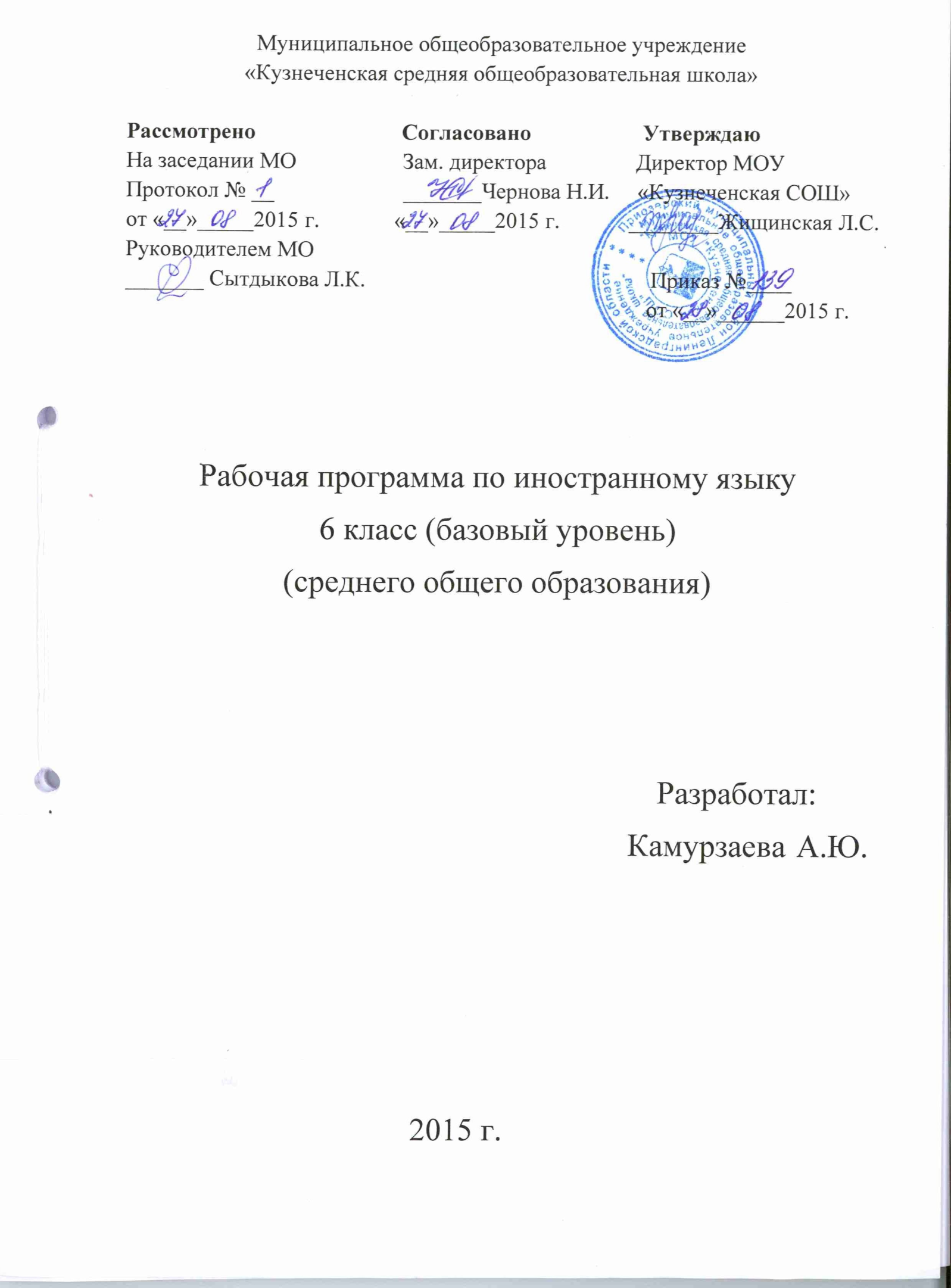 Пояснительная записка6 классРабочая программа по английскому языку для учащихся разработана на основе примерных программ по иностранному языку за курс основной школы 2004г., на основе требований Федерального государственного стандарта общего образования 2007 года, авторской программы М.З. Биболетовой, Н.Н. Трубаневой. Рабочая программа построена в соответствии с учебным планом и государственным образовательным стандартом. Следует, однако, отметить, что в разделах данного УМК содержится избыточный материал, который  обеспечивает возможность выбора материала в зависимости от интересов, способностей и уровня обучаемости учащихся данной школы. Данный подход дает возможность последовательно осуществлять принцип индивидуализации обучения, позволяя более способным учащимся усваивать материал, выходящий за рамки базового курса. Рабочая программа конкретизирует содержание предметных тем курса, дает распределение учебных часов по темам и определяет последовательность изучения тем и языкового материала с учетом специфики построения учебника, логики учебного процесса, возрастных особенностей учащихся, межпредметных  и внутрепредметных  связей.Программа реализует следующие функции:информационно-методическуюорганизационно-планирующуюконтролирующуюИнформационно-методическая функция позволяет получить представление о целях, содержании, общей стратегии образования, воспитания и развития школьников средствами иностранного языка, о специфике каждого этапа обучения.Организационно-планирующая функция предусматривает выделение этапов обучения, определение количественных и качественных характеристик учебного материала и уровня подготовки учащихся по английскому языку к окончанию основной школы.Контролирующая функция заключается в том, что программа определяет требования к содержанию речи, коммуникативным умениям, к отбору языкового материала и к уровню подготовки выпускников.Рабочая программа служит ориентиром для календарно-тематического планирования курса и включает три раздела: пояснительную записку, основное содержание и требование к уровню подготовки выпускников.Основное содержаниеИзучение английского языка на данной ступени обучения направлено на достижение следующих целей:Развитие иноязычной коммуникативной компетенции учащихся;Развития навыков общаться на английском языке с учетом речевых возможностей и потребностей данного возрастаДальнейшее развитие личности ребенка, его речевых способностей, внимания, мышления, памяти и воображения, мотивации к дальнейшему овладению иностранным языкомОсвоение лексических и грамматических единиц, соответствующих предметному содержанию данного этапаДальнейшее знакомство учащихся с миром зарубежных сверстников, с зарубежным детским фольклором и доступными образами художественной литературы, воспитание дружелюбного отношения к представителям других стран.Предметное содержание.Данный учебник для 6 класса состоит из четырех содержательных блоков:Страны изучаемого языка. Моя страна.-27 часов.Животные в нашей жизни.-21 час.Я моя семья мой дом.-30 часов.У нас много общего.-24 часа.Требования к уровню подготовки учащихся.Речевые умения и навыки.1 Говорение.Диалогическая речь. В 6 классах продолжается развитие таких речевых умений как вести диалог этикетного характера, диалог-расспрос, диалог-побуждение к действию. При этом по сравнению с 5 классом усложняется предметное содержание речи, увеличивается количество реплик, произносимых школьниками в ходе диалога, становиться более разнообразным языковое оформление речи. И основной задачей для 6 класса является усвоение и использование новых лексических единиц.Обучение ведению диалогов этикетного характера включает такие речевые умения как:Начать, поддерживать и закончить разговор;Поздравить, выразить пожелания и отреагировать на них;Выразить благодарность;Вежливо переспросить, выразить согласие/ отказ.Объем диалогов до 3 реплик со стороны каждого учащегося. При обучении ведению диалого-      расспроса отбрасывать речевые умения запрашивать и сообщать фактическую информацию(Кто? Что? Где? Куда? Когда? С кем?) , переходя с позиции отвечающего. Объем диалога до 4 реплик со стороны каждого обучающегося. При обучении ведению диалога-побуждения к действию отрабатывать умения:Обратиться с просьбой и выразить готовность \отказ ее выполнять;Дать совет и принять \не принять его;Пригласить к действию и согласиться\не согласиться принять в нем участие;Объем диалогов до 2 реплик со стороны каждого учащегося. При обучении ведению диалога- обмена мнениями отрабатываются умения:Выражать свою точку зрения;Выражать согласие\не согласие с точкой зрения партнера;Выражать сомнения;Выражать эмоции, чувства.Объем диалогов до 2 реплик со стороны каждого учащегося.Монологическая речь. Развитие монологической речи в 6-7 классах предусматривает овладение следующими умениями:Кротко высказываться о фактах и событиях, используя такие коммуникативные типы речи как описание, повествование и сообщение, а также эмоциональные и оценочные суждения в рамках предметного содержания;Передавать содержание,  основную мысль прочитанного с опорой на текст;Делать сообщение в связи с прочитанным\прослушанным текстом.Объем монологического высказывания до 8-10 фраз.2 АудированиеОбучение аудированиюзанимает существенное место в обучении ИК в 6 классе. На данном этапе развиваются и совершенствуются сформированные ранее навыки и умения в данном виде речевой деятельности.Общий объем ЛЕ для аудирования 1000-1350.На данной ступени обучения выделяют 3 вида аудирования:Аудирование с полным пониманием воспринимаемого на слух текста(осуществляется в несложных текстах, построенных в основном на знакомом материале с небольшим числом незнакомых слов)Аудирование с пониманием основного содержания (строится на материале текстов, содержащих значительное число незнакомых слов; основная задача при этом-научить ребенка умению, с одной стороны, выделять основную информацию, а с другой- как бы опускать несущественное, в том числе незнакомые слова, мешающие понять основное содержание);Аудирование с извлечением конкретной информации (происходит на материале, также содержащим достаточно большое количество незнакомой лексики, при этом учащимся необходимо понять только ту информацию, на которую ориентирует предваряющее задание)Содержание текстов соответствует предметному содержанию программы и возрастным особенностям учащихся. Время звучания текстов до 2-2,5 минут.3 Чтение.Развитие умения читать также остается одной из главных целей обучения в 6 классе. Школьники учатся читать и понимать тексты с различной глубиной проникновения в их содержание (в зависимости от вида чтения):С пониманием основного содержания (ознакомительное содержание)С полным пониманием содержания (изучающее чтение)С выборочным пониманием нужной или интересующей информации (поисковое чтение)Чтение с пониманием основного содержания текста осуществляется на несложных аутентичных текстах с ориентацией на предметное содержание, предусмотренное в 6 классе, включающих факторы, которые отражают особенности быта, жизни, культуры стран изучаемого языка. Объем текстов для чтения около 400 слов. Данный вид чтения формирует следующие умения:Определить тему, содержание текста по заголовку;Выделить основную мысль;Выбрать главные факты из текста, опуская второстепенные;Устанавливать логическую последовательность основных фактов текста.Чтение с полным пониманием текста осуществляется на несложных аутентичных текстах, построенных на знакомом материале либо содержащие незнакомые явления, значения которых может быть раскрыто с помощью догадки, сносок или словаря, и ориентированных на предметное содержание речи. Формируюся и отрабатываются следующие умения:Полно и точно понимать содержание текста на основе его информационной переработки (языковой догадки, словообразовательного анализа, использование двуязычного словаря);Выражать свое мнение по прочитанному.Объем текстов для чтения до 250 слов.Чтение с выборочным пониманием нужной или интересующей информации предполагает умение просмотреть текст или несколько коротких текстов и выбрать информацию, которая необходима или представляет интерес для учащихся.5 Письменная речь.Овладение письменной речью предусматривает развитие следующих умений:Научить письменно фиксировать ключевые слова, фразы в качестве опоры для устного высказывания;Выписывать из текста нужную информацию;Заполнять анкету, составлять опросник для проведения интервью, анкетирования;Писать письмо по аналогии с образцом.Объем письма-50-60 слов, включая адрес.Социокультурные знания и умения.Учащиеся знакомятся с отдельными социокультурными элементами речевого повседневного этикета в англоязычной среде. Использование английского языка как средства социокультурного развития школьников на данном этапе включает знакомство с:Фамилиями именами выдающихся людей в англоговорящих странах:Оригинальными и адаптированными материалами детской поэзии и прозы.Государственной символикой Англии и США.Традициями проведения праздников в странах изучаемого языка.Предусматривает овладение умениями:Писать свое имя, фамилию, а также имена и фамилии своих родственников и друзей на английском языке;Правильно оформлять адреса на английском языке;Описывать наиболее известные культурные достопримечательности своей страны, своего родного края, а также стран изучаемого языка.Языковые знания и навыки.1 Графика и орфография.Знание правил чтения и написания новых слов, отобранных для данного этапа обучения, и навыки их применения в рамках изучаемого лексико-грамматического материала.2 Фонетическая сторона речи.Навыки адекватного произношения и различия на слух звуков английского языка, соблюдение правильного ударения в словах и фразах. Членение предложений на смысловые группы.Особое внимание уделяется синтагмотичности интонационного оформления речи, а также  повышению темпа высказывания и выразительности речи. Происходит дальнейшее совершенствование слухо-произносительных навыков, в том числе применительно к новому языковому материалу.3  Лексическая сторона речи.Расширение объема продуктивного и рецептивного лексического минимума за счет лексических средств, обслуживающих новые темы, проблемы и ситуации общения. На данном этапе обучения к словарному запасу, усвоенному в 5 классе, добавляется около 250-300 новых лексических единиц, включая устойчивые словосочетания, оценочную лексику, реплики – клише речевого этикета, отражающие культуру стран изучаемого языка. Развитие навыков их распознования и употребления в речи. Знание основных способов словообразования:Аффиксация:- глаголы с префиксом re-- существительные с суффиксами –ness, -ing, -ship- прилагательные с суффиксами –y, -ly, -ian\an, -ous- префиксом –un- наречие с суффиксом –lyСловосложениеКонверсия.Если в 6 классе преимущественное внимание отводится обучению диалогической речи, то в 7 классе равное внимание уделяется обоим видам речи.4 Грамматическая сторона речи.Система обучения, заложенная в УМК 5 не предполагала продуктивного овладения всем речевым материалом. Задача данного этапа обучения заключается в том, чтобы довести до уровня продуктивного владения материал (и в первую очередь грамматические явления), усвоенный рецептивно в 5 классе.Знания признаков и навыки распознавания и употребления в речи распространенных простых предложений с сочинительными союзами and, but, or; сложноподчиненных предложений с союзами и словами what, when, why, which, that, who, if, because; условных предложений реального (conditionalI) и нереального характера (conditionalII); всех типов вопросительных предложений (общий, специальный, альтернативный, разделительные вопросы) побудительных предложений в утвердительной и отрицательной форме. Знание признаков и навыки распознания и употребления в речи правильных и неправильных глаголов, времен английского языка, пассивный залог; модальных глаголов и их эквивалентов. Знание признаков и навыки распознавания и употребления в речи конструкций с глаголами на –ing; конструкций Ittakesme…..todosmith.Навыки распознавания и употребления в речи определенного, неопределенного и нулевого артиклей; исчисляемых и неисчисляемых существительных; степеней сравнения прилагательных и наречий; личных местоимений в именительном и объектном падеже, а также в абсолютной форме; неопределенных местоимений, а также инфинитивных конструкций и страдательного залога.Перечень учебно-методического обеспечения:Используемая линия УМК1.Бумажные носителиПрограмма курса английского языка к «УМК» «Английский с удовольствием»\EnjoyEnglish для 2-9кл. общеобразоват. ужережд. - Биболетова М.З. Обнинск: Титул, 2008 год.Учебник (книга для учащихся) 5 классы.- Биболетова,Денисенко,Трубаева,2012, Обнинск: изд. Титул.Рабочая тетрадь 5-6 классы- Биболетова,Денисенко,Трубаева,2014, Обнинск: изд. Титул.Книга для учителя 5 классы-Биболетова М.З. Обнинск: Титул, 2008 год.Наглядно-дидактический материалКалендарно-тематические планы.2.Электронные носители.Дополнительные материалы (таблицы, схемы, тексты) к УМКАудиоприложение в MP3 формате.Мультимедийное приложение.Видеоприложения.3.Интернет – поддержка учебников и доп.  Материалы.На сайтах: http://www.titul.ruhttp://www.englishteachers.ruhttp://www.metodisty.ruhttp://www.festival.1september.ruМОУ  «Кузнеченская  средняя общеобразовательная школа»Календарно-тематическое планированиеКулиш Валентина Владимировна.Аннотация к рабочей программе по английскому языку  7 класс Настоящая  рабочая  программа  составлена  на  основе  Федерального  государственного образовательного  стандарт  основного  общего  образования,  примерной  программы  по иностранному  языку  для  основной  школы  (М.:  Просвещение,  2010),  Санитарно    -  эпидемиологические    правил    и    нормативов    СанПиН  2.4.2.2821  –  10.    «Санитарно    -  эпидемиологические      требования    к    условиям  и    организации    обучения    в  общеобразовательных    учреждениях»,  авторской  программы  «Enjoy  English»  М.  З. Биболетовой  для учащихся 2 - 9 классов ОУ (Обнинск, Титул) В  процессе  обучения  английскому  языку  решаются  не  только  задачи  практического владения  языком,  так  как  они  самым  тесным  образом  связаны  с  воспитательными  и общеобразовательными.  Владея  английским  языком  в  должной  степени,  учащиеся приобретают умение разнообразить средства выражения своих мыслей через адекватное употребление  различных  синонимических  единиц,  перифраз  и  т. д.  Данные  умения оказывают определенное воздействие и на мыслительные процессы, развивают речевые способности  учащихся  и  на  родном  языке.  Фактически,  изучая  английский  язык, школьники  приобретают  возможность  лучше  понимать  родной  язык.  Они  тренируют память,  расширяют  свой  кругозор,  развивают  познавательные  интересы,  формируют навыки работы с различными видами текстов. Цели обучения английскому языку в УМК «Enjoy English»В  современной  школе  учебный  предмет  «Иностранный  язык»  входит  в образовательную область «Филология» и является средством познания языка и культуры других  народов  и  стран,  способом  более  глубокого  осмысления  родного  языка, предопределяет цель обучения английскому языку как одному из языков международного общения. В  соответствии  с  государственным  стандартом  основного  общего  образования изучение  иностранного  языка  в  основной  школе  направлено  на  формирование  и развитие  коммуникативной  компетенции,  понимаемой  как  способность  личности осуществлять  межкультурное  общение  на  основе  усвоенных  языковых  и социокультурных знаний, речевых навыков и коммуникативных умений, в совокупности ее  составляющих —  речевой,  языковой,  социокультурной,  компенсаторной  и  учебно-познавательной компетенций. Речевая  компетенция —  готовность  и  способность  осуществлять  межкультурное общение  в  четырех  видах  речевой  деятельности  (говорении,  аудировании,  чтении  и письменной речи). Языковая  компетенция —  готовность  и  способность  применять  языковые  знания (фонетические, орфографические, лексические, грамматические) и навыки оперирования ими  для  выражения  коммуникативного  намерения  в  соответствии  с  темами,  сферами  и ситуациями общения, отобранными для общеобразовательной школы; владение новым по сравнению  с  родным  языком  способом  формирования  и  формулирования  мысли  на изучаемом языке. Социокультурная компетенция — готовность и способность учащихся строить свое межкультурное общение на основе знания культуры народа страны изучаемого языка, его традиций,  менталитета,  обычаев  в  рамках  тем,  сфер  и  ситуаций  общения,  отвечающих опыту, интересам и психологическим особенностям учащихся на разных этапах обучения; сопоставлять  родную  культуру  и  культуру  страны/стран  изучаемого  языка,  выделять общее  и  различное  в  культурах,  уметь  объяснить  эти  различия  представителям  другой культуры,  т. е.  стать  медиатором  культур,  учитывать  социолингвистические  факторы коммуникативной ситуации для обеспечения взаимопонимания в процессе общения. Компенсаторная  компетенция —  готовность  и  способность  выходить  из затруднительного  положения  в  процессе  межкультурного  общения,  связанного  с дефицитом  языковых  средств,  страноведческих  знаний,  социокультурных  норм поведения в обществе, различных сферах жизнедеятельности иноязычного социума. Учебно-познавательная  компетенция —  готовность  и  способность  осуществлять автономное  изучение  иностранных  языков,  владение  универсальными  учебными умениями,  специальными  учебными  навыками  и  умениями,  способами  и  приемами самостоятельного  овладения  языком  и  культурой,  в  том  числе  с  использованием современных информационных технологий. Образовательная,  развивающая  и  воспитательная  цели  обучения  английскому языку  в  данном  УМК  реализуются  в  процессе  формирования,  совершенствования  и развития коммуникативной компетенции в единстве ее составляющих. Развитие и воспитание  у  школьников понимания важности изучения иностранного языка в современном мире и потребности пользоваться им как средством межкультурного общения,  познания,  самореализации  и  социальной  адаптации  дает  возможность воспитывать гражданина, патриота своей страны, развивать национальное самосознание, а также способствует взаимопониманию между представителями различных сообществ. Достижение школьниками основной цели обучения английскому языку способствует их  развитию  как  личностей.  Участвуя  в  диалоге  культур,  учащиеся  развивают  свою способность  к  общению.  Они  вырабатывают  толерантность  к  иным  воззрениям, отличным от их собственных, становятся более терпимыми и коммуникабельными. У них появляется  способность  к  анализу,  пониманию  иных  ценностей  и  норм  поведения,  к выработке адекватной реакции на то, что не согласуется с их  убеждениями. Овладение английским языком, и это должно быть осознано учащимися, в конечном счете ведет к развитию более глубокого взаимопонимания между народами, к познанию их культур, а на  этой  основе —  к  более  глубокому  осмыслению  культурных  ценностей  и  специфики своей культуры и народа, ее носителя, его самобытности и места собственной личности в жизни социума. Таким  образом,  главные  цели  курса  соответствуют  тому,  что  зафиксировано  в  этом плане  в  федеральном  государственном  образовательном  стандарте  основного  общего образования  по  иностранному  языку,  а  сам  курс  полностью  соответствует  новому Федеральному  базисному  учебному  плану  и  примерным  программам  по  английскому языку для основного общего образования. Все  вышесказанное  свидетельствует  о  полном  соответствии  целей  и  задач  курса, тематики и результатов обучения требованиям основных федеральных документов. Принципы обучения и место курса в учебном планеТеоретическую  основу  данного  курса  составляют  идеи  личностно-деятельностного, когнитивно-коммуникативного  и  межкультурного  подходов  к  обучению  английскому языку,  которые  определили  систему  методических  принципов,  положенных  в  основу организации и управления учебным процессом. Стержнем  процесса  обучения  английскому  языку  в  рамках  данных  УМК  является коммуникативность, которая реализуется через построение процесса обучения как модели реальной межкультурной коммуникации на основе принципов речевой направленности, интеграции  и  дифференциации  процессов  формирования  речевых  навыков  и  развития речевых  умений,  сознательности  и  активности,  доступности  и  посильности, индивидуального подхода. Принцип  речевой  направленности  предусматривает  использование  иностранного языка  как  средства  общения  и  формирование  у  учащихся  умения  соотносить  языковые средства  с  определенной  ситуацией,  задачами  и  условиями  общения  с  опорой  на социокультурные  знания  о  странах  изучаемого  языка;  структурирование  учебного процесса  как  процесса  решения  познавательно-коммуникативных  задач  для  реализации информационной,  регулятивной,  эмоционально-оценочной  и  этикетной  функций общения;  преимущественно  речевой  характер  упражнений,  речевое  партнерство учащихся и учителя, использование английского языка как средства общения на уроке. Принципы интеграции и дифференциации в работе над аспектами языка предполагают одновременное  формирование  произносительных,  лексических  и  грамматических навыков на одном материале (речевом образце) в процессе обильной тренировки и вместе с  тем  дифференцированный  подход  к  обучению  различным  аспектам  языка,  что определяет специфику используемых учителем типов и видов упражнений в зависимости от  трудностей  языкового  материала  (фонетического,  лексического,  грамматического), подлежащего усвоению. Принцип  интеграции  в  работе  по  развитию  речевых  умений  предполагает комплексное развитие различных видов речевой деятельности — аудирования, говорения, чтения  и  письменной  речи,  так  как  в  процессе  их  становления  происходит  их взаимовлияние (развитие умений чтения и аудирования на базе усвоенного в говорении языкового и речевого материала, активизация устного общения на основе прочитанного или  прослушанного  текста).  Вместе  с  тем  специфика  речевых  механизмов  различных видов речевой деятельности предполагает различные технологии обучения продуктивным (говорение  и  письменная  речь)  и  рецептивным  (чтение  и  аудирование)  видам  речевой деятельности.  Кроме  того,  подобная  дифференциация  необходима  и  при  обучении монологической и диалогической речи, а также при обучении различным видам чтения (с пониманием  основного  содержания,  с  полным  пониманием  и  выборочным  пониманием нужной и интересной информации текста). Принцип  сознательности  и  активности  предусматривает  осознанное  восприятие, осмысленную тренировку языкового и речевого материала и осознанное его применение в процессе  решения  коммуникативных  задач.  Сознательное  ознакомление,  тренировка  и применение  языкового  и  речевого  материала  обеспечиваются  средствами  зрительной наглядности,  переводом,  сравнением  с  аналогичными  явлениями  в  родном  языке; объяснением  грамматического  материала  с  помощью  различных  видов  правил: ориентирующих  замечаний,  правил-инструкций,  правил-обобщений,  с  помощью контекста,  четкой  постановки  речевых  задач  в  процессе  организации  тренировки  в условно-речевых  упражнениях и речевой практики в аудировании, говорении, чтении и письменной  речи.  Особо  хотелось  бы  подчеркнуть  важность  учета  и  опоры  на  родной язык  обучающихся  в  процессе  обучения  фонетической,  лексической  и  грамматической сторонам  речи,  а  также  опоры  на  знания  родной  культуры  в  процессе  ознакомления  и осмысления особенностей культуры страны изучаемого языка. Принцип  активности  предполагает  речевую  активность  обучающихся  в  различных видах речевой деятельности, широкое использование игровой, проектной, компьютерной технологий, развитие автономии и самостоятельности учащихся в учебной деятельности. Принцип посильности и доступности предполагает тщательный отбор фактов языка, подлежащих  усвоению.  С  одной  стороны,  учебный  материал  должен  быть  образцом современного  аутентичного  языка  (однако  адаптированного  определенным  образом  в учебных целях особенно на начальном этапе обучения) в его британском варианте. Это касается  как  текстов,  предназначенных  для  чтения,  так  и  текстов  для  аудирования.  С другой  стороны,  объем  предлагаемого  для  усвоения  материала  строго  лимитирован  в соответствии  с  возможностями  учащихся,  особенно  на  первом  этапе  обучения.  Весь изучаемый  материал  предлагается  небольшими  порциями,  максимально  повторяется  и тщательно  отрабатывается  с  помощью  значительного  количества  тренировочных упражнений. В  соответствии  с  данным  принципом  авторами  сформулировано  положение  о неспешном  усвоении  учебного  материала,  что,  к  примеру,  предусматривает  несколько больший срок для обучения формам такого грамматического времени, как past simple (три первые года обучения), и введение перфектных времен, в частности present perfect, лишь на четвертом году обучения (8 класс). Ибо, как показывает опыт, настоящее совершенное время  (present  perfect)  усваивается  учащимися  лишь  в  том  случае,  если  они  достаточно прочно  усвоили  past  simple,  чтобы  в  дальнейшем  эти  времена  не  смешивались.  В соответствии  с  этим  авторы  несколько  изменили  последовательность  введения  новых языковых  явлений  по  сравнению  с  тем,  что  обычно  рекомендуют  разработчики примерных программ. Принцип  индивидуализации  предусматривает  учет  личностных  (жизненный  опыт, склонности,  интересы,  мировоззрение,  статус  личности  в  коллективе),  индивидных (уровень  развития  восприятия,  памяти,  мышления,  воображения,  тип  нервной деятельности), субъектных особенностей учащихся (уровень сформированности учебных навыков  и  умений  ученика  как  субъекта  деятельности,  индивидуальный  стиль деятельности) в их единстве и взаимосвязи. Особенности содержания курса также обусловлены спецификой развития школьников. Личностно-ориентированный и деятельностный подходы к обучению английскому языку позволяют  учитывать  те  изменения  в  развитии  учащихся  основной  школы,  которые характеризуют  переход  от  детства  к  отрочеству.  Это  влечет  за  собой  возможность интегрировать в процесс обучения английскому языку знания из различных предметных областей  и  формировать  межпредметные  навыки  и  умения.  При  этом  в  предлагаемом курсе  учитываются  изменения  в  мотивации  учащихся.  Поскольку  школьники  данной возрастной  группы  (особенно  старшего  ее  этапа —  8—9 классы)  характеризуются большей самостоятельностью, в учебно-методические комплексы этой линии включаются задания по осуществлению самостоятельного контроля и оценки своей деятельности,  самостоятельного  поиска  информации,  выведения  правил  на  основе  анализа  языковых фактов и процессов, постановки цели и т. д. Таким  образом,  особый  акцент  ставится  на  развитии  личности  школьника,  его воспитании,  желании  заниматься  самообразованием,  развивать  универсальные  учебные действия на основе владения ключевыми компетенциями. В конечном итоге это ведет к появлению  у  учащихся  потребности  пользоваться  английским  языком  как  средством общения,  познания,  самореализации  и  социальной  адаптации,  что  оказывает существенное влияние на дальнейшее развитие национального самосознания, стремление к взаимопониманию и толерантности между представителями различных культур. Федеральный базисный учебный план для образовательных учреждений Российской Федерации отводит 525 часов (из расчета 3 учебных часа в неделю) для обязательного изучения иностранного языка в 5—9 классах, т. е. на этапе основного (общего) образования. Таким образом, в каждой параллели основной школы 105 часов выделяется на английский язык.  Предметные результаты обучения иностранным языкамОжидается, что выпускники основной школы должны демонстрировать следующие результаты освоения иностранного языка. В коммуникативной сфере (владение иностранным языком как средством общения) Речевая компетенция в следующих видах речевой деятельности: в области говорения   начинать,  вести/поддерживать  и  заканчивать  беседу  в  стандартных  ситуациях общения,  соблюдая  нормы  речевого  этикета,  при  необходимости переспрашивая, уточняя;   расспрашивать собеседника и отвечать на его вопросы, высказывая свое мнение, просьбу,  отвечать  на  предложения  собеседника  согласием,  отказом,  опираясь на изученную тематику и усвоенный лексико-грамматический материал;    рассказывать о себе, своей семье, друзьях, своих интересах и планах на будущее, сообщать краткие сведения о своем городе/селе, своей стране и стране/странах изучаемого языка;   делать  краткие  сообщения,  описывать  события,  явления  (в  рамках  изученных тем),  передавать  основное  содержание,  основную  мысль  прочитанного  или услышанного, выражать свое отношение к прочитанному/услышанному, давать краткую характеристику персонажей;   использовать перифраз, синонимические средства в процессе устного общения; в области аудирования   воспринимать на слух и полностью понимать речь учителя, одноклассников;   понимать  основное  содержание  коротких,  несложных  аутентичных прагматических  текстов  (прогноз  погоды,  программы  теле-,  радиопередач, объявления на вокзале/в аэропорту) и выделять значимую информацию;   понимать основное содержание несложных аутентичных текстов, относящихся к разным коммуникативным типам речи (сообщение/рассказ); уметь определять тему текста, выделять главные факты, опуская второстепенные;   использовать переспрос, просьбу повторить; в области чтения   ориентироваться  в  иноязычном  тексте;  прогнозировать  его  содержание  по заголовку;   читать  аутентичные  тексты  разных  жанров  с  пониманием  основного содержания  (определять  тему,  основную  мысль;  выделять  главные  факты, опуская  второстепенные,  устанавливать  логическую  последовательность основных фактов текста);   читать  несложные  аутентичные  тексты  разных  стилей  с  полным  и  точным пониманием,  используя  различные  приемы  смысловой  переработки  текста (языковую  догадку,  анализ,  выборочный  перевод),  а  также  справочных материалов; оценивать полученную информацию, выражать свое сомнение;   читать  текст  с  выборочным  пониманием  значимой/нужной/интересующей информации; в области письма и письменной речи   заполнять анкеты и формуляры;   писать  поздравления,  личные  письма  с  опорой  на  образец;  расспрашивать адресата о его жизни и делах, сообщать то же о себе, выражать благодарность, просьбу,  употребляя  формулы  речевого  этикета,  принятые  в  странах изучаемого языка.   cоставлять план, тезисы устного или письменного сообщения; кратко излагать результаты проектной работы. В  плане  языковой  компетенции  от  выпускников  основной  школы  ожидают,  что  в результате изучения английского языка в 5—9 классах в соответствии с государственным стандартом основного общего образования ученик должен знать/понимать:   основные  значения  изученных  лексических  единиц  (слов,  словосочетаний); основные способы словообразования (аффиксация, словосложение, конверсия); явления  многозначности  лексических  единиц  английского  языка,  синонимии, антонимии и лексической сочетаемости;   особенности  структуры  простых и  сложных предложений  английского  языка; интонацию различных коммуникативных типов предложения;   признаки изученных грамматических явлений (видо-временных форм глаголов и  их  эквивалентов,  модальных  глаголов  и  их  эквивалентов;  артиклей, существительных,  степеней  сравнения  прилагательных  и  наречий, местоимений, числительных, предлогов);   основные различия систем английского и русского языков. Кроме того, школьники должны уметь:   применять правила написания слов, изученных в основной школе;   адекватно  произносить  и  различать  на  слух  звуки  английского  языка, соблюдать правила ударения в словах и фразах;   соблюдать  ритмико-интонационные  особенности  предложений  различных коммуникативных  типов,  правильно  членить  предложение  на  смысловые группы. В отношении социокультурной компетенции от выпускников требуется:   иметь  представление  об  особенностях  образа  жизни,  быта,  реалиях,  культуре стран  изучаемого  языка  (всемирно  известных  достопримечательностях, выдающихся людях и их вкладе в мировую культуру), сходстве и различиях в традициях России и стран изучаемого языка;   владеть  основными  нормами  речевого  этикета  (реплики-клише  и  наиболее распространенная  оценочная  лексика),  распространенного  в  странах изучаемого языка, применять эти знания в различных ситуациях формального и неформального общения; иметь представление о распространѐнных образцах фольклора (пословицах, поговорках, скороговорках, сказках, стихах), образцах художественной   публицистической и научно-популярной литературы; понимать, какую роль владение иностранным языком играет в современном мире.       Содержание учебного курсаВ  основу  определения  содержания  обучения  положен  анализ  реальных  или возможных потребностей учащихся в процессе общения. Программа вычленяет круг тем и проблем, которые рассматриваются внутри учебных ситуаций (units), определенных на каждый  год  обучения.  При  этом  предполагается,  что  учащиеся  могут  сталкиваться  с одними  и  теми  же  темами  на  каждом  последующем  этапе  обучения,  что  означает  их концентрическое изучение. При этом, естественно, повторное обращение к той же самой тематике предполагает ее более детальный анализ, рассмотрение под иным углом зрения, углубление и расширение вопросов для обсуждения, сопоставление аналогичных проблем в различных англоязычных странах, а также в родной стране учащихся. Сферы общения и тематика, в рамках которых происходит формирование у учащихся способности  использовать  английский  язык  для  реальной  коммуникации,  участия  в диалоге  культур,  должны  соотноситься  с  различными  типами  текстов.  В  большинстве своем в УМК включаются аутентичные тексты, безусловно подвергшиеся необходимой адаптации и сокращению на начальном этапе обучения. Они представляют собой отрывки из  художественных  произведений  английских  и  американских  авторов,  статьи  из журналов, газет, различные инструкции, программы, списки, странички из путеводителей, а также тексты из всемирной сети Интернет. Содержание обучения включает следующие компоненты: 1) сферы общения (темы, ситуации, тексты); 2) навыки и умения коммуникативной компетенции: — речевая компетенция (умения аудирования, чтения, говорения, письменной речи); — языковая  компетенция  (лексические,  грамматические,  лингвострановедческие знания и навыки оперирования ими); — социокультурная  компетенция  (социокультурные  знания  и  навыки  вербального  и невербального поведения); — учебно-познавательная  компетенция  (общие  и  специальные  учебные  навыки, приемы учебной работы); — компенсаторная  компетенция  (знание  приемов  компенсации  и  компенсаторные умения).    Предметное содержание речи Межличностные взаимоотношения в семье, со сверстниками; решение конфликтных ситуаций. Внешность и черты характера человека. Досуг и увлечения (чтение, кино, театр, музей, музыка). Виды отдыха, путешествия. Молодѐжная мода. Покупки. Здоровый  образ  жизни:  режим  труда  и  отдыха,  спорт,  сбалансированное  питание, отказ от вредных привычек. Школьное  образование,  школьная  жизнь,  изучаемые  предметы  и  отношение  к  ним. Переписка с зарубежными сверстниками. Каникулы в различное время года. Мир профессий. Проблемы выбора профессии. Роль иностранного языка в планах на будущее. Вселенная  и  человек.  Природа:  флора  и  фауна.  Проблемы  экологии.  Защита окружающей  среды.  Климат,  погода.  Условия  проживания  в  городской/сельской местности. Транспорт. Средства  массовой  информации  и  коммуникации  (пресса,  телевидение,  радио, Интернет). Страна/страны  изучаемого  языка  и  родная  страна,  их  географическое  положение, столицы  и  крупные  города,  регионы,  достопримечательности,  культурные  особенности (национальные праздники, знаменательные даты, традиции, обычаи), страницы истории, выдающиеся люди, их вклад в науку и мировую культуру. Учебно-методическое обеспечение образовательного процессаУчебно-методический комплекс     М.З. Биболетова, Н.Н.Трубанѐва  «Английский с удовольствием /  Enjoy English» для  5-9 классов общеобразовательных учреждений. – Обнинск: Титул 2011 г.      УМК состоит из учебника, рабочей тетради, книги для учителя, аудиоприложения. Книга для учащегося  состоит из разделов (Units), каждый из которых рассчитан на 20-25 занятий при условии, что на занятиях используются все названные компоненты УМК. Кроме этого, учебник содержит материал для домашнего чтения, снабженный заданиями для  проверки  понимания  прочитанного,  таблицу  неправильных  глаголов,  двуязычный словарь и краткий лингвострановедческий справочник. Книга  для  учителя  раскрывает  общие  цели  курса,  принципы,  на  которых  строится авторская  концепция,  содержит  рекомендации  по  обучению  основным  видам  речевой деятельности,  перечень  тем  устной  и  письменной  речи,  соотнесенный  с  Федеральным стандартом по предмету, тематическое планирование, примерное поурочное планирование в 5-9  классах;  тексты  для  аудирования,  задания  к  которым  помещены  в  учебнике,  тексты видеоуроков,  выражения  классного  обихода,  а  также  ключи  к  упражнениям  учебника. Помимо этого в Книгу для учителя включены сценарии спектаклей, которые были успешно поставлены и сыграны детьми, изучающими английский язык по серии "Enjoy English". Рабочая  тетрадь  обеспечивает  дифференцированный  подход  к  изучению  английского языка, что достигается за счет большого количества упражнений различной трудности и их разного характера — тренировочных, творческих, занимательных. Использование  Рабочей  тетради  позволяет  автоматизировать  лексические  и грамматические действия, сформировать более гибкие и прочные умения письменной речи. 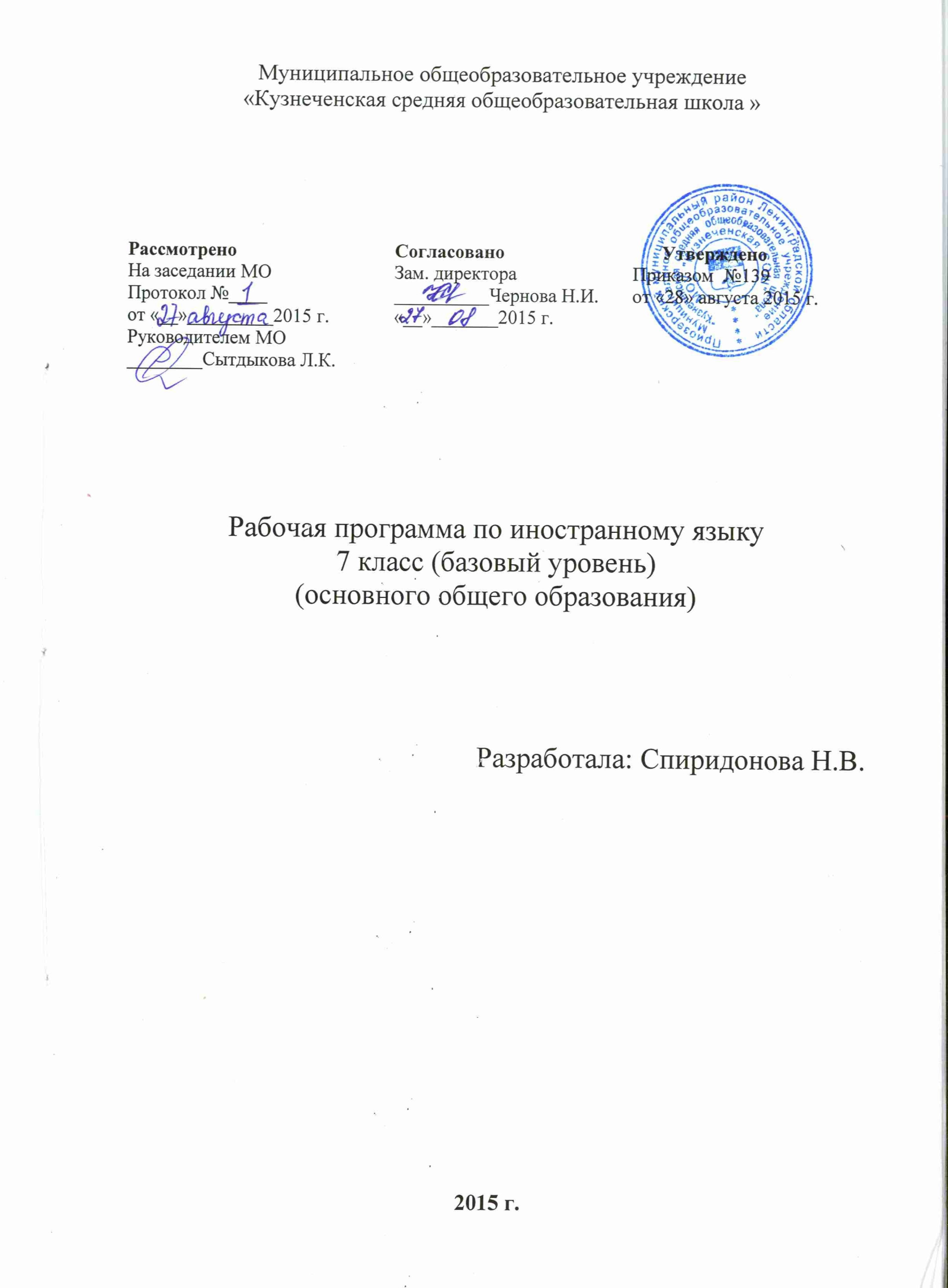 Пояснительная записка7 классРабочая программа по английскому языку для учащихся разработана на основе примерных программ по иностранному языку за курс основной школы 2004г., на основе требований Федерального государственного стандарта общего образования 2007 года, авторской программы М.З. Биболетовой, Н.Н. Трубаневой. Рабочая программа построена в соответствии с учебным планом и государственным образовательным стандартом. Следует, однако, отметить, что в разделах данного УМК содержится избыточный материал, который  обеспечивает возможность выбора материала в зависимости от интересов, способностей и уровня обучаемости учащихся данной школы. Данный подход дает возможность последовательно осуществлять принцип индивидуализации обучения, позволяя более способным учащимся усваивать материал, выходящий за рамки базового курса. Рабочая программа конкретизирует содержание предметных тем курса, дает распределение учебных часов по темам и определяет последовательность изучения тем и языкового материала с учетом специфики построения учебника, логики учебного процесса, возрастных особенностей учащихся, межпредметных  и внутрепредметных  связей.Программа реализует следующие функции:информационно-методическуюорганизационно-планирующуюконтролирующуюИнформационно-методическая функция позволяет получить представление о целях, содержании, общей стратегии образования, воспитания и развития школьников средствами иностранного языка, о специфике каждого этапа обучения.Организационно-планирующая функция предусматривает выделение этапов обучения, определение количественных и качественных характеристик учебного материала и уровня подготовки учащихся по английскому языку к окончанию основной школы.Контролирующая функция заключается в том, что программа определяет требования к содержанию речи, коммуникативным умениям, к отбору языкового материала и к уровню подготовки выпускников.Рабочая программа служит ориентиром для календарно-тематического планирования курса и включает три раздела: пояснительную записку, основное содержание и требование к уровню подготовки выпускников.Основное содержаниеИзучение английского языка на данной ступени обучения направлено на достижение следующих целей:Развитие иноязычной коммуникативной компетенции учащихся;Развития навыков общаться на английском языке с учетом речевых возможностей и потребностей данного возрастаДальнейшее развитие личности ребенка, его речевых способностей, внимания, мышления, памяти и воображения, мотивации к дальнейшему овладению иностранным языкомОсвоение лексических и грамматических единиц, соответствующих предметному содержанию данного этапаДальнейшее знакомство учащихся с миром зарубежных сверстников, с зарубежным детским фольклором и доступными образами художественной литературы, воспитание дружелюбного отношения к представителям других стран.Предметное содержание.Данный учебник для 7 класса состоит из четырех содержательных блоков:Мир соревнований и конкурсов подростков.-27 часов.Победители и победа в международных соревнованиях и конкурсах.-21 час.Проблемы подростков. Школьное образование.-30 часов.Спорт.-24 часа.Требования к уровню подготовки учащихся.Речевые умения и навыки.1 Говорение.Диалогическая речь. В 7 классах продолжается развитие таких речевых умений как вести диалог этикетного характера, диалог-расспрос, диалог-побуждение к действию. При этом по сравнению с 5 классом усложняется предметное содержание речи, увеличивается количество реплик, произносимых школьниками в ходе диалога, становиться более разнообразным языковое оформление речи. И основной задачей для 6 класса является усвоение и использование новых лексических единиц.Обучение ведению диалогов этикетного характера включает такие речевые умения как:Начать, поддерживать и закончить разговор;Поздравить, выразить пожелания и отреагировать на них;Выразить благодарность;Вежливо переспросить, выразить согласие/ отказ.Объем диалогов до 3 реплик со стороны каждого учащегося. При обучении ведению диалого-      расспроса отбрасывать речевые умения запрашивать и сообщать фактическую информацию(Кто? Что? Где? Куда? Когда? С кем?) , переходя с позиции отвечающего. Объем диалога до 4 реплик со стороны каждого обучающегося. При обучении ведению диалога-побуждения к действию отрабатывать умения:Обратиться с просьбой и выразить готовность \отказ ее выполнять;Дать совет и принять \не принять его;Пригласить к действию и согласиться\не согласиться принять в нем участие;Объем диалогов до 4 реплик со стороны каждого учащегося. При обучении ведению диалога- обмена мнениями отрабатываются умения:Выражать свою точку зрения;Выражать согласие\не согласие с точкой зрения партнера;Выражать сомнения;Выражать эмоции, чувства.Объем диалогов до 4 реплик со стороны каждого учащегося.Монологическая речь. Развитие монологической речи в 6-7 классах предусматривает овладение следующими умениями:Кротко высказываться о фактах и событиях, используя такие коммуникативные типы речи как описание, повествование и сообщение, а также эмоциональные и оценочные суждения в рамках предметного содержания;Передавать содержание,  основную мысль прочитанного с опорой на текст;Делать сообщение в связи с прочитанным\прослушанным текстом.Объем монологического высказывания до 8-10 фраз.2 АудированиеОбучение аудированиюзанимает существенное место в обучении ИК в 6 классе. На данном этапе развиваются и совершенствуются сформированные ранее навыки и умения в данном виде речевой деятельности.Общий объем ЛЕ для аудирования 1000-1350.На данной ступени обучения выделяют 3 вида аудирования:Аудирование с полным пониманием воспринимаемого на слух текста(осуществляется в несложных текстах, построенных в основном на знакомом материале с небольшим числом незнакомых слов)Аудирование с пониманием основного содержания (строится на материале текстов, содержащих значительное число незнакомых слов; основная задача при этом-научить ребенка умению, с одной стороны, выделять основную информацию, а с другой- как бы опускать несущественное, в том числе незнакомые слова, мешающие понять основное содержание);Аудирование с извлечением конкретной информации (происходит на материале, также содержащим достаточно большое количество незнакомой лексики, при этом учащимся необходимо понять только ту информацию, на которую ориентирует предваряющее задание)Содержание текстов соответствует предметному содержанию программы и возрастным особенностям учащихся. Время звучания текстов до 2-2,5 минут.3 Чтение.Развитие умения читать также остается одной из главных целей обучения в 6 классе. Школьники учатся читать и понимать тексты с различной глубиной проникновения в их содержание (в зависимости от вида чтения):С пониманием основного содержания (ознакомительное содержание)С полным пониманием содержания (изучающее чтение)С выборочным пониманием нужной или интересующей информации (поисковое чтение)Чтение с пониманием основного содержания текста осуществляется на несложных аутентичных текстах с ориентацией на предметное содержание, предусмотренное в 6 классе, включающих факторы, которые отражают особенности быта, жизни, культуры стран изучаемого языка. Объем текстов для чтения около 400 слов. Данный вид чтения формирует следующие умения:Определить тему, содержание текста по заголовку;Выделить основную мысль;Выбрать главные факты из текста, опуская второстепенные;Устанавливать логическую последовательность основных фактов текста.Чтение с полным пониманием текста осуществляется на несложных аутентичных текстах, построенных на знакомом материале либо содержащие незнакомые явления, значения которых может быть раскрыто с помощью догадки, сносок или словаря, и ориентированных на предметное содержание речи. Формируюся и отрабатываются следующие умения:Полно и точно понимать содержание текста на основе его информационной переработки (языковой догадки, словообразовательного анализа, использование двуязычного словаря);Выражать свое мнение по прочитанному.Объем текстов для чтения до 250 слов.Чтение с выборочным пониманием нужной или интересующей информации предполагает умение просмотреть текст или несколько коротких текстов и выбрать информацию, которая необходима или представляет интерес для учащихся.5 Письменная речь.Овладение письменной речью предусматривает развитие следующих умений:Научить письменно фиксировать ключевые слова, фразы в качестве опоры для устного высказывания;Выписывать из текста нужную информацию;Заполнять анкету, составлять опросник для проведения интервью, анкетирования;Писать письмо по аналогии с образцом.Объем письма-50-60 слов, включая адрес.Социокультурные знания и умения.Учащиеся знакомятся с отдельными социокультурными элементами речевого повседневного этикета в англоязычной среде. Использование английского языка как средства социокультурного развития школьников на данном этапе включает знакомство с:Фамилиями именами выдающихся людей в англоговорящих странах:Оригинальными и адаптированными материалами детской поэзии и прозы.Государственной символикой Англии и США.Традициями проведения праздников в странах изучаемого языка.Предусматривает овладение умениями:Писать свое имя, фамилию, а также имена и фамилии своих родственников и друзей на английском языке;Правильно оформлять адреса на английском языке;Описывать наиболее известные культурные достопримечательности своей страны, своего родного края, а также стран изучаемого языка.Языковые знания и навыки.1 Графика и орфография.Знание правил чтения и написания новых слов, отобранных для данного этапа обучения, и навыки их применения в рамках изучаемого лексико-грамматического материала.2 Фонетическая сторона речи.Навыки адекватного произношения и различия на слух звуков английского языка, соблюдение правильного ударения в словах и фразах. Членение предложений на смысловые группы.Особое внимание уделяется синтагмотичности интонационного оформления речи, а также  повышению темпа высказывания и выразительности речи. Происходит дальнейшее совершенствование слухо-произносительных навыков, в том числе применительно к новому языковому материалу.3  Лексическая сторона речи.Расширение объема продуктивного и рецептивного лексического минимума за счет лексических средств, обслуживающих новые темы, проблемы и ситуации общения. На данном этапе обучения к словарному запасу, усвоенному в 5 классе, добавляется около 250-300 новых лексических единиц, включая устойчивые словосочетания, оценочную лексику, реплики – клише речевого этикета, отражающие культуру стран изучаемого языка. Развитие навыков их распознования и употребления в речи. Знание основных способов словообразования:Аффиксация:СловосложениеКонверсия.Если в 7 классе преимущественное внимание отводится обучению диалогической речи, то в 7 классе равное внимание уделяется обоим видам речи.4 Грамматическая сторона речи.Система обучения, заложенная в УМК 5 не предполагала продуктивного овладения всем речевым материалом. Задача данного этапа обучения заключается в том, чтобы довести до уровня продуктивного владения материал (и в первую очередь грамматические явления), усвоенный рецептивно в 5 классе.Знания признаков и навыки распознавания и употребления в речи распространенных простых предложений с сочинительными союзами and, but, or; сложноподчиненных предложений с союзами и словами what, when, why, which, that, who, if, because; условных предложений реального (conditionalI) и нереального характера (conditionalII); всех типов вопросительных предложений (общий, специальный, альтернативный, разделительные вопросы) побудительных предложений в утвердительной и отрицательной форме. Знание признаков и навыки распознания и употребления в речи правильных и неправильных глаголов, времен английского языка, пассивный залог; модальных глаголов и их эквивалентов. Знание признаков и навыки распознавания и употребления в речи конструкций с глаголами на –ing; конструкций Ittakesme…..todosmith.Навыки распознавания и употребления в речи определенного, неопределенного и нулевого артиклей; исчисляемых и неисчисляемых существительных; степеней сравнения прилагательных и наречий; личных местоимений в именительном и объектном падеже, а также в абсолютной форме; неопределенных местоимений, а также инфинитивных конструкций и страдательного залога.Перечень учебно-методического обеспечения:Используемая линия УМК1.Бумажные носителиПрограмма курса английского языка к «УМК» «Английский с удовольствием»\EnjoyEnglish для 2-9кл. общеобразоват. ужережд. - Биболетова М.З. Обнинск: Титул, 2008 год.Учебник (книга для учащихся) 5 классы.- Биболетова,Денисенко,Трубаева,2012, Обнинск: изд. Титул.Рабочая тетрадь 7 классы- Биболетова,Денисенко,Трубаева,2014, Обнинск: изд. Титул.Книга для учителя 7 классы-Биболетова М.З. Обнинск: Титул, 2008 год.Наглядно-дидактический материалКалендарно-тематические планы.2.Электронные носители.Дополнительные материалы (таблицы, схемы, тексты) к УМКАудиоприложение в MP3 формате.Мультимедийное приложение.Видеоприложения.3.Интернет – поддержка учебников и доп.  Материалы.На сайтах: http://www.titul.ruhttp://www.englishteachers.ruhttp://www.metodisty.ruhttp://www.festival.1september.ruМОУ  «Кузнеченская  средняя общеобразовательная школа»Календарно-тематическое планированиеКулиш Валентина ВладимировнаАннотация к рабочей программе по английскому языку  8 класс Настоящая  рабочая  программа  составлена  на  основе  Федерального  государственного образовательного  стандарт  основного  общего  образования,  примерной  программы  по иностранному  языку  для  основной  школы  (М.:  Просвещение,  2010),  Санитарно    -  эпидемиологические    правил    и    нормативов    СанПиН  2.4.2.2821  –  10.    «Санитарно    -  эпидемиологические      требования    к    условиям  и    организации    обучения    в  общеобразовательных    учреждениях»,  авторской  программы  «Enjoy  English»  М.  З. Биболетовой  для учащихся 2 - 9 классов ОУ (Обнинск, Титул) В  процессе  обучения  английскому  языку  решаются  не  только  задачи  практического владения  языком,  так  как  они  самым  тесным  образом  связаны  с  воспитательными  и общеобразовательными.  Владея  английским  языком  в  должной  степени,  учащиеся приобретают умение разнообразить средства выражения своих мыслей через адекватное употребление  различных  синонимических  единиц,  перифраз  и  т. д.  Данные  умения оказывают определенное воздействие и на мыслительные процессы, развивают речевые способности  учащихся  и  на  родном  языке.  Фактически,  изучая  английский  язык, школьники  приобретают  возможность  лучше  понимать  родной  язык.  Они  тренируют память,  расширяют  свой  кругозор,  развивают  познавательные  интересы,  формируют навыки работы с различными видами текстов.  Цели обучения английскому языку в УМК «Enjoy English»В  современной  школе  учебный  предмет  «Иностранный  язык»  входит  в образовательную область «Филология» и является средством познания языка и культуры других  народов  и  стран,  способом  более  глубокого  осмысления  родного  языка, предопределяет цель обучения английскому языку как одному из языков международного общения. В  соответствии  с  государственным  стандартом  основного  общего  образования изучение  иностранного  языка  в  основной  школе  направлено  на  формирование  и развитие  коммуникативной  компетенции,  понимаемой  как  способность  личности осуществлять  межкультурное  общение  на  основе  усвоенных  языковых  и социокультурных знаний, речевых навыков и коммуникативных умений, в совокупности ее  составляющих —  речевой,  языковой,  социокультурной,  компенсаторной  и  учебно-познавательной компетенций. Речевая  компетенция —  готовность  и  способность  осуществлять  межкультурное общение  в  четырех  видах  речевой  деятельности  (говорении,  аудировании,  чтении  и письменной речи). Языковая  компетенция —  готовность  и  способность  применять  языковые  знания  (фонетические, орфографические, лексические, грамматические) и навыки оперирования ими  для  выражения  коммуникативного  намерения  в  соответствии  с  темами,  сферами  и ситуациями общения, отобранными для общеобразовательной школы; владение новым по сравнению  с  родным  языком  способом  формирования  и  формулирования  мысли  на изучаемом языке. Социокультурная компетенция — готовность и способность учащихся строить свое межкультурное общение на основе знания культуры народа страны изучаемого языка, его традиций,  менталитета,  обычаев  в  рамках  тем,  сфер  и  ситуаций  общения,  отвечающих опыту, интересам и психологическим особенностям учащихся на разных этапах обучения; сопоставлять  родную  культуру  и  культуру  страны/стран  изучаемого  языка,  выделять общее  и  различное  в  культурах,  уметь  объяснить  эти  различия  представителям  другой культуры,  т. е.  стать  медиатором  культур,  учитывать  социолингвистические  факторы коммуникативной ситуации для обеспечения взаимопонимания в процессе общения. Компенсаторная  компетенция —  готовность  и  способность  выходить  из затруднительного  положения  в  процессе  межкультурного  общения,  связанного  с дефицитом  языковых  средств,  страноведческих  знаний,  социокультурных  норм поведения в обществе, различных сферах жизнедеятельности иноязычного социума. Учебно-познавательная  компетенция —  готовность  и  способность  осуществлять автономное  изучение  иностранных  языков,  владение  универсальными  учебными умениями,  специальными  учебными  навыками  и  умениями,  способами  и  приемами самостоятельного  овладения  языком  и  культурой,  в  том  числе  с  использованием современных информационных технологий. Образовательная,  развивающая  и  воспитательная  цели  обучения  английскому языку  в  данном  УМК  реализуются  в  процессе  формирования,  совершенствования  и развития коммуникативной компетенции в единстве ее составляющих. Развитие и воспитание  у  школьников понимания важности изучения иностранного языка в современном мире и потребности пользоваться им как средством межкультурного общения,  познания,  самореализации  и  социальной  адаптации  дает  возможность воспитывать гражданина, патриота своей страны, развивать национальное самосознание, а также способствует взаимопониманию между представителями различных сообществ. Достижение школьниками основной цели обучения английскому языку способствует их  развитию  как  личностей.  Участвуя  в  диалоге  культур,  учащиеся  развивают  свою способность  к  общению.  Они  вырабатывают  толерантность  к  иным  воззрениям, отличным от их собственных, становятся более терпимыми и коммуникабельными. У них появляется  способность  к  анализу,  пониманию  иных  ценностей  и  норм  поведения,  к выработке адекватной реакции на то, что не согласуется с их  убеждениями. Овладение английским языком, и это должно быть осознано учащимися, в конечном счете ведет к развитию более глубокого взаимопонимания между народами, к познанию их культур, а на  этой  основе —  к  более  глубокому  осмыслению  культурных  ценностей  и  специфики своей культуры и народа, ее носителя, его самобытности и места собственной личности в жизни социума. Таким  образом,  главные  цели  курса  соответствуют  тому,  что  зафиксировано  в  этом плане  в  федеральном  государственном  образовательном  стандарте  основного  общего образования  по  иностранному  языку,  а  сам  курс  полностью  соответствует  новому Федеральному  базисному  учебному  плану  и  примерным  программам  по  английскому языку для основного общего образования. Все  вышесказанное  свидетельствует  о  полном  соответствии  целей  и  задач  курса, тематики и результатов обучения требованиям основных федеральных документов. Принципы обучения и место курса в учебном планеТеоретическую  основу  данного  курса  составляют  идеи  личностно-деятельностного, когнитивно-коммуникативного  и  межкультурного  подходов  к  обучению  английскому языку,  которые  определили  систему  методических  принципов,  положенных  в  основу организации и управления учебным процессом. Стержнем  процесса  обучения  английскому  языку  в  рамках  данных  УМК  является коммуникативность, которая реализуется через построение процесса обучения как модели реальной межкультурной коммуникации на основе принципов речевой направленности, интеграции  и  дифференциации  процессов  формирования  речевых  навыков  и  развития речевых  умений,  сознательности  и  активности,  доступности  и  посильности, индивидуального подхода. Принцип  речевой  направленности  предусматривает  использование  иностранного языка  как  средства  общения  и  формирование  у  учащихся  умения  соотносить  языковые средства  с  определенной  ситуацией,  задачами  и  условиями  общения  с  опорой  на социокультурные  знания  о  странах  изучаемого  языка;  структурирование  учебного процесса  как  процесса  решения  познавательно-коммуникативных  задач  для  реализации информационной,  регулятивной,  эмоционально-оценочной  и  этикетной  функций общения;  преимущественно  речевой  характер  упражнений,  речевое  партнерство учащихся и учителя, использование английского языка как средства общения на уроке. Принципы интеграции и дифференциации в работе над аспектами языка предполагают одновременное  формирование  произносительных,  лексических  и  грамматических навыков на одном материале (речевом образце) в процессе обильной тренировки и вместе с  тем  дифференцированный  подход  к  обучению  различным  аспектам  языка,  что определяет специфику используемых учителем типов и видов упражнений в зависимости от  трудностей  языкового  материала  (фонетического,  лексического,  грамматического), подлежащего усвоению. Принцип  интеграции  в  работе  по  развитию  речевых  умений  предполагает комплексное развитие различных видов речевой деятельности — аудирования, говорения, чтения  и  письменной  речи,  так  как  в  процессе  их  становления  происходит  их взаимовлияние (развитие умений чтения и аудирования на базе усвоенного в говорении языкового и речевого материала, активизация устного общения на основе прочитанного или  прослушанного  текста).  Вместе  с  тем  специфика  речевых  механизмов  различных видов речевой деятельности предполагает различные технологии обучения продуктивным (говорение  и  письменная  речь)  и  рецептивным  (чтение  и  аудирование)  видам  речевой деятельности.  Кроме  того,  подобная  дифференциация  необходима  и  при  обучении монологической и диалогической речи, а также при обучении различным видам чтения (с пониманием  основного  содержания,  с  полным  пониманием  и  выборочным  пониманием нужной и интересной информации текста). Принцип  сознательности  и  активности  предусматривает  осознанное  восприятие, осмысленную тренировку языкового и речевого материала и осознанное его применение в процессе  решения  коммуникативных  задач.  Сознательное  ознакомление,  тренировка  и применение  языкового  и  речевого  материала  обеспечиваются  средствами  зрительной наглядности,  переводом,  сравнением  с  аналогичными  явлениями  в  родном  языке; объяснением  грамматического  материала  с  помощью  различных  видов  правил: ориентирующих  замечаний,  правил-инструкций,  правил-обобщений,  с  помощью контекста,  четкой  постановки  речевых  задач  в  процессе  организации  тренировки  в условно-речевых  упражнениях и речевой практики в аудировании, говорении, чтении и письменной  речи.  Особо  хотелось  бы  подчеркнуть  важность  учета  и  опоры  на  родной язык  обучающихся  в  процессе  обучения  фонетической,  лексической  и  грамматической сторонам  речи,  а  также  опоры  на  знания  родной  культуры  в  процессе  ознакомления  и осмысления особенностей культуры страны изучаемого языка. Принцип  активности  предполагает  речевую  активность  обучающихся  в  различных видах речевой деятельности, широкое использование игровой, проектной, компьютерной технологий, развитие автономии и самостоятельности учащихся в учебной деятельности. Принцип посильности и доступности предполагает тщательный отбор фактов языка, подлежащих  усвоению.  С  одной  стороны,  учебный  материал  должен  быть  образцом современного  аутентичного  языка  (однако  адаптированного  определенным  образом  в учебных целях особенно на начальном этапе обучения) в его британском варианте. Это касается  как  текстов,  предназначенных  для  чтения,  так  и  текстов  для  аудирования.  С другой  стороны,  объем  предлагаемого  для  усвоения  материала  строго  лимитирован  в соответствии  с  возможностями  учащихся,  особенно  на  первом  этапе  обучения.  Весь изучаемый  материал  предлагается  небольшими  порциями,  максимально  повторяется  и тщательно  отрабатывается  с  помощью  значительного  количества  тренировочных упражнений. В  соответствии  с  данным  принципом  авторами  сформулировано  положение  о неспешном  усвоении  учебного  материала,  что,  к  примеру,  предусматривает  несколько больший срок для обучения формам такого грамматического времени, как past simple (три первые года обучения), и введение перфектных времен, в частности present perfect, лишь на четвертом году обучения (8 класс). Ибо, как показывает опыт, настоящее совершенное время  (present  perfect)  усваивается  учащимися  лишь  в  том  случае,  если  они  достаточно прочно  усвоили  past  simple,  чтобы  в  дальнейшем  эти  времена  не  смешивались.  В соответствии  с  этим  авторы  несколько  изменили  последовательность  введения  новых языковых  явлений  по  сравнению  с  тем,  что  обычно  рекомендуют  разработчики примерных программ. Принцип  индивидуализации  предусматривает  учет  личностных  (жизненный  опыт, склонности,  интересы,  мировоззрение,  статус  личности  в  коллективе),  индивидных (уровень  развития  восприятия,  памяти,  мышления,  воображения,  тип  нервной деятельности), субъектных особенностей учащихся (уровень сформированности учебных навыков  и  умений  ученика  как  субъекта  деятельности,  индивидуальный  стиль деятельности) в их единстве и взаимосвязи. Особенности содержания курса также обусловлены спецификой развития школьников. Личностно-ориентированный и деятельностный подходы к обучению английскому языку позволяют  учитывать  те  изменения  в  развитии  учащихся  основной  школы,  которые характеризуют  переход  от  детства  к  отрочеству.  Это  влечет  за  собой  возможность интегрировать в процесс обучения английскому языку знания из различных предметных областей  и  формировать  межпредметные  навыки  и  умения.  При  этом  в  предлагаемом курсе  учитываются  изменения  в  мотивации  учащихся.  Поскольку  школьники  данной возрастной  группы  (особенно  старшего  ее  этапа —  8—9 классы)  характеризуются большей самостоятельностью, в учебно-методические комплексы этой линии включаются задания по осуществлению самостоятельного контроля и оценки своей деятельности,  самостоятельного  поиска  информации,  выведения  правил  на  основе  анализа  языковых фактов и процессов, постановки цели и т. д. Таким  образом,  особый  акцент  ставится  на  развитии  личности  школьника,  его воспитании,  желании  заниматься  самообразованием,  развивать  универсальные  учебные действия на основе владения ключевыми компетенциями. В конечном итоге это ведет к появлению  у  учащихся  потребности  пользоваться  английским  языком  как  средством общения,  познания,  самореализации  и  социальной  адаптации,  что  оказывает существенное влияние на дальнейшее развитие национального самосознания, стремление к взаимопониманию и толерантности между представителями различных культур. Федеральный базисный учебный план для образовательных учреждений Российской Федерации отводит 525 часов (из расчета 3 учебных часа в неделю) для обязательного изучения иностранного языка в 5—9 классах, т. е. на этапе основного (общего) образования. Таким образом, в каждой параллели основной школы 105 часов выделяется на английский язык.  Предметные результаты обучения иностранным языкамОжидается, что выпускники основной школы должны демонстрировать следующие результаты освоения иностранного языка. В коммуникативной сфере (владение иностранным языком как средством общения) Речевая компетенция в следующих видах речевой деятельности: в области говорения   начинать,  вести/поддерживать  и  заканчивать  беседу  в  стандартных  ситуациях общения,  соблюдая  нормы  речевого  этикета,  при  необходимости переспрашивая, уточняя;   расспрашивать собеседника и отвечать на его вопросы, высказывая свое мнение, просьбу,  отвечать  на  предложения  собеседника  согласием,  отказом,  опираясь на изученную тематику и усвоенный лексико-грамматический материал;    рассказывать о себе, своей семье, друзьях, своих интересах и планах на будущее, сообщать краткие сведения о своем городе/селе, своей стране и стране/странах изучаемого языка;   делать  краткие  сообщения,  описывать  события,  явления  (в  рамках  изученных тем),  передавать  основное  содержание,  основную  мысль  прочитанного  или услышанного, выражать свое отношение к прочитанному/услышанному, давать краткую характеристику персонажей;   использовать перифраз, синонимические средства в процессе устного общения; в области аудирования   воспринимать на слух и полностью понимать речь учителя, одноклассников;   понимать  основное  содержание  коротких,  несложных  аутентичных прагматических  текстов  (прогноз  погоды,  программы  теле-,  радиопередач, объявления на вокзале/в аэропорту) и выделять значимую информацию;   понимать основное содержание несложных аутентичных текстов, относящихся к разным коммуникативным типам речи (сообщение/рассказ); уметь определять тему текста, выделять главные факты, опуская второстепенные;   использовать переспрос, просьбу повторить; в области чтения   ориентироваться  в  иноязычном  тексте;  прогнозировать  его  содержание  по заголовку;   читать  аутентичные  тексты  разных  жанров  с  пониманием  основного содержания  (определять  тему,  основную  мысль;  выделять  главные  факты, опуская  второстепенные,  устанавливать  логическую  последовательность основных фактов текста);   читать  несложные  аутентичные  тексты  разных  стилей  с  полным  и  точным пониманием,  используя  различные  приемы  смысловой  переработки  текста (языковую  догадку,  анализ,  выборочный  перевод),  а  также  справочных материалов; оценивать полученную информацию, выражать свое сомнение;   читать  текст  с  выборочным  пониманием  значимой/нужной/интересующей информации; в области письма и письменной речи   заполнять анкеты и формуляры;   писать  поздравления,  личные  письма  с  опорой  на  образец;  расспрашивать адресата о его жизни и делах, сообщать то же о себе, выражать благодарность, просьбу,  употребляя  формулы  речевого  этикета,  принятые  в  странах изучаемого языка.   cоставлять план, тезисы устного или письменного сообщения; кратко излагать результаты проектной работы. В  плане  языковой  компетенции  от  выпускников  основной  школы  ожидают,  что  в результате изучения английского языка в 5—9 классах в соответствии с государственным стандартом основного общего образования ученик должен знать/понимать:   основные  значения  изученных  лексических  единиц  (слов,  словосочетаний); основные способы словообразования (аффиксация, словосложение, конверсия); явления  многозначности  лексических  единиц  английского  языка,  синонимии, антонимии и лексической сочетаемости;   особенности  структуры  простых и  сложных предложений  английского  языка; интонацию различных коммуникативных типов предложения;   признаки изученных грамматических явлений (видо-временных форм глаголов и  их  эквивалентов,  модальных  глаголов  и  их  эквивалентов;  артиклей, существительных,  степеней  сравнения  прилагательных  и  наречий, местоимений, числительных, предлогов);   основные различия систем английского и русского языков. Кроме того, школьники должны уметь:   применять правила написания слов, изученных в основной школе;   адекватно  произносить  и  различать  на  слух  звуки  английского  языка, соблюдать правила ударения в словах и фразах;   соблюдать  ритмико-интонационные  особенности  предложений  различных коммуникативных  типов,  правильно  членить  предложение  на  смысловые группы. В отношении социокультурной компетенции от выпускников требуется:   иметь  представление  об  особенностях  образа  жизни,  быта,  реалиях,  культуре стран  изучаемого  языка  (всемирно  известных  достопримечательностях, выдающихся людях и их вкладе в мировую культуру), сходстве и различиях в традициях России и стран изучаемого языка;   владеть  основными  нормами  речевого  этикета  (реплики-клише  и  наиболее распространенная  оценочная  лексика),  распространенного  в  странах изучаемого языка, применять эти знания в различных ситуациях формального и неформального общения; иметь представление о распространѐнных образцах фольклора (пословицах, поговорках, скороговорках, сказках, стихах), образцах художественной   публицистической и научно-популярной литературы; понимать, какую роль владение иностранным языком играет в современном мире.        Содержание учебного курсаВ  основу  определения  содержания  обучения  положен  анализ  реальных  или возможных потребностей учащихся в процессе общения. Программа вычленяет круг тем и проблем, которые рассматриваются внутри учебных ситуаций (units), определенных на каждый  год  обучения.  При  этом  предполагается,  что  учащиеся  могут  сталкиваться  с одними  и  теми  же  темами  на  каждом  последующем  этапе  обучения,  что  означает  их концентрическое изучение. При этом, естественно, повторное обращение к той же самой тематике предполагает ее более детальный анализ, рассмотрение под иным углом зрения, углубление и расширение вопросов для обсуждения, сопоставление аналогичных проблем в различных англоязычных странах, а также в родной стране учащихся. Сферы общения и тематика, в рамках которых происходит формирование у учащихся способности  использовать  английский  язык  для  реальной  коммуникации,  участия  в диалоге  культур,  должны  соотноситься  с  различными  типами  текстов.  В  большинстве своем в УМК включаются аутентичные тексты, безусловно подвергшиеся необходимой адаптации и сокращению на начальном этапе обучения. Они представляют собой отрывки из  художественных  произведений  английских  и  американских  авторов,  статьи  из журналов, газет, различные инструкции, программы, списки, странички из путеводителей, а также тексты из всемирной сети Интернет. Содержание обучения включает следующие компоненты: 1) сферы общения (темы, ситуации, тексты); 2) навыки и умения коммуникативной компетенции: — речевая компетенция (умения аудирования, чтения, говорения, письменной речи); — языковая  компетенция  (лексические,  грамматические,  лингвострановедческие знания и навыки оперирования ими); — социокультурная  компетенция  (социокультурные  знания  и  навыки  вербального  и невербального поведения); — учебно-познавательная  компетенция  (общие  и  специальные  учебные  навыки, приемы учебной работы); — компенсаторная  компетенция  (знание  приемов  компенсации  и  компенсаторные умения).    Предметное содержание речи Межличностные взаимоотношения в семье, со сверстниками; решение конфликтных ситуаций. Внешность и черты характера человека. Досуг и увлечения (чтение, кино, театр, музей, музыка). Виды отдыха, путешествия. Молодѐжная мода. Покупки. Здоровый  образ  жизни:  режим  труда  и  отдыха,  спорт,  сбалансированное  питание, отказ от вредных привычек. Школьное  образование,  школьная  жизнь,  изучаемые  предметы  и  отношение  к  ним. Переписка с зарубежными сверстниками. Каникулы в различное время года. Мир профессий. Проблемы выбора профессии. Роль иностранного языка в планах на будущее. Вселенная  и  человек.  Природа:  флора  и  фауна.  Проблемы  экологии.  Защита окружающей  среды.  Климат,  погода.  Условия  проживания  в  городской/сельской местности. Транспорт. Средства  массовой  информации  и  коммуникации  (пресса,  телевидение,  радио, Интернет). Страна/страны  изучаемого  языка  и  родная  страна,  их  географическое  положение, столицы  и  крупные  города,  регионы,  достопримечательности,  культурные  особенности (национальные праздники, знаменательные даты, традиции, обычаи), страницы истории, выдающиеся люди, их вклад в науку и мировую культуру. Учебно-методическое обеспечение образовательного процессаУчебно-методический комплекс     М.З. Биболетова, Н.Н.Трубанѐва  «Английский с удовольствием /  Enjoy English» для  5-9 классов общеобразовательных учреждений. – Обнинск: Титул 2011 г.      УМК состоит из учебника, рабочей тетради, книги для учителя, аудиоприложения. Книга для учащегося  состоит из разделов (Units), каждый из которых рассчитан на 20-25 занятий при условии, что на занятиях используются все названные компоненты УМК. Кроме этого, учебник содержит материал для домашнего чтения, снабженный заданиями для  проверки  понимания  прочитанного,  таблицу  неправильных  глаголов,  двуязычный словарь и краткий лингвострановедческий справочник. Книга  для  учителя  раскрывает  общие  цели  курса,  принципы,  на  которых  строится авторская  концепция,  содержит  рекомендации  по  обучению  основным  видам  речевой деятельности,  перечень  тем  устной  и  письменной  речи,  соотнесенный  с  Федеральным стандартом по предмету, тематическое планирование, примерное поурочное планирование в 5-9  классах;  тексты  для  аудирования,  задания  к  которым  помещены  в  учебнике,  тексты видеоуроков,  выражения  классного  обихода,  а  также  ключи  к  упражнениям  учебника. Помимо этого в Книгу для учителя включены сценарии спектаклей, которые были успешно поставлены и сыграны детьми, изучающими английский язык по серии "Enjoy English". Рабочая  тетрадь  обеспечивает  дифференцированный  подход  к  изучению  английского языка, что достигается за счет большого количества упражнений различной трудности и их разного характера — тренировочных, творческих, занимательных. Использование  Рабочей  тетради  позволяет  автоматизировать  лексические  и грамматические действия, сформировать более гибкие и прочные умения письменной речи. 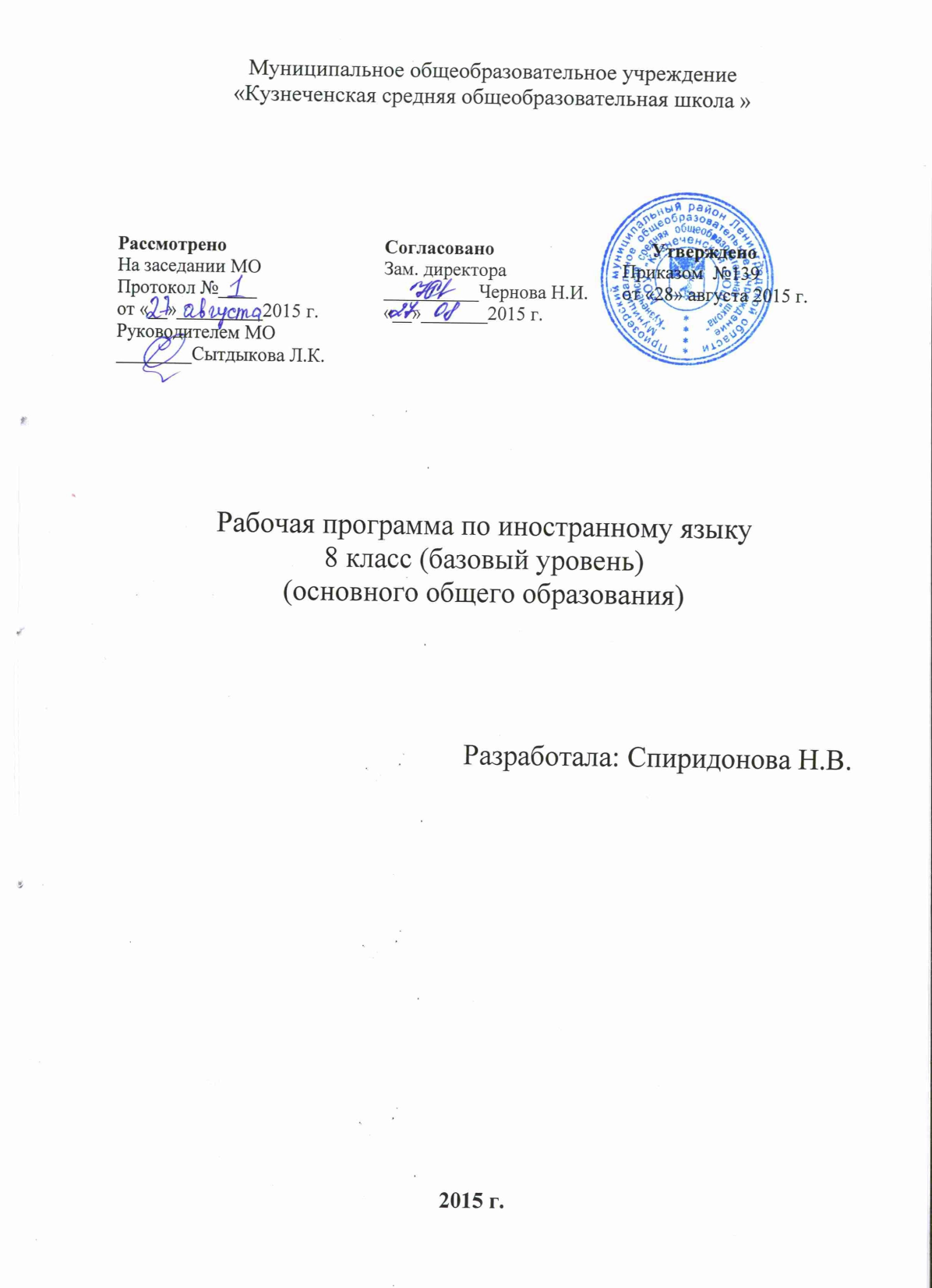 ПОЯСНИТЕЛЬНАЯ ЗАПИСКА	Рабочая программа курса   (предмет) английский язык   8   класса разработана на основе примерной программы основного общего образования по английскому языку, рабочей программы  и  государственного образовательного стандарта. Планирование составлено на основе УМК автора Биболетовой М.З.  Программа рассчитана на _____102 часа (__3_ часа в неделю).Цели обучения английскому языку в 8 классе      Изучение иностранного языка в целом и английского в частности в основной школенаправлено на достижение следующих целей:развитие иноязычной коммуникативной компетенции в совокупности ее составляющих – речевой, языковой, социокультурной, компенсаторной, учебно-познавательной:речевая компетенция – развитие коммуникативных умений в четырех основных видах речевой деятельности (говорении, аудировании, чтении, письме);языковая компетенция – овладение новыми языковыми средствами (фонетическими, орфографическими, лексическими, грамматическими) в соответствии c темами, сферами иситуациями общения, отобранными для основной школы; освоение знаний о языковых явлениях изучаемого языка, разных способах выражения мысли в родном и изучаемом языке;социокультурная компетенция – приобщение учащихся к культуре, традициям и реалиям стран/страны изучаемого иностранного языка в рамках тем, сфер и ситуаций общения, отвечающих опыту, интересам, психологическим особенностям учащихся, формирование умения представлять свою страну, ее культуру в условиях иноязычного межкультурного общения;компенсаторная компетенция – развитие умений выходить из положения в условиях дефицита языковых средств при получении и передаче информации;учебно-познавательная компетенция – дальнейшее развитие общих и специальных учебных умений; ознакомление с доступными учащимся способами и приемами самостоятельного изучения языков и культур, в том числе с использованием новых информационных технологий;развитие и воспитание у школьников понимания важности изучения иностранного языка в современном мире и потребности пользоваться им как средством общения, познания, самореализации и социальной адаптации; воспитание качеств  гражданина, патриота;развитие национального самосознания, стремления к взаимопониманию между людьмиразных сообществ, толерантного отношения к проявлениям иной культуры.ТРЕБОВАНИЯ К УРОВНЮ ПОДГОТОВКИ ОБУЧАЮЩИХСЯ ПО ДАННОЙ ПРОГРАММЕВ результате изучения английского языка ученик 8 класса должен       Знать/понимать:основные значения изученных лексических единиц (слов, словосочетаний); основные способы словообразования (аффиксация, словосложение, конверсия);особенности структуры простых и сложных предложений  английского языка; интонацию различных коммуникативных типов предложений;признаки изученных грамматических явлений (видо-временных форм глаголов, модальных глаголов и их эквивалентов, артиклей, существительных, степеней сравнения прилагательных и наречий, местоимений, числительных, предлогов);основные нормы речевого этикета (реплики-клише, наиболее распространенная оценочная лексика), принятые в стране изучаемого языка;роль владения иностранными языками в современном мире, особенностиобраза жизни, быта, культуры стран изучаемого языка (всемирно известные достопримечательности, выдающиеся люди и их вклад в мировую культуру), сходство и различия в традициях своей страны и стран изучаемого языка;      Уметь:       говорениеначинать, вести/поддерживать и заканчивать беседу в стандартных ситуациях общения, соблюдая нормы речевого этикета, при необходимости переспрашивая, уточняя расспрашивать собеседника и отвечать на его вопросы, высказывая свое мнение, просьбу, отвечать на предложение собеседника согласием/отказом, опираясь на изученную тематику и усвоенный лексико-грамматический материал;рассказывать о себе, своей семье, друзьях, своих интересах и планах на будущее, сообщать краткие сведения о своем городе/селе, о своей стране и стране изучаемого языка;делать краткие сообщения, описывать события/явления (в рамках пройденных тем), передавать основное содержание, основную мысль прочитанного или услышанного, выражать свое отношение к прочитанному/услышанному, давать краткую характеристику персонажей;использовать перифраз, синонимичные средства в процессе устного общения;       аудированиепонимать основное содержание кратких, несложных аутентичных прагматических текстов (прогноз погоды, программы теле/радио передач, объявления на вокзале/в аэропорту) и выделять для себя значимую информацию;понимать основное содержание несложных аутентичных текстов, относящихся к разным коммуникативным типам речи (сообщение/рассказ), уметь определить тему текста, выделить главные факты в тексте, опуская второстепенные;использовать переспрос, просьбу повторить;       чтениеориентироваться в иноязычном тексте: прогнозировать его содержание по заголовку;читать аутентичные тексты разных жанров преимущественно с пониманием основного содержания (определять тему, выделять основную мысль, выделять главные факты, опуская второстепенные, устанавливать логическую последовательность основных фактов текста);читать несложные аутентичные тексты разных жанров с полным и точным пониманием, используя различные приемы смысловой переработки текста (языковую догадку, анализ, выборочный перевод), оценивать полученную информацию, выражать свое мнение;читать текст с выборочным пониманием нужной или интересующей информации;        письменная речь       •     заполнять анкеты и формуляры;       •     писать поздравления, личные письма с опорой на образец: расспрашивать адресата о его жизни и делах, сообщать то же о себе, выражать благодарность,просьбу, употребляя формулы речевого этикета, принятые в странах изучаемого языка.       Использовать приобретенные знания и умения в практической деятельности и повседневной жизни для:социальной адаптации; достижения взаимопонимания в процессе устного и письменного общения с носителями иностранного языка, установления межличностных и межкультурных контактов в доступных пределах;создания целостной картины полиязычного, поликультурного мира, осознания места и роли родного и изучаемого иностранного языка в этом мире;приобщения к ценностям мировой культуры как через иноязычные источники информации, в том числе мультимедийные, так и через участие в школьных обменах, туристических поездках, молодежных форумах;ознакомления представителей других стран с культурой своего народа;осознания себя гражданином своей страны и мира.СОДЕРЖАНИЕ ПРОГРАММЫ УЧЕБНОГО КУРСАРАЗДЕЛ № 1 «Мы живем на чудесной планете» (27 часов)Климат и погода. Климат и погода в России и Великобритании. Прогноз погоды. Климат и погода в регионе. Вселенная:информация о планете Земля. Вселенная: ближайшие соседи. Вселенная: планеты. Солнечная система. Космос и человек. Известные ученые. Известные изобретатели и космонавты. Мечта человечества о космических путешествиях.Грамматика: Безличные предложения с It's. Видовременные формы глаголов в Present, Past, FutureSimple. Артикль the с уникальными объектами. Глаголывформе Past Continuous. Глаголывформе Present Perfect/Present Perfect Continuous. Предлоги since/for .Ученик должен знать:•	Значение новых лексических единиц по темам «Климат и погода», «Вселенная»;•	Употребление артиклей с уникальными объектами.•	Употребление безличных предложений.•	Правила чтения;•	Признаки изучаемых видовременных форм глагола;Ученик должен уметь:•	Применять правила чтения и орфографии на основе усвоенного ранее и нового лексического материала;•	Рассказывать и расспрашивать о типичной погоде в разных уголках России, поддерживать разговор о погоде.•	Составлять прогноз погоды;•	Выполнять лексико-грамматические упражнения;•	Читать тексты с извлечением полной информации, озаглавливать тексты и отдельные их части;•	Передавать основное содержание текста;•	Писать сообщения по темам;•	Воспринимать информацию на слух;•	Высказывать свое мнение об исследовании космоса с опорой на ключевые слова;•	Составлять вопросы к тексту;Практическое применение: составление диалогов по ситуации «Разговор о погоде», грамматический тест, заучивание стихотворения о погоде, сообщение «Климат твоего региона», устный опрос изучаемых лексических единиц, чтение отрывка вслух.РАЗДЕЛ № 2 «Лучший друг Планеты – это ты » (19 часов)Природные стихийные бедствия. Землетрясение. Торнадо. Наводнение и засуха. Последствия стихийных бедствий. Поведение человека в чрезвычайных ситуациях. Удивительные природные места России. Удивительные природные места англоговорящих стран. Природа англоговорящих стран. Информация о «мировых чемпионах». Проблема экологии в России. Природа и проблемы экологии. Естественная и созданная человеком среда обитания. Человек и природа. Проблемы загрязнения окружающей среды. Условные предложения нереального характера. Экология Земли и экология человека. Привычки. Взаимоотношения между людьми в обществе. Как можно защитить нашу планету. Переработка промышленных и бытовых отходов. Комбинированные предложения с нереальным условием. Соблюдение чистоты в доме и на улице. Соблюдение чистоты в городе. Соблюдение чистоты за городом.  Экономия потребляемой энергии и воды. Экология Земли: твое отношение. Как можно защитить нашу планету. Твое отношение к проблемам экологии.Грамматика: Глаголы в форме PastSimple/Continuous (повторение). Глаголы в форме PastPerfect. Употребление артикля the с географическими названиями.Степени сравнения прилагательных. Словообразование (суффиксы –tion,-al). Условные предложения нереального характера. Структура be (get) usedto. Словообразование: аффиксы глаголов –dis,-mis. Комбинированные предложения с нереальным условием. Предложения с нереальным условием.Ученик должен знать:•	Значение новых лексических единиц по теме «Стихийные бедствия»;•	Употребление артикля с географическими названиями;•	Основные способы словообразования;•	Интонацию различных типов коммуникативных предложений;•	Условные предложения 2,3 типа;•	Употребление структуры be (get) usedto;•	Значение новых лексических единиц по теме «Экология»;•	Признаки изученных грамматических явлений ;Ученик должен уметь:•	Обсуждать с партнером стихийные бедствия;•	Рассказывать о природе своего края с опорой на ключевые слова;•	Воспринимать информацию на слух, выписывать необходимую информацию в таблицу;•	Описывать проявления различных стихий;•	Выполнять лексико-грамматические упражнения;•	Читать текст о торнадо, землетрясении, разделять на смысловые части, озаглавливать их;•	Воспринимать информацию о природных «рекордсменах» и выбирать факты, относящиеся к России;•	Рассказывать о влиянии деятельности человека на природу;•	Подготовить сообщение на тему «Экологические проблемы нашего региона»;•	Выражать и аргументировать свое отношение к прочитанному;РАЗДЕЛ № 3 «СМИ: за и против» (30 часов)Разнообразие СМИ. Преимущества и недостатки СМИ. Радио: преимущества и недостатки. Популярные радиостанции России и Великобритании. Телевидение. Телевидение-способ увидеть мир. Любимые телепередачи. Пресса как источник информации. Роль прессы в моей жизни. Местные и центральные газеты. Профессия-репортер. Известный журналист. Создание собственного репортажа.Грамматика: Аббревиатуры. Неисчисляемые существительные. Сложноподчиненные предложения с союзами whatever, wherever, whenever, whoever, however.Ученик должен знать:     •	Распространенные аббревиатуры;     •	Значение новых лексических единиц по теме «Средства массовой информации»;     •	Неисчисляемые существительные;•	Сложноподчиненные предложения с союзами whatever, wherever, whenever, whoever, however.•	Словосочетания с формами на –ing.•	Словосложение «прилагательное+существительное».Ученик должен уметь:•	Воспринимать информацию на слух и устанавливать соответствия;•	Рассказывать и расспрашивать о достоинствах и недостатках различных средств массовой информации;•	Выполнять лексико-грамматические упражнения;•	Читать текст о радиопередаче с извлечением информации;•	Рассказывать о радиостанциях России;•	Выражать свою точку зрения как СМИ объединяют людей;•	Рассказывать о телеканалах России;•	Писать сообщение о своей любимой телепередаче;•	Составлять диалоги по теме;•	Рассказывать о роли газет в нашей жизни;•	Читать текст о различных типах газет и выделять необходимую информацию;•	Составлять вопросы для интервью;•	Обсуждать насколько опасна профессия репортера;•	Передавать содержание прочитанного;РАЗДЕЛ № 4 «Стараемся стать успешным человеком» (26 часов)Известные люди, добившиеся в жизни успеха. Известные люди:факты, биографические данные. Известные люди из мира кино и телевидения.Что делает человека успешным.  Биографии знаменитых людей, их вклад в культуру. Успешные люди в твоем окружении. Взаимоотношения в семье. Взаимоотношения с друзьями, со сверстниками. Домашние обязанности. Проблемы подростков и способы их решения. Письмо в молодежный журнал. Межличностные конфликты и их решения. Праздники и традиции англоговорящих стран. День Благодарения в США. Семейные праздники и традиции. Праздники моей семьи. Независимость в принятии решений.Легко ли быть независимым. Проведение досуга. Способы зарабатывания карманных денег. На что подростки тратят карманные деньги.Грамматика: Словообразование. Глаголывформе Present, Past Simple, Past Perfect, Past simple Passive (повторение). Конструкциисинфинитивом: make smb.do smth; ask smb. to do smth. Условные предложения (повторение). Устойчивые словосочетания с глаголами do и make. Ученик должен знать:•	Основные способы словообразования;•	Значение новых лексических единиц по теме «Успешные люди»;•	Признаки изученных грамматических явлений;•	Конструкции с инфинитивом  makesmb.dosmth; asksmb. todosmth.;•	Условные предложения 2,3 типов;•	Значение новых лексических единиц по теме «Взаимоотношения друг с другом», «Карманные деньги», «Праздники»;•	Признаки изучаемых видовременных форм глагола;Ученик должен уметь:•	Читать интервью с полным пониманием, выбирать заголовок и девиз успешного человека;•	Рассказывать какие черты характера нужно развивать, чтобы стать успешным человеком;•	Читать тексты об успешных людях и выделять нужную информацию в соответствии с поставленными вопросами;•	Писать сообщение о знаменитых людях;•	Составлять и разыгрывать диалоги с опорой на фото, выражать свое мнение об отношениях в семьях;•	Рассказывать о проблемах подростков;•	Выполнять лексико-грамматические упражнения;•	Писать письмо в журнал, о проблеме, которая волнует;•	Читать ответы журналиста и соотносить их с письмами;•	Прослушать текст о популярных праздниках, выделять необходимую информацию, устанавливать соответствия;•	Передавать содержание прочитанного с опорой на план;•	Писать короткое сообщение о своих семейных традициях;•	Написать поздравительную открытку зарубежному другу с пожеланиями;•	Рассказывать и расспрашивать собеседника, как он тратит карманные деньги; составлять диалог с продавцом по образцу;•	Написать о работе, которую вы хотели бы выполнять;Практическое применение: беседа по теме «Что делает человека успешным», монолог «Успешные люди», грамматический тест по теме «Пассив», выразительное чтение вслух абзацев текста, поздравительная открытка, устное сообщение «Семейные праздники»,  инсценировка диалогов.ПЕРЕЧЕНЬ УЧЕБНО-МЕТОДИЧЕСКОГО ОБЕСПЕЧЕНИЯ1)	Учебник (Student'sBook) :Биболетова М.З. EnjoyEnglish-5: учебник английского языка для 8 класса общеобразовательных школ/ М.З.Биболетова, Н.Н.Трубанева.- Обнинск:Титул,2013.2)	Рабочая тетрадь (ActivityBook): Биболетова М.З. EnjoyEnglish-5: Рабочая тетрадь по английскому языку для 8 класса общеобразовательных школ/ М.З.Биболетова, Н.Н.Трубанева.- Обнинск:Титул,2014.3)	Книга для учителя (Teacher’sBook): Биболетова М.З. Книга для учителя к учебнику EnjoyEnglish-5 для 8 класса общеобразовательных школ/ М.З.Биболетова, Н.Н.Трубанева.- Обнинск:Титул,2013.4)	Аудиоприложение  к учебнику английского языка для 8 класса общеобразовательных учреждений EnjoyEnglish-5:  - Обнинск:Титул,2013.Список литературы:1.	Аудиоприложение к учебнику английского языка для 8 класса общеобразовательных учреждений «Enjoy English - 8». - Обнинск: Титул, 2013.2.	 Книга для учителя (Teacher’s Book): Биболетова М.З. Книга для учителя к учебнику «Enjoy English - 8» для 8 класса общеобразовательных школ / М.З. Биболетова. – Обнинск: Титул, 2014.3.	Контрольно – измерительные материалы 8 класс, Английский язык к УМК М.З. Биболетовой (Обнинск:Титул)/Москва: ВАКО, 20124. Поурочные разработки по английскому языку к УМК М.З. Биболетовой «Enjoy English - 8» для 8 класса общеобразовательных школ /Е.В. Дзюдина – Москва: ВАКО, 20125.	Рабочая тетрадь (Activity Book): Биболетова М.З. Enjoy English –8: Рабочая тетрадь по английскому языку для 8 класса общеобразовательных школ / М.З. Биболетова, Н.Н. Трубанева. – Обнинск: Титул, 2014.6.	Словарь употребительных английских пословиц / Сост. М.В. Буковская и др.- М.: Рус. яз., 1990.7.	Учебник (Student’s Book): Биболетова М.З. Enjoy English – 8: учебник английского языка для 8 класса общеобразовательных школ / М.З. Биболетова, Н.Н. Трубанева. – Обнинск: Титул, 2014.УЧЕБНО-ТЕМАТИЧЕСКИЙ ПЛАН.Итого: 102 часа ТЕМАТИЧЕСКОЕ ПЛАНИРОВАНИЕ8  к л а с сАннотация к рабочей программе по английскому языку  9 класс  Настоящая  рабочая  программа  составлена  на  основе  Федерального  государственного образовательного  стандарт  основного  общего  образования,  примерной  программы  по иностранному  языку  для  основной  школы  (М.:  Просвещение,  2010),  Санитарно    -  эпидемиологические    правил    и    нормативов    СанПиН  2.4.2.2821  –  10.    «Санитарно    -  эпидемиологические      требования    к    условиям  и    организации    обучения    в  общеобразовательных    учреждениях»,  авторской  программы  «Enjoy  English»  М.  З. Биболетовой  для учащихся 2 - 9 классов ОУ (Обнинск, Титул) В  процессе  обучения  английскому  языку  решаются  не  только  задачи  практического владения  языком,  так  как  они  самым  тесным  образом  связаны  с  воспитательными  и общеобразовательными.  Владея  английским  языком  в  должной  степени,  учащиеся приобретают умение разнообразить средства выражения своих мыслей через адекватное употребление  различных  синонимических  единиц,  перифраз  и  т. д.  Данные  умения оказывают определенное воздействие и на мыслительные процессы, развивают речевые способности  учащихся  и  на  родном  языке.  Фактически,  изучая  английский  язык, школьники  приобретают  возможность  лучше  понимать  родной  язык.  Они  тренируют память,  расширяют  свой  кругозор,  развивают  познавательные  интересы,  формируют навыки работы с различными видами текстов.  Цели обучения английскому языку в УМК «Enjoy English»В  современной  школе  учебный  предмет  «Иностранный  язык»  входит  в образовательную область «Филология» и является средством познания языка и культуры других  народов  и  стран,  способом  более  глубокого  осмысления  родного  языка, предопределяет цель обучения английскому языку как одному из языков международного общения. В  соответствии  с  государственным  стандартом  основного  общего  образования изучение  иностранного  языка  в  основной  школе  направлено  на  формирование  и развитие  коммуникативной  компетенции,  понимаемой  как  способность  личности осуществлять  межкультурное  общение  на  основе  усвоенных  языковых  и социокультурных знаний, речевых навыков и коммуникативных умений, в совокупности ее  составляющих —  речевой,  языковой,  социокультурной,  компенсаторной  и  учебно-познавательной компетенций. Речевая  компетенция —  готовность  и  способность  осуществлять  межкультурное общение  в  четырех  видах  речевой  деятельности  (говорении,  аудировании,  чтении  и письменной речи). Языковая  компетенция —  готовность  и  способность  применять  языковые  знания  (фонетические, орфографические, лексические, грамматические) и навыки оперирования ими  для  выражения  коммуникативного  намерения  в  соответствии  с  темами,  сферами  и ситуациями общения, отобранными для общеобразовательной школы; владение новым по сравнению  с  родным  языком  способом  формирования  и  формулирования  мысли  на изучаемом языке. Социокультурная компетенция — готовность и способность учащихся строить свое межкультурное общение на основе знания культуры народа страны изучаемого языка, его традиций,  менталитета,  обычаев  в  рамках  тем,  сфер  и  ситуаций  общения,  отвечающих опыту, интересам и психологическим особенностям учащихся на разных этапах обучения; сопоставлять  родную  культуру  и  культуру  страны/стран  изучаемого  языка,  выделять общее  и  различное  в  культурах,  уметь  объяснить  эти  различия  представителям  другой культуры,  т. е.  стать  медиатором  культур,  учитывать  социолингвистические  факторы коммуникативной ситуации для обеспечения взаимопонимания в процессе общения. Компенсаторная  компетенция —  готовность  и  способность  выходить  из затруднительного  положения  в  процессе  межкультурного  общения,  связанного  с дефицитом  языковых  средств,  страноведческих  знаний,  социокультурных  норм поведения в обществе, различных сферах жизнедеятельности иноязычного социума. Учебно-познавательная  компетенция —  готовность  и  способность  осуществлять автономное  изучение  иностранных  языков,  владение  универсальными  учебными умениями,  специальными  учебными  навыками  и  умениями,  способами  и  приемами самостоятельного  овладения  языком  и  культурой,  в  том  числе  с  использованием современных информационных технологий. Образовательная,  развивающая  и  воспитательная  цели  обучения  английскому языку  в  данном  УМК  реализуются  в  процессе  формирования,  совершенствования  и развития коммуникативной компетенции в единстве ее составляющих. Развитие и воспитание  у  школьников понимания важности изучения иностранного языка в современном мире и потребности пользоваться им как средством межкультурного общения,  познания,  самореализации  и  социальной  адаптации  дает  возможность воспитывать гражданина, патриота своей страны, развивать национальное самосознание, а также способствует взаимопониманию между представителями различных сообществ. Достижение школьниками основной цели обучения английскому языку способствует их  развитию  как  личностей.  Участвуя  в  диалоге  культур,  учащиеся  развивают  свою способность  к  общению.  Они  вырабатывают  толерантность  к  иным  воззрениям, отличным от их собственных, становятся более терпимыми и коммуникабельными. У них появляется  способность  к  анализу,  пониманию  иных  ценностей  и  норм  поведения,  к выработке адекватной реакции на то, что не согласуется с их  убеждениями. Овладение английским языком, и это должно быть осознано учащимися, в конечном счете ведет к развитию более глубокого взаимопонимания между народами, к познанию их культур, а на  этой  основе —  к  более  глубокому  осмыслению  культурных  ценностей  и  специфики своей культуры и народа, ее носителя, его самобытности и места собственной личности в жизни социума. Таким  образом,  главные  цели  курса  соответствуют  тому,  что  зафиксировано  в  этом плане  в  федеральном  государственном  образовательном  стандарте  основного  общего образования  по  иностранному  языку,  а  сам  курс  полностью  соответствует  новому Федеральному  базисному  учебному  плану  и  примерным  программам  по  английскому языку для основного общего образования. Все  вышесказанное  свидетельствует  о  полном  соответствии  целей  и  задач  курса, тематики и результатов обучения требованиям основных федеральных документов. Принципы обучения и место курса в учебном планеТеоретическую  основу  данного  курса  составляют  идеи  личностно-деятельностного, когнитивно-коммуникативного  и  межкультурного  подходов  к  обучению  английскому языку,  которые  определили  систему  методических  принципов,  положенных  в  основу организации и управления учебным процессом. Стержнем  процесса  обучения  английскому  языку  в  рамках  данных  УМК  является коммуникативность, которая реализуется через построение процесса обучения как модели реальной межкультурной коммуникации на основе принципов речевой направленности, интеграции  и  дифференциации  процессов  формирования  речевых  навыков  и  развития речевых  умений,  сознательности  и  активности,  доступности  и  посильности, индивидуального подхода. Принцип  речевой  направленности  предусматривает  использование  иностранного языка  как  средства  общения  и  формирование  у  учащихся  умения  соотносить  языковые средства  с  определенной  ситуацией,  задачами  и  условиями  общения  с  опорой  на социокультурные  знания  о  странах  изучаемого  языка;  структурирование  учебного процесса  как  процесса  решения  познавательно-коммуникативных  задач  для  реализации информационной,  регулятивной,  эмоционально-оценочной  и  этикетной  функций общения;  преимущественно  речевой  характер  упражнений,  речевое  партнерство учащихся и учителя, использование английского языка как средства общения на уроке. Принципы интеграции и дифференциации в работе над аспектами языка предполагают одновременное  формирование  произносительных,  лексических  и  грамматических навыков на одном материале (речевом образце) в процессе обильной тренировки и вместе с  тем  дифференцированный  подход  к  обучению  различным  аспектам  языка,  что определяет специфику используемых учителем типов и видов упражнений в зависимости от  трудностей  языкового  материала  (фонетического,  лексического,  грамматического), подлежащего усвоению. Принцип  интеграции  в  работе  по  развитию  речевых  умений  предполагает комплексное развитие различных видов речевой деятельности — аудирования, говорения, чтения  и  письменной  речи,  так  как  в  процессе  их  становления  происходит  их взаимовлияние (развитие умений чтения и аудирования на базе усвоенного в говорении языкового и речевого материала, активизация устного общения на основе прочитанного или  прослушанного  текста).  Вместе  с  тем  специфика  речевых  механизмов  различных видов речевой деятельности предполагает различные технологии обучения продуктивным (говорение  и  письменная  речь)  и  рецептивным  (чтение  и  аудирование)  видам  речевой деятельности.  Кроме  того,  подобная  дифференциация  необходима  и  при  обучении монологической и диалогической речи, а также при обучении различным видам чтения (с пониманием  основного  содержания,  с  полным  пониманием  и  выборочным  пониманием нужной и интересной информации текста). Принцип  сознательности  и  активности  предусматривает  осознанное  восприятие, осмысленную тренировку языкового и речевого материала и осознанное его применение в процессе  решения  коммуникативных  задач.  Сознательное  ознакомление,  тренировка  и применение  языкового  и  речевого  материала  обеспечиваются  средствами  зрительной наглядности,  переводом,  сравнением  с  аналогичными  явлениями  в  родном  языке; объяснением  грамматического  материала  с  помощью  различных  видов  правил: ориентирующих  замечаний,  правил-инструкций,  правил-обобщений,  с  помощью контекста,  четкой  постановки  речевых  задач  в  процессе  организации  тренировки  в условно-речевых  упражнениях и речевой практики в аудировании, говорении, чтении и письменной  речи.  Особо  хотелось  бы  подчеркнуть  важность  учета  и  опоры  на  родной язык  обучающихся  в  процессе  обучения  фонетической,  лексической  и  грамматической сторонам  речи,  а  также  опоры  на  знания  родной  культуры  в  процессе  ознакомления  и осмысления особенностей культуры страны изучаемого языка. Принцип  активности  предполагает  речевую  активность  обучающихся  в  различных видах речевой деятельности, широкое использование игровой, проектной, компьютерной технологий, развитие автономии и самостоятельности учащихся в учебной деятельности. Принцип посильности и доступности предполагает тщательный отбор фактов языка, подлежащих  усвоению.  С  одной  стороны,  учебный  материал  должен  быть  образцом современного  аутентичного  языка  (однако  адаптированного  определенным  образом  в учебных целях особенно на начальном этапе обучения) в его британском варианте. Это касается  как  текстов,  предназначенных  для  чтения,  так  и  текстов  для  аудирования.  С другой  стороны,  объем  предлагаемого  для  усвоения  материала  строго  лимитирован  в соответствии  с  возможностями  учащихся,  особенно  на  первом  этапе  обучения.  Весь изучаемый  материал  предлагается  небольшими  порциями,  максимально  повторяется  и тщательно  отрабатывается  с  помощью  значительного  количества  тренировочных упражнений. В  соответствии  с  данным  принципом  авторами  сформулировано  положение  о неспешном  усвоении  учебного  материала,  что,  к  примеру,  предусматривает  несколько больший срок для обучения формам такого грамматического времени, как past simple (три первые года обучения), и введение перфектных времен, в частности present perfect, лишь на четвертом году обучения (8 класс). Ибо, как показывает опыт, настоящее совершенное время  (present  perfect)  усваивается  учащимися  лишь  в  том  случае,  если  они  достаточно прочно  усвоили  past  simple,  чтобы  в  дальнейшем  эти  времена  не  смешивались.  В соответствии  с  этим  авторы  несколько  изменили  последовательность  введения  новых языковых  явлений  по  сравнению  с  тем,  что  обычно  рекомендуют  разработчики примерных программ. Принцип  индивидуализации  предусматривает  учет  личностных  (жизненный  опыт, склонности,  интересы,  мировоззрение,  статус  личности  в  коллективе),  индивидных (уровень  развития  восприятия,  памяти,  мышления,  воображения,  тип  нервной деятельности), субъектных особенностей учащихся (уровень сформированности учебных навыков  и  умений  ученика  как  субъекта  деятельности,  индивидуальный  стиль деятельности) в их единстве и взаимосвязи. Особенности содержания курса также обусловлены спецификой развития школьников. Личностно-ориентированный и деятельностный подходы к обучению английскому языку позволяют  учитывать  те  изменения  в  развитии  учащихся  основной  школы,  которые характеризуют  переход  от  детства  к  отрочеству.  Это  влечет  за  собой  возможность интегрировать в процесс обучения английскому языку знания из различных предметных областей  и  формировать  межпредметные  навыки  и  умения.  При  этом  в  предлагаемом курсе  учитываются  изменения  в  мотивации  учащихся.  Поскольку  школьники  данной возрастной  группы  (особенно  старшего  ее  этапа —  8—9 классы)  характеризуются большей самостоятельностью, в учебно-методические комплексы этой линии включаются задания по осуществлению самостоятельного контроля и оценки своей деятельности,  самостоятельного  поиска  информации,  выведения  правил  на  основе  анализа  языковых фактов и процессов, постановки цели и т. д. Таким  образом,  особый  акцент  ставится  на  развитии  личности  школьника,  его воспитании,  желании  заниматься  самообразованием,  развивать  универсальные  учебные действия на основе владения ключевыми компетенциями. В конечном итоге это ведет к появлению  у  учащихся  потребности  пользоваться  английским  языком  как  средством общения,  познания,  самореализации  и  социальной  адаптации,  что  оказывает существенное влияние на дальнейшее развитие национального самосознания, стремление к взаимопониманию и толерантности между представителями различных культур. Федеральный базисный учебный план для образовательных учреждений Российской Федерации отводит 525 часов (из расчета 3 учебных часа в неделю) для обязательного изучения иностранного языка в 5—9 классах, т. е. на этапе основного (общего) образования. Таким образом, в каждой параллели основной школы 105 часов выделяется на английский язык.  Предметные результаты обучения иностранным языкамОжидается, что выпускники основной школы должны демонстрировать следующие результаты освоения иностранного языка. В коммуникативной сфере (владение иностранным языком как средством общения) Речевая компетенция в следующих видах речевой деятельности: в области говорения   начинать,  вести/поддерживать  и  заканчивать  беседу  в  стандартных  ситуациях общения,  соблюдая  нормы  речевого  этикета,  при  необходимости переспрашивая, уточняя;   расспрашивать собеседника и отвечать на его вопросы, высказывая свое мнение, просьбу,  отвечать  на  предложения  собеседника  согласием,  отказом,  опираясь на изученную тематику и усвоенный лексико-грамматический материал;    рассказывать о себе, своей семье, друзьях, своих интересах и планах на будущее, сообщать краткие сведения о своем городе/селе, своей стране и стране/странах изучаемого языка;   делать  краткие  сообщения,  описывать  события,  явления  (в  рамках  изученных тем),  передавать  основное  содержание,  основную  мысль  прочитанного  или услышанного, выражать свое отношение к прочитанному/услышанному, давать краткую характеристику персонажей;   использовать перифраз, синонимические средства в процессе устного общения; в области аудирования   воспринимать на слух и полностью понимать речь учителя, одноклассников;   понимать  основное  содержание  коротких,  несложных  аутентичных прагматических  текстов  (прогноз  погоды,  программы  теле-,  радиопередач, объявления на вокзале/в аэропорту) и выделять значимую информацию;   понимать основное содержание несложных аутентичных текстов, относящихся к разным коммуникативным типам речи (сообщение/рассказ); уметь определять тему текста, выделять главные факты, опуская второстепенные;   использовать переспрос, просьбу повторить; в области чтения   ориентироваться  в  иноязычном  тексте;  прогнозировать  его  содержание  по заголовку;   читать  аутентичные  тексты  разных  жанров  с  пониманием  основного содержания  (определять  тему,  основную  мысль;  выделять  главные  факты, опуская  второстепенные,  устанавливать  логическую  последовательность основных фактов текста);   читать  несложные  аутентичные  тексты  разных  стилей  с  полным  и  точным пониманием,  используя  различные  приемы  смысловой  переработки  текста (языковую  догадку,  анализ,  выборочный  перевод),  а  также  справочных материалов; оценивать полученную информацию, выражать свое сомнение;   читать  текст  с  выборочным  пониманием  значимой/нужной/интересующей информации; в области письма и письменной речи   заполнять анкеты и формуляры;   писать  поздравления,  личные  письма  с  опорой  на  образец;  расспрашивать адресата о его жизни и делах, сообщать то же о себе, выражать благодарность, просьбу,  употребляя  формулы  речевого  этикета,  принятые  в  странах изучаемого языка.   cоставлять план, тезисы устного или письменного сообщения; кратко излагать результаты проектной работы. В  плане  языковой  компетенции  от  выпускников  основной  школы  ожидают,  что  в результате изучения английского языка в 5—9 классах в соответствии с государственным стандартом основного общего образования ученик должен знать/понимать:   основные  значения  изученных  лексических  единиц  (слов,  словосочетаний); основные способы словообразования (аффиксация, словосложение, конверсия); явления  многозначности  лексических  единиц  английского  языка,  синонимии, антонимии и лексической сочетаемости;   особенности  структуры  простых и  сложных предложений  английского  языка; интонацию различных коммуникативных типов предложения;   признаки изученных грамматических явлений (видо-временных форм глаголов и  их  эквивалентов,  модальных  глаголов  и  их  эквивалентов;  артиклей, существительных,  степеней  сравнения  прилагательных  и  наречий, местоимений, числительных, предлогов);   основные различия систем английского и русского языков. Кроме того, школьники должны уметь:   применять правила написания слов, изученных в основной школе;   адекватно  произносить  и  различать  на  слух  звуки  английского  языка, соблюдать правила ударения в словах и фразах;   соблюдать  ритмико-интонационные  особенности  предложений  различных коммуникативных  типов,  правильно  членить  предложение  на  смысловые группы. В отношении социокультурной компетенции от выпускников требуется:   иметь  представление  об  особенностях  образа  жизни,  быта,  реалиях,  культуре стран  изучаемого  языка  (всемирно  известных  достопримечательностях, выдающихся людях и их вкладе в мировую культуру), сходстве и различиях в традициях России и стран изучаемого языка;   владеть  основными  нормами  речевого  этикета  (реплики-клише  и  наиболее распространенная  оценочная  лексика),  распространенного  в  странах изучаемого языка, применять эти знания в различных ситуациях формального и неформального общения; иметь представление о распространѐнных образцах фольклора (пословицах, поговорках, скороговорках, сказках, стихах), образцах художественной   публицистической и научно-популярной литературы; понимать, какую роль владение иностранным языком играет в современном мире.        Содержание учебного курсаВ  основу  определения  содержания  обучения  положен  анализ  реальных  или возможных потребностей учащихся в процессе общения. Программа вычленяет круг тем и проблем, которые рассматриваются внутри учебных ситуаций (units), определенных на каждый  год  обучения.  При  этом  предполагается,  что  учащиеся  могут  сталкиваться  с одними  и  теми  же  темами  на  каждом  последующем  этапе  обучения,  что  означает  их концентрическое изучение. При этом, естественно, повторное обращение к той же самой тематике предполагает ее более детальный анализ, рассмотрение под иным углом зрения, углубление и расширение вопросов для обсуждения, сопоставление аналогичных проблем в различных англоязычных странах, а также в родной стране учащихся. Сферы общения и тематика, в рамках которых происходит формирование у учащихся способности  использовать  английский  язык  для  реальной  коммуникации,  участия  в диалоге  культур,  должны  соотноситься  с  различными  типами  текстов.  В  большинстве своем в УМК включаются аутентичные тексты, безусловно подвергшиеся необходимой адаптации и сокращению на начальном этапе обучения. Они представляют собой отрывки из  художественных  произведений  английских  и  американских  авторов,  статьи  из журналов, газет, различные инструкции, программы, списки, странички из путеводителей, а также тексты из всемирной сети Интернет. Содержание обучения включает следующие компоненты: 1) сферы общения (темы, ситуации, тексты); 2) навыки и умения коммуникативной компетенции: — речевая компетенция (умения аудирования, чтения, говорения, письменной речи); — языковая  компетенция  (лексические,  грамматические,  лингвострановедческие знания и навыки оперирования ими); — социокультурная  компетенция  (социокультурные  знания  и  навыки  вербального  и невербального поведения); — учебно-познавательная  компетенция  (общие  и  специальные  учебные  навыки, приемы учебной работы); — компенсаторная  компетенция  (знание  приемов  компенсации  и  компенсаторные умения).    Предметное содержание речи Межличностные взаимоотношения в семье, со сверстниками; решение конфликтных ситуаций. Внешность и черты характера человека. Досуг и увлечения (чтение, кино, театр, музей, музыка). Виды отдыха, путешествия. Молодѐжная мода. Покупки. Здоровый  образ  жизни:  режим  труда  и  отдыха,  спорт,  сбалансированное  питание, отказ от вредных привычек. Школьное  образование,  школьная  жизнь,  изучаемые  предметы  и  отношение  к  ним. Переписка с зарубежными сверстниками. Каникулы в различное время года. Мир профессий. Проблемы выбора профессии. Роль иностранного языка в планах на будущее. Вселенная  и  человек.  Природа:  флора  и  фауна.  Проблемы  экологии.  Защита окружающей  среды.  Климат,  погода.  Условия  проживания  в  городской/сельской местности. Транспорт. Средства  массовой  информации  и  коммуникации  (пресса,  телевидение,  радио, Интернет). Страна/страны  изучаемого  языка  и  родная  страна,  их  географическое  положение, столицы  и  крупные  города,  регионы,  достопримечательности,  культурные  особенности (национальные праздники, знаменательные даты, традиции, обычаи), страницы истории, выдающиеся люди, их вклад в науку и мировую культуру. Учебно-методическое обеспечение образовательного процессаУчебно-методический комплекс      М.З. Биболетова, Н.Н.Трубанѐва  «Английский с удовольствием /  Enjoy English» для  5-9 классов общеобразовательных учреждений. – Обнинск: Титул 2011 г.      УМК состоит из учебника, рабочей тетради, книги для учителя, аудиоприложения. Книга для учащегося  состоит из разделов (Units), каждый из которых рассчитан на 20-25 занятий при условии, что на занятиях используются все названные компоненты УМК. Кроме этого, учебник содержит материал для домашнего чтения, снабженный заданиями для  проверки  понимания  прочитанного,  таблицу  неправильных  глаголов,  двуязычный словарь и краткий лингвострановедческий справочник. Книга  для  учителя  раскрывает  общие  цели  курса,  принципы,  на  которых  строится авторская  концепция,  содержит  рекомендации  по  обучению  основным  видам  речевой деятельности,  перечень  тем  устной  и  письменной  речи,  соотнесенный  с  Федеральным стандартом по предмету, тематическое планирование, примерное поурочное планирование в 5-9  классах;  тексты  для  аудирования,  задания  к  которым  помещены  в  учебнике,  тексты видеоуроков,  выражения  классного  обихода,  а  также  ключи  к  упражнениям  учебника. Помимо этого в Книгу для учителя включены сценарии спектаклей, которые были успешно поставлены и сыграны детьми, изучающими английский язык по серии "Enjoy English". Рабочая  тетрадь  обеспечивает  дифференцированный  подход  к  изучению  английского языка, что достигается за счет большого количества упражнений различной трудности и их разного характера — тренировочных, творческих, занимательных. Использование  Рабочей  тетради  позволяет  автоматизировать  лексические  и грамматические действия, сформировать более гибкие и прочные умения письменной речи. 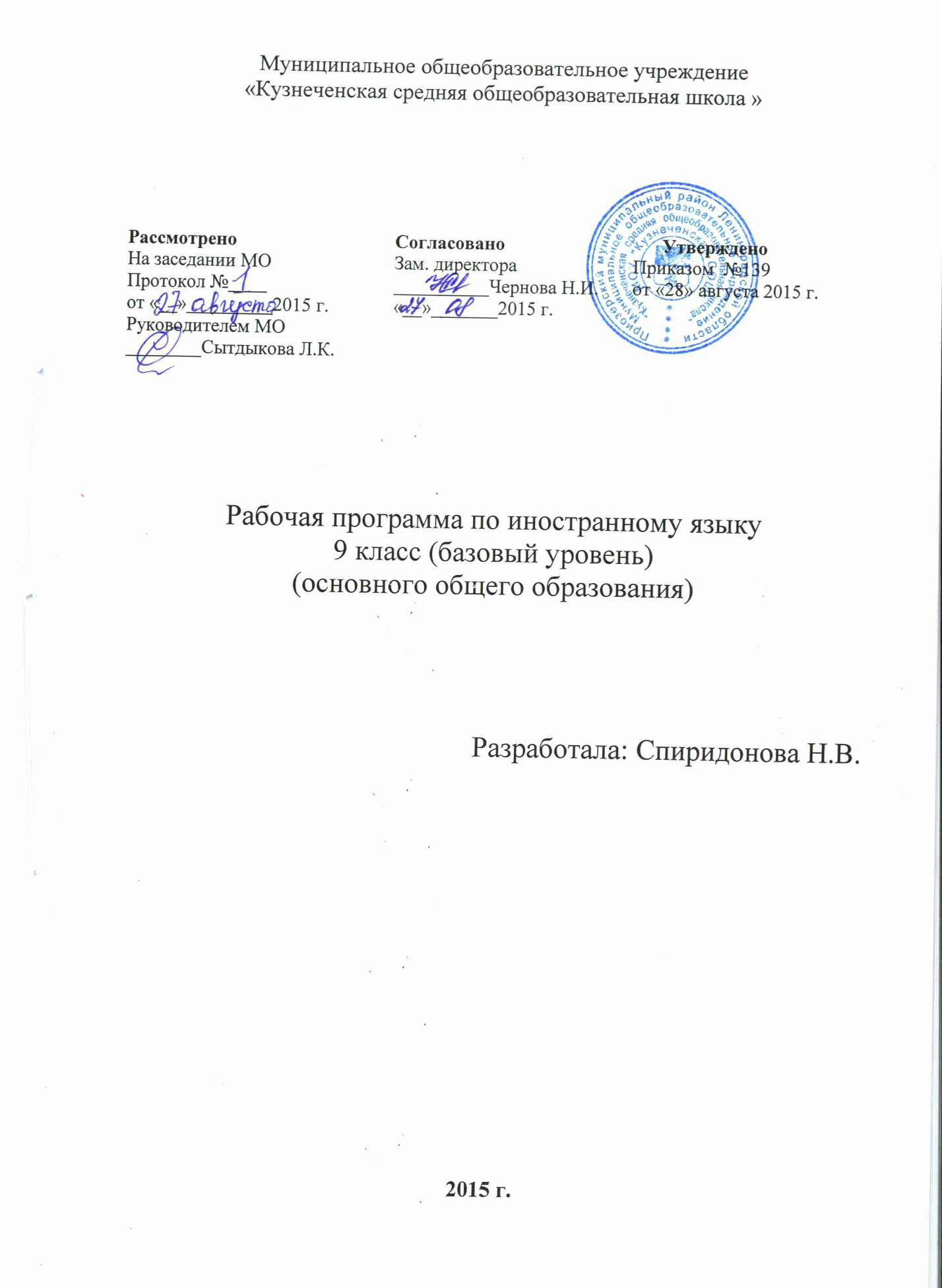 Пояснительная записка   	  Рабочая программа по английскому языку составлена на основе:Федерального компонента государственного образовательного стандарта  основного общего  образования (иностранный язык)Примерной программы по иностранным языкам (английский язык)Авторской программы Биболетовой М. 3., Трубаневой Н. Н. «Программа курса английского языка к УМК "Enjoy English" для учащихся 2-9 классов общеобразовательных учреждений». - Обнинск, Титул, 2011.     	В соответствии с федеральным базисным учебным планом для образовательных учреждений РФ на изучение иностранного языка в 9 классе отводится 102 часа. Рабочая программа предусматривает обучение иностранному языку в объёме 3 часов в неделю в течение одного учебного года.    	 Рабочая программа предназначена для обучения учащихся 9 класса английскому языку в общеобразовательных учреждениях, является продолжением курса английского языка “Enjoy English” для 2-8-го классов.     	Рабочая программа включает следующие структурные элементы: пояснительную записку; учебно-тематический план: основное содержание с указанием числа часов, отводимых на изучение учебного предмета, требования к уровню подготовки выпускников основной школы; перечень учебно-методического обеспечения; список литературы; приложения к программе.     	Программа конкретизирует содержание предметных тем образовательного стандарта, дает примерное распределение учебных часов по темам курса и рекомендует последовательность изучения тем и языкового материала с учетом логики учебного процесса, возрастных особенностей учащихся, межпредметных и внутрипредметных связей. Программа реализует следующие основные функции:- информационно-методическую;- организационно-планирующую;- контролирующую.Информационно-методическая функция позволяет всем участникам учебно-воспитательного процесса получить представление о целях, содержании, общей стратегии образования, воспитания и развития школьников средствами учебного предмета, о специфике каждого этапа обучения.Организационно-планирующая функция предусматривает выделение этапов обучения, определение количественных и качественных характеристик учебного материала и уровня подготовки учащихся по иностранному языку на каждом этапе.Контролирующая функция заключается в том, что программа, задавая требования к содержанию речи, коммуникативным умениям, к отбору языкового материала и к уровню обученности школьников на каждом этапе обучения, может служить основой для сравнения полученных в ходе контроля результатов.Обучение английскому языку по курсу «Enjoy English» в основной школе обеспечивает преемственность с начальной школой, развитие и совершенствование сформированной к этому времени коммуникативной компетенции на английском языке в говорении, аудировании, чтении и письме, включающей языковую и социокультурную компетенции, а также развитие учебно-познавательной и компенсаторной компетенций.Коммуникативная компетенция развивается в соответствии с отобранными для данной ступени обучения темами, проблемами и ситуациями общения в пределах следующих сфер общения: социально-бытовой, учебно-трудовой, социально-культурной.Расширяется спектр социокультурных знаний и умений учащихся 9 классов с учетом их интересов и возрастных психологических особенностей. Целенаправленно формируются умения представлять свою страну, ее культуру средствами английского языка в условиях межкультурного общения.Продолжается развитие умений школьников компенсировать недостаток знаний и умений в английском языке, используя в процессе общения такие приемы, как языковая догадка, переспрос, перефраз, жесты, мимика и др.Расширяется спектр общеучебных и специальных учебных умений, таких, как умение пользоваться справочником учебника, двуязычным словарем, толковым английским словарем, Интернетом, мобильным телефоном, электронной почтой.В контексте формирования системы личностных отношений, способности к самоанализу и самооценке, эмоционально-ценностного отношения к миру, происходящих на второй ступени, авторами УМК ставится задача акцентировать внимание учащихся на стремлении к взаимопониманию людей разных сообществ, осознании роли английского языка как универсального средства межличностного и межкультурного общения практически в любой точке земного шара; на формировании положительного отношения к английскому языку, культуре народов, говорящих на нем; понимании важности изучения английского и других иностранных языков в современном мире и потребности пользоваться ими, в том числе и как одним из способов самореализации и социальной адаптации.Продолжается накопление лингвистических знаний, позволяющих не только умело пользоваться английским языком, но и осознавать особенности своего мышления на основе сопоставления английского языка с русским; формирование знаний о культуре, реалиях и традициях стран, говорящих на английском языке, представлений о достижениях культуры своего и англоговорящих народов в развитии общечеловеческой культуры.Учащиеся приобретают опыт творческой и поисковой деятельности в процессе освоения таких способов познавательной деятельности, как проектная деятельность в индивидуальном режиме и сотрудничестве. Некоторые проекты носят межпредметный характер (например, обществоведение / география / история).В процессе обучения по курсу «Enjoy English» в 9-х классах реализуются следующие цели.Развивается коммуникативная компетенция на английском языке в совокупности ее составляющих - речевой, языковой, социокультурной, компенсаторной, учебно-познавательной, а именно:речевая компетенция — развиваются сформированные на базе начальной школы коммуникативные умения в говорении, аудировании, чтении, письме с тем, чтобы школьники достигли общеевропейского допорогового  уровня обученности (А2 / Pre intermediate / Waystage);языковая компетенция - накапливаются новые языковые средства, обеспечивающие возможность общаться на темы, предусмотренные стандартом и примерной программой для данного этапа;социокультурная компетенция - школьники приобщаются к культуре и реалиям стран, говорящих на английском языке, в рамках более широкого спектра сфер, тем и ситуаций общения, отвечающих опыту, интересам  учащихся, соответствующих их психологическим особенностям; развивается их способность и готовность использовать английский язык в реальном общении; формируется умение представлять свою собственную страну, ее культуру в условиях межкультурного общения посредством ознакомления учащихся с соответствующим страноведческим, культуроведческим и социолингвистическим материалом, широко представленным в учебном курсе;- компенсаторная компетенция — развиваются умения в процессе общения выходить из затруднительного положения, вызванного нехваткой языковых средств за счет перефраза, использования синонимов, жестов и т. д.;- учебно-познавательная компетенция - развиваются желание и умение самостоятельного изучения английского языка доступными им способами (в процессе выполнения проектов, через Интернет, с помощью справочников и т. п.), развиваются специальные учебные умения (пользоваться словарями, интерпретировать информацию текста и др.), умение пользоваться современными информационными технологиями, опираясь на владение английским языком.Продолжается развитие и воспитание школьников средствами предмета «Иностранный язык»: понимание учащимися роли изучения языков международного общения в современном поликультурном мире, ценности рода языка как элемента национальной культуры; осознание важности английского языка как средства познания, самореализации и социальной адаптации; воспитание толерантности по отношению к иным языкам и культуре.Требования  к уровню обучающихся по данной программеВ результате изучения иностранного языка в неполной средней (основной) школе учащиеся должны: знать / понимать:основные значения изученных лексических единиц (слов, словосочетаний); основные способы словообразования (аффиксация, словосложение, конверсия);особенности структуры простых и сложных предложений английского языка; интонацию различных типов коммуникативных предложений;признаки изученных грамматических явлений (видовременных форм глаголов, модальных глаголов и их эквивалентов, артиклей, существительных, степеней сравнения прилагательных и наречий, местоимений, числительных, предлогов);основные нормы речевого этикета (реплики-клише, наиболее распространенную оценочную лексику), принятую в стране изучаемого языка;роль владения иностранными языками в современном мире; особенности образа жизни, быта, культуры англоговорящих стран (всемирно известные достопримечательности, выдающиеся люди и их вклад в мировую культуру), сходство и различия в традициях своей страны и англоговорящих стран;уметь:в области говорения:-	начинать, вести/поддерживать и заканчивать беседу в стандартных ситуациях общения, соблюдая нормы речевого этикета, при необходимости переспрашивая, уточняя;расспрашивать собеседника и отвечать на его вопросы, высказывая свое мнение, просьбу, отвечать на предложение собеседника согласием/отказом, опираясь на изученную тематику и усвоенный лексико-грамматический материал;рассказывать о себе, своей семье, друзьях, своих интересах и планах на будущее, сообщать краткие сведения о своем городе/селе, своей стране и стране изучаемого языка;делать краткие сообщения, описывать события/явления (в рамках изученных тем), передавать основное содержание, основную мысль прочитанного или услышанного, выражать свое отношение к прочитанному/услышанному, давать краткую характеристику персонажей;-	использовать перефраз, синонимичные средства в процессе устного общенияв области аудирования:понимать основное содержание коротких, несложных аутентичных прагматических текстов (прогноз погоды, программы теле- и радиопередач, объявления на вокзале/в аэропорту) и выделять значимую информацию;понимать на слух основное содержание несложных аутентичных текстов, относящихся к разным коммуникативным типам речи (сообщение/рассказ); уметь определять тему текста, выделять главные факты, опуская второстепенные;использовать переспрос, просьбу  повторить;в области чтения:ориентироваться в тексте на английском языке; прогнозировать его содержание по заголовку; читать аутентичные тексты разных жанров с пониманием основного содержания (определять тему, основную мысль; выделять главные факты, опуская второстепенные; устанавливать логическую последовательность основных фактов текста);читать несложные аутентичные тексты разных стилей с полным и точным пониманием, используя различные приемы смысловой переработки текста (языковую догадку, анализ, выборочный перевод), оценивать полученную информацию, выражать свое мнение;читать текст с выборочным пониманием нужной или интересующей информации;в области письма:заполнять анкеты и формуляры;писать поздравления, личные письма с опорой на образец: расспрашивать адресата о его жизни и делах, сообщать то же самое о себе, выражать благодарность, просьбу, употребляя формулы речевого этикета, принятые в странах изучаемого языка. Содержание программы учебного курса1. Речевая компетенция. 1.1.Предметное содержание устной и письменной речи.Школьники учатся общаться в ситуациях социально-бытовой, учебно-трудовой и социально-культурной сфер общения в рамках следующей тематики:Мои друзья и я. Взаимоотношения в семье, с друзьями, со сверстниками. Любовь и дружба. Национальное и семейные праздники. Взаимоотношения между людьми (в том числе на примерах из художественной литературы на английском языке). Конфликты и их решения. Личная переписка, письмо в молодежный журнал.Мир моих увлечений. Путешествия как способ познания мира. Хобби. Спорт. Посещение дискотеки, кафе. Искусство (музыка, театр, кино, живопись, мода) в жизни молодежи. Средства массовой информации (радио, телевидение, пресса, Интернет). Чтение/книга в жизни нынешнего поколения, школьная и домашняя библиотека.Школьное образование и выбор профессии. Познавательные интересы: любимые предметы, занятия. Возможности продолжения образования. Проблемы выбора профессии. Независимость в принятии решений. Роль английского языка в профессии. Популярные профессии. Успешные люди. Карманные деньги.Люди, Земля, Вселенная. Космос и человек. Технический прогресс. Будущее нашей планеты. Природа и проблемы экологии. Защита окружающей среды. Стихийные бедствия. Здоровый образ жизни.Страна / страны изучаемого языка и родная страна. Природа,  погода, климат в англоговорящих странах (Великобритании, США, Канаде, Австралии, Новой Зеландии) и России. Государственные символы (флаг, герб) Великобритании, США и России. Города и села, родной край / регион / город / село. Достопримечательности. Некоторые праздники, традиции. Вклад России и ее народов в мировую культуру. Выдающиеся люди, их влияние на мировую цивилизацию.1.2. Продуктивные речевые умения.Умения диалогической речи.При овладении диалогической речью в рамках обозначенной тематики, а также в связи с прочитанным или прослушанным школьники продолжают учиться вести следующие виды диалога:диалог этикетного характера;диалог-расспрос;диалог-побуждение к действию;диалог-обмен мнениями.Для ведения названных видов диалога предусматривается (помимо ранее сформированных) развитие следующих умений:для ведения диалога этикетного характера: начать, поддержать и закончить разговор (в том числе по телефону); вежливо переспросить о непонятном; выражать благодарность в процессе совместной деятельности в
парах, группах; вежливо отказать/согласиться на предложение собеседника;для ведения диалога-расспроса: запрашивать и сообщать фактическую информацию, переходя с позиции спрашивающего на позицию отвечающего; брать/давать интервью;для ведения диалога побудительного характера, в том числе в процессе проектной работы и сотрудничества в малых группах: дать вежливый совет, принять или не принять совет, попросить партнера о чем-то; пригласить партнера к совместной деятельности, выразить готовность/отказаться принять участиев ней, объяснить причину отказа;для ведения диалога-обмена мнениями: выражать свою точку зрения, пользуясь вновь изученными средствами; высказать свое одобрение/неодобрение/сомнение; спонтанно реагировать на изменение речевого поведения собеседника, выражая личное отношение к предмету обсуждения; выражать свою эмоциональную оценку - восхищение, удивление, радость, огорчение и др., участвовать в дискуссии по предложенной или интересующей проблеме (в пределах тем, отобранных в программе), используя аргументацию, убеждение.Умения монологической речи.При овладении монологической речью (наряду с умениями, сформированными ранее) школьники учатся:делать подготовленные устные сообщения о фактах, событиях в прошлом и настоящем (в пределах тем,
отобранных в программе), используя при этом основные коммуникативные типы речи (описание, повествование, характеристику), сопровождая высказывание эмоциональными и оценочными суждениями и используя для
этого наиболее распространенные речевые клише;делать презентацию по результатам выполнения проектной работы;кратко высказываться без предварительной подготовки на заданную тему/в соответствии с предложенной ситуацией;передавать содержание - основную мысль прочитанного или прослушанного с опорой и без опоры на текст/на заданные вопросы, комментировать факты из текста;делать подготовленное сообщение в связи с прочитанным/прослушанным (аудио- или видеотекстом), выражая свое отношение к событиям, фактам, персонажам текста;рассуждать о проблемах, интересующих подростков, о темах, актуальных для современного мира, например толерантности, безопасности.Умения письменной речи.При овладении письменной речью (наряду с умениями, сформированными ранее) школьники учатся:заполнять таблицы, кратко фиксировать содержание прочитанного или прослушанного текста;делать выписки из текста с целью их использования в собственных высказываниях, в проектной деятельности;-     заполнять анкету, формуляр (например, Landing Card), автобиографию в форме CV, указывая требующиеся данные о себе;составлять краткую аннотацию к прочитанному тексту;-     писать поздравление, личное письмо зарубежному другу, адекватно употребляя формулы речевого этикета, принятые в данном жанре в странах, говорящих на английском языке, излагая различные события, впечатления, высказывая свое мнение;-   писать краткое сообщение, комментарий, описание событий, людей с использованием оценочных суждений и уместных лингвистических средств связи (linking words);составлять небольшие эссе, письменно аргументировать свою точку зрения по предложенной теме/проблеме.1.3. Рецептивные речевые умения.Умения аудирования.В процессе овладения аудированием (наряду с умениями, сформированными ранее) школьники учатся:-	воспринимать на слух и понимать с опорой на наглядность (иллюстрации, жесты, мимику) и контекстуальную и языковую догадку, речь собеседника в процессе непосредственного общения, добиваться полного понимания путем переспроса; а также понимать основное содержание разговора между носителями языка в пределах тем, обозначенных в программе;воспринимать на слух и понимать основное содержание аутентичных текстов в аудио- и видеозаписи: описаний, сообщений, рассказов, интервью, рекламно-информационных текстов с опорой на языковую догадку и контекст;воспринимать на слух и выделять необходимую/интересующую информацию в аутентичных рекламно-информационных текстах (объявлениях на вокзале, в аэропорту, прогнозе погоды, инструкциях), оценивая эту информацию с точки зрения ее полезности/достоверности.Умения чтения.При овладении чтением школьники учатся читать аутентичные тексты разных жанров с различной глубиной понимания их содержания: с пониманием основного содержания (ознакомительное чтение), с полным пониманием (изучающее чтение) и с извлечением нужной или интересующей информации (просмотровое или поисковое чтение). Словарь используется по мере необходимости независимо от вида чтения.Школьники учатся:-	читать с пониманием основного содержания аутентичные тексты разных типов, жанров и стилей: личные и формальные письма, стихи, отрывки из художественной литературы, короткие рассказы, газетные и журнальные статьи, интервью, объявления, вывески, меню, программы радио и телевидения, карты, планы городов, расписания движения транспорта и др. Тексты могут содержать отдельные новые слова.В ходе ознакомительного чтения школьники учатся:определять тему (о чем идет речь в тексте);выделять основную мысль;выделять главные факты, опуская второстепенные;устанавливать логическую последовательность основных фактов текста;прогнозировать содержание текста по заголовку или по началу текста;разбивать текст на относительно самостоятельные смысловые части;восстанавливать текст из разрозненных абзацев или путем добавлениявыпущенных фрагментов;озаглавливать текст, его отдельные части;догадываться о значении отдельных слов с опорой на языковую и контекстуальную догадку;игнорировать незнакомые слова, не влияющие на понимание текста;пользоваться сносками, лингвострановедческим справочником, словарем;-	читать с полным пониманием несложные аутентичные и адаптированные тексты разных типов, жанров и стилей.В ходе изучающего чтения школьники учатся:полно и точно понимать текст на основе его информационной переработки (смыслового и структурного анализа отдельных мест текста, выборочного перевода и т. д.);устанавливать причинно-следственную взаимосвязь фактов и событий, изложенных в тексте;обобщать и критически оценивать полученную из текста информацию;комментировать некоторые факты, события с собственных позиций, выражая свое мнение;-	читать с выборочным извлечением или нахождением в тексте нужной/интересующей информации. В ходе поискового/просмотрового чтения школьники учатся:просматривать текст или серию текстов различного жанра, типа, стиля с целью поиска необходимой или интересующей информации;оценивать найденную информацию с точки зрения ее занимательности или значимости для решения поставленной коммуникативной задачи.2. Социокультурная компетенция.К концу 9 класса школьники должны:иметь представление о значимости владения английским языком в современном мире как средстве межличностного и межкультурного общения, как средстве приобщения к знаниям в различных областях, в том числе в области выбранной профессии;знать наиболее употребительную фоновую лексику и реалии стран изучаемого языка: названия наиболее известных культурных памятников стран изучаемого языка, популярных газет (The Sundy Times, The Sunday Telegraph, The Guardian), телеканалов (CNN, ВВС), молодежных журналов (Just Seventeen, Smash Hits, Shout) и т. д.;иметь представление о социокультурном портрете стран, говорящих на английском языке (на примере Великобритании и США); территория, население, географические и природные условия, административноеделение (на государства, штаты и др.), государственный флаг, государственный герб, столица, крупные города, средства массовой информации;-	иметь представление о культурном наследии англоговорящих стран и России: всемирно известных национальных центрах и памятниках (The Bolshoi Theatre, The Maly Theatre, The Yury Nikulin Old Circus, The МoscowDolphinarium, Tolstoy Museum in Yasnaya Poljana, Stonehenge, The Tower Bridge, Cleopatra's Needle); известных представителях литературы (Agatha Christie, Mark Twain, Jack London, Charles Dickens, Bernard Show, Lewis Carrol, t L. Stevenson, W. Shakespeare, Charlote Bronte, Arthur Conan Doyle, James H. Chase, Stephen King, Alexander , Nikolai Gogol, Anna Ahmatova, Anton Chekhov, Alexander Belyaev, Vassily Shukshin, Artem Borovik), кино (Walt Disney), театра (Charlie Chaplin, Galina Ulanova, Slava Polunin), музыки (the Beatles, Freddy Mercury, Alla. Pugacheva); выдающихся ученых и космонавтах (Isaac Newton, Leonardo da Vinci, K. Tsiolkovsky, S. Rorolev, Y. Gagarin, V. Tereshkova, N. Armstrong), путешественниках (V. J. Bering), знаменитых гуманистах (Mother Teresa), политиках (Abraham Lincoln, M. Gorbachev, Martin Luther King), спортсменах (Irina Rodnina, Garri Kasparov, David Backham), произведениях классической литературы ("Gulliver's Travels" by Jonathan Swifth, "Jane Eire" by С Bronte, "Who's There", "The Headless Ghost" by Pete Johnson, "The Last Inch" by James Albridhe, "Romeo and Juliet" by W. Shakespeare, "Charlotte's Web" by E. B. White and G. Williams);уметь представлять свою страну на английском языке, сообщая сведения о вкладе России в мировую культуру, о национальных традициях и современной жизни, отмечая сходство и различие в традициях России и некоторых англоговорящих стран (на примере Великобритании и США), рассказывая о своем крае, городе, селе;уметь оказать помощь англоговорящим зарубежным гостям, приехавшим в Россию (встретить, познакомить с родным краем/городом/селом, пригласить в гости в свою школу, семью), обсудить с ними актуальные проблемы (выбора профессии, образования, экологии и др.) в пределах изученной тематики.3. Учебно-познавательная и компенсаторная компетенции.Наряду с умениями, сформированными в предыдущие годы в процессе обучения в 9 классах, школьники овладевают следующими умениями и навыками:пользоваться такими приемами мыслительной деятельности, как обобщение и систематизация;выделять и фиксировать основное содержание прочитанных или прослушанных сообщений;критически оценивать воспринимаемую информацию;использовать вербальные (перефраз, синонимы, антонимы) и невербальные (жесты и мимику) средства в процессе создания собственных высказываний;использовать также языковую и контекстуальную догадку, умение прогнозирования в процессе восприятия речи на слух и при чтении;осуществлять самоконтроль с помощью специального блока проверочных заданий учебника (Progress Check), снабженных школой оценивания;участвовать в проектной деятельности (в том числе межпредметного характера), планируя и осуществляя ее индивидуально и в группе;самостоятельно поддерживать уровень владения английским языком, а при желании и углублять его, пользуясь различными техническими средствами (аудио, видео, компьютер), а также печатными и электронными источниками, в том числе справочниками и словарями.4. Языковая компетенция (рецептивный грамматический материал дается курсивом).4.1. Произносительная сторона речи.Школьники учатся:применять правила чтения и орфографии на основе усвоенного ранее и нового лексического материала, изучаемого в 8-9 классах;адекватно произносить и различать на слух все звуки английского языка;соблюдать словесное и фразовое ударение;соблюдать интонацию различных типов предложений;выражать чувства и эмоции с помощью эмфатической интонации.4.2	 Лексическая сторона речи.К завершению основной школы (9 класс) продуктивный лексический минимум составляет около 1200 лексических единиц (ЛЕ), включая лексику, изученную в предыдущие годы, новые слова и речевые клише, а также новые значения известных учащимся многозначных слов.Объем рецептивного словаря увеличивается за счет текстов для чтения и составляет примерно 1700 ЛЕ, включая продуктивный лексический минимум.Расширение потенциального словаря происходит за счет интернациональной лексики, знания словообразовательных средств и овладения новыми аффиксами:существительных: -sion / -tion, -ness;прилагательных: -al, -less.4.3. Грамматическая сторона речи.Школьники учатся употреблять в речи:определенный артикль с уникальными объектами, с новыми географическими названиями; нулевой, неопределенный и определенный артикли во всех изученных ранее случаях употребления с опорой на их систематизацию;неисчисляемые существительные; а также обобщают и систематизируют знания о суффиксах существительных;неопределенные местоимения и их производные: somebody (anybody, nobody, everybody), something (anything, nothing, everything), а также систематизируют изученные случаи употребления возвратных местоимений
(myself, yourself, herself, himself, ourselves, yourselves, themselves);числительные для обозначения дат и больших чисел;конструкции типа have / has always dreamed of doing something; make somebody do something, ask / want /tell somebody to do something; устойчивые словосочетания с глаголами do и make; be / get used to something; некоторые новые фразовые глаголы; конструкции типа I saw Ann buy the flowers;слова, словосочетания с формами на -ing без различения их функций (герундий, причастие настоящего времени, отглагольное существительное);глагольные формы в Past Continuous Tense; Present Perfect and Present Perfect Continuous с for и since: I have always read books about space travels since I was a kid. It has been raining for two hours; глагольные формы в Future Continuous, Past Perfect Passive;косвенную речь в утвердительных, отрицательных и вопросительных предложениях в настоящем и прошедшем времени: She told me that she would phone me. My neighbour asked me not to turn the page over. She wondered if I would come to the party. He asked me why I was sad that day,сложноподчиненные предложения с Conditional I (If + Present Simple + Future Simple), Conditional II (If +Past Simple + would + infinitive): If you come in time, you will meet our English friends. If I were rich, I would help endangered animals;сложноподчиненные предложения с Conditional III (If + Past Perfect + would have + infinitive): If people hadn't polluted the planet, many species of animals wouldn't have disappeared;- Conditional II и Conditional III в сложных комбинированных предложениях: If we thought about our future, we wouldn't have cut down forests, If he had phoned her yesterday, she would be able to continue the research now;-	сложноподчиненные предложения с союзами whoever, whatever, however, whenever.Систематизируется изученный материал:-	видовременные формы действительного (Past Continuous, Past Perfect, Present Perfect, Present Perfect Continuous, Future-in-the-Past) и страдательного (Present, Past, Future Simple in Passive Voice) залогов и сравнение употребления:Present, Past, Future Simple;Present Simple, Present Continuous;Present Continuous, Future Simple;Present Perfect, Past Simple;Past Simple, Past Perfect, Past Continuous;Past Simple Active, Past Simple Passive;модальные глаголы (can, could, may, must, might, shall, should, would) и их эквиваленты (be able to, have to, need to / not need to);безличные предложения с It's...; It's cold. It's time to go home. It's interesting. It takes me ten minutes to get to school;    -  типы вопросительных предложений и вопросительные слова;    -  придаточные определительные с союзами that / which / who.     	Методы и формы обучения определяются с учетом индивидуальных и возрастных особенностей учащихся, развития и саморазвития личности. В связи с этим, основные методики изучения иностранного языка  на данном уровне: обучение через опыт и сотрудничество; учет индивидуальных особенностей и потребностей учащихся; интерактивность (работа в малых группах, ролевые игры, имитационное моделирование, предусмотрена проектная деятельность учащихся и защита проектов после завершения изучения крупных тем,  личностно-деятельностный подход, применение здоровьесберегающих технологий.      	Основной формой обучения является урок, типы которого могут быть: уроки усвоения новой учебной информации; уроки формирования практических умений и навыков учащихся; уроки совершенствования и знаний, умений и навыков; уроки обобщения и систематизации знаний, умений и навыков; уроки проверки и оценки знаний, умений и навыков учащихся.     	В рабочей программе предусмотрены варианты изучения материала, как в коллективных, так и в индивидуально-групповых формах.     	В рабочей программе предусмотрена система форм контроля уровня достижений учащихся и критерии оценки. Контроль знаний, умений и навыков учащихся - важнейший этап учебного процесса, выполняющий обучающую, проверочную, воспитательную и корректирующую функции. В структуре программы проверочные средства находятся в логической связи с содержанием учебного материала. Реализация механизма оценки уровня обученности предполагает систематизацию и обобщение знаний, закрепление умений и навыков; проверку уровня усвоения знаний и овладения умениями и навыками, заданными как планируемые результаты обучения. Они представляются в виде требований к подготовке учащихся.       		Для контроля уровня достижений учащихся используются такие виды  контроля как предварительный, текущий, тематический, итоговый контроль; формы контроля: контрольная работа, дифференцированный индивидуальный письменный опрос, самостоятельная проверочная работа, тестирование, диктант, письменные домашние задания, и т.д.), анализ творческих работ.    	 	Для текущего тематического контроля и оценки знаний в системе уроков предусмотрены лексико-грамматические тесты. Курс завершают уроки, позволяющие обобщить и систематизировать изученный материал.     		Для получения объективной информации о достигнутых учащимися результатах учебной деятельности и степени их соответствия требованиям образовательных стандартов; установления причин повышения или снижения уровня достижений учащихся с целью последующей коррекции образовательного процесса предусмотрен следующий инструментарий: мониторинг учебных достижений в рамках уровневой дифференциации; использование разнообразных форм контроля при итоговой аттестации , разнообразные способы организации оценочной деятельности учителя и учащихся.Перечень учебно-методического обеспеченияРабочая программа ориентирована на использование учебника:Биболетова М.З. и др. Английский язык: Английский с удовольствием / Enjoy English: Учебник для 9кл. общеобраз. Учрежд.- Обнинск: Титул, 2014.тетрадей  с печатной основой:Биболетова М.З. и др. Рабочая тетрадь №1 к учебнику Английский с удовольствием / “Enjoy English” для 9 кл. общеобраз. учрежд.- Обнинск: Титул, 2014.а также методических пособий для учителя:Биболетова М.З., Трубанева Н.Н. Программа курса английского языка к УМК «Английский с удовольствием» / “Enjoy English” для 2-9 кл. общеобраз. учрежд.- Обнинск:Титул, 2011.Биболетова М.З., Бабушис Е.Е., Морозова А.Н. Английский язык: Книга для учителя к учебнику Английский с удовольствием / “Enjoy English” для 9 кл. общеобраз. учрежд.- Обнинск: Титул, 2013.СПИСОК ЛИТЕРАТУРЫБиболетова М.З. и др. Английский язык: Английский с удовольствием / Enjoy English: Учебник для 9кл. общеобраз. Учрежд.- Обнинск: Титул, 2014Биболетова М.З., Трубанева Н.Н. Программа курса английского языка к УМК «Английский с удовольствием» / “Enjoy English” для 2-9 кл. общеобраз. учрежд.- Обнинск:Титул, 2011. Брюсова Н.Г., Лебедева Н.А. Английский язык: Устные темы для развития разговорной речи. 6-9 классы. – М.:Дрофа, 2000.ГИА -2011: Экзамен в новой форме: Английский язык: 9-й кл.: Тренировочные варианты экзаменационных работ для проведения государственной итоговой аттестации в новой форме/ авт.-сост. Н.Н. Трубанёва, Е.Е.Бабушис, Н.А.Спичко. – М.: АСТ:Астрель, 2011...Учебно-тематический планКАЛЕНДАРНО-ТЕМАТИЧЕСКОЕ ПЛАНИРОВАНИЕ ПО АНГЛИЙСКОМУ ЯЗЫКУКЛАСС 9 КОЛИЧЕСТВО УЧЕБНЫХ ЧАСОВ В НЕДЕЛЮ - 3, КОЛИЧЕСТВО УЧЕБНЫХ ЧАСОВ ВСЕГО - 102.ПредметАнглийский языкКласс6кл.Автор программыМ.З. БиболетоваАвтор учебникаМ.З. Биболетова, О.А. Денисенко, Н.Н. ТрубаневаКоличество часов в неделю3 ч.четвертьКол-во часовКол-во контр.работКол-во уроков с использованиемИнтернет ресурсовКол-во уроков с использованием ИКТКол-во проектов учащихсяI273-3-II213-2-III303-41IV243-3-год10212-151Дата№ урока№урока темеТема раздела (общее кол-во часов)\тема урокапримерI четверть «1.Страны изучаемого языка. Моя страна» - 27 часовI четверть «1.Страны изучаемого языка. Моя страна» - 27 часовI четверть «1.Страны изучаемого языка. Моя страна» - 27 часовI четверть «1.Страны изучаемого языка. Моя страна» - 27 часовI четверть «1.Страны изучаемого языка. Моя страна» - 27 часовРаздел №1 Мировые памятники культуры.    6 часовРаздел №1 Мировые памятники культуры.    6 часовРаздел №1 Мировые памятники культуры.    6 часовРаздел №1 Мировые памятники культуры.    6 часовРаздел №1 Мировые памятники культуры.    6 часов11Достопримечательности стран мирам\м презентация (ИКТ)22Достопримечательности Лондонам\м презентация (ИКТ)33Музей мадам Тюссо44Музей движущихся образов55Парки и сады Лондона66Лексический тестРаздел №2  Транспорт      7 часовРаздел №2  Транспорт      7 часовРаздел №2  Транспорт      7 часовРаздел №2  Транспорт      7 часовРаздел №2  Транспорт      7 часов71Занимательные факты из истории транспорта.82Средства передвижения93Дорожные знака и указатели Лондона10 4Путешествие по ЛондонуРаздел № 3 Выдающиеся деятели культурыанглоязычных стран и России6 часовРаздел № 3 Выдающиеся деятели культурыанглоязычных стран и России6 часовРаздел № 3 Выдающиеся деятели культурыанглоязычных стран и России6 часовРаздел № 3 Выдающиеся деятели культурыанглоязычных стран и России6 часовРаздел № 3 Выдающиеся деятели культурыанглоязычных стран и России6 часов111Выдающиеся деятели культуры англоязычных стран122Даниель Дефо133Джозеф Тернер144Контроль навыков чтения155Джон Толкиен и Чарльз Дарвин166Знаменитые люди РоссииРаздел №4  Планета Земля3 часовРаздел №4  Планета Земля3 часовРаздел №4  Планета Земля3 часовРаздел №4  Планета Земля3 часовРаздел №4  Планета Земля3 часов171Названия сторон света, континентов, океанов, морей, рек, горных цепей и вершин.Артикль (ИКТ)182Название некоторых государств и крупных городов193Контроль грамматических навыковРаздел №5  Как знать знаменитым        5 часовРаздел №5  Как знать знаменитым        5 часовРаздел №5  Как знать знаменитым        5 часовРаздел №5  Как знать знаменитым        5 часовРаздел №5  Как знать знаменитым        5 часов201Профессии, черты характера.212Занимательные факты из жизни известных деятелей англоязычной культуры. Марк Твен223Факты из жизни Чарли Чаплина234Контроль навыков аудирования245Брейн-ринг «Известные люди» обобщающий урок.Раздел №6 Увлекательная жизнь на английской ферме. Рассказ Колина Веста «Дядя и тетя Пэт»                        3 часаРаздел №6 Увлекательная жизнь на английской ферме. Рассказ Колина Веста «Дядя и тетя Пэт»                        3 часаРаздел №6 Увлекательная жизнь на английской ферме. Рассказ Колина Веста «Дядя и тетя Пэт»                        3 часаРаздел №6 Увлекательная жизнь на английской ферме. Рассказ Колина Веста «Дядя и тетя Пэт»                        3 часаРаздел №6 Увлекательная жизнь на английской ферме. Рассказ Колина Веста «Дядя и тетя Пэт»                        3 часа251Биография автора. 262Рассказ Колина Веста «Дядя и тетя Пэт» Развитие языковой догадки.273Рассказ Колина Веста «Дядя и тетя Пэт» Развитие навыков устной речиДата№ урока№урока темеТема раздела (общее кол-во часов)\тема урокапримерII  четверть «Животные в нашей жизни» - 21 часовII  четверть «Животные в нашей жизни» - 21 часовII  четверть «Животные в нашей жизни» - 21 часовII  четверть «Животные в нашей жизни» - 21 часовII  четверть «Животные в нашей жизни» - 21 часовРаздел №1 Животные на воле и неволе.    6 часовРаздел №1 Животные на воле и неволе.    6 часовРаздел №1 Животные на воле и неволе.    6 часовРаздел №1 Животные на воле и неволе.    6 часовРаздел №1 Животные на воле и неволе.    6 часов281Название домашних и диких животных292Дикие и домашние животные.303Животные, находящиеся под угрозой вымирания314Места обитания диких животных325Лондонский зоопарк336Контроль навыков устной речиРаздел №2 Человек и звери, живущие поневоле.        7 часовРаздел №2 Человек и звери, живущие поневоле.        7 часовРаздел №2 Человек и звери, живущие поневоле.        7 часовРаздел №2 Человек и звери, живущие поневоле.        7 часовРаздел №2 Человек и звери, живущие поневоле.        7 часов341Общества защиты животных352Парк дикой природы «Випснейд»363Проблемы животных, живущих в зоопарке374Правила поведения в зоопарках385Как живут звери в цирке?Present perfect (ИКТ)396Что для животных лучше: зоопарк или парк дикой природы?407Контрольный лексико-грамматический тестРаздел №3 Домашние питомцы                 4 часаРаздел №3 Домашние питомцы                 4 часаРаздел №3 Домашние питомцы                 4 часаРаздел №3 Домашние питомцы                 4 часаРаздел №3 Домашние питомцы                 4 часа411Зачем нужны домашние питомцы?422Распространенные английские клички животных433Истории о любимых животных444Итоговая контрольная работа за 1 полугодие.Раздел №4 Кусочек дикой природы в английском саду             4 часаРаздел №4 Кусочек дикой природы в английском саду             4 часаРаздел №4 Кусочек дикой природы в английском саду             4 часаРаздел №4 Кусочек дикой природы в английском саду             4 часаРаздел №4 Кусочек дикой природы в английском саду             4 часа451Рассказ Колина Веста «Бабушкины джунгли» 462Рассказ Колина Веста «Бабушкины джунгли» развитие навыка выразительного чтения473Рассказ Колина Веста «Бабушкины джунгли» развитие навыка поискового чтения484Рассказ Колина Веста «Бабушкины джунгли» Контроль понимания прочитанногоДата№ урока№урока темеТема раздела (общее кол-во часов)\тема урокапримерIII четверть «Я, моя семья, мой дом» -30 часовIII четверть «Я, моя семья, мой дом» -30 часовIII четверть «Я, моя семья, мой дом» -30 часовIII четверть «Я, моя семья, мой дом» -30 часовIII четверть «Я, моя семья, мой дом» -30 часовРаздел №1Что такое семья.    5 часовРаздел №1Что такое семья.    5 часовРаздел №1Что такое семья.    5 часовРаздел №1Что такое семья.    5 часовРаздел №1Что такое семья.    5 часов491Моя семья502Взаимоотношение в семье.513Близкие и дальние родственники.524Письма родственникам.535Контроль навыков аудирования.Раздел №2  Дети и родители  7 часовРаздел №2  Дети и родители  7 часовРаздел №2  Дети и родители  7 часовРаздел №2  Дети и родители  7 часовРаздел №2  Дети и родители  7 часов541Взаимоотношение в семье552Отношение к учебе563Домашние обязанности мальчиков и девочек574Взаимопонимание детей и родителей585Контроль навыков устной речи596Мои обязанности по дому607Выражения восхищения друг другомРаздел №3  Типичная английская еда    6 часовРаздел №3  Типичная английская еда    6 часовРаздел №3  Типичная английская еда    6 часовРаздел №3  Типичная английская еда    6 часовРаздел №3  Типичная английская еда    6 часов611Любимые английские блюдаМестоимения some\any622Рецепты различных блюдМестоимения much\many\a lot of633Фастфудм\м презентация (ИКТ)644Праздничное английское меню655Праздничное русское меню666Лексико-грамматический тестРаздел №4 Мой дом – моя крепость             12 часовРаздел №4 Мой дом – моя крепость             12 часовРаздел №4 Мой дом – моя крепость             12 часовРаздел №4 Мой дом – моя крепость             12 часовРаздел №4 Мой дом – моя крепость             12 часов671Мой дом – моя крепость682Типы жилых домов в Англии693Типичный дом англичанина704Ключи от королевства715Мой дом.726Мое любимое место в доме737Контроль навыков аудирования748Введения понятия «Проект»м\м презентация (ИКТ)759Подготовительный этап работы над проектом7610Основной этап работы над проектом7711Защита проектов «дом моей мечты» Контроль говорениям\м презентация (ИКТ)7812Обобщающее повторение изученногоДата№ урока№урока темеТема раздела (общее кол-во часов)\тема урокапримерIV четверть «У нас много общего» - 24 часаIV четверть «У нас много общего» - 24 часаIV четверть «У нас много общего» - 24 часаIV четверть «У нас много общего» - 24 часаIV четверть «У нас много общего» - 24 часаРаздел №1 Мы делаем одинаковые вещи. У нас одинаковые хобби. 8 часовРаздел №1 Мы делаем одинаковые вещи. У нас одинаковые хобби. 8 часовРаздел №1 Мы делаем одинаковые вещи. У нас одинаковые хобби. 8 часовРаздел №1 Мы делаем одинаковые вещи. У нас одинаковые хобби. 8 часовРаздел №1 Мы делаем одинаковые вещи. У нас одинаковые хобби. 8 часов791Занятие в свободное время802Что говорят британцы о своем хобби?813Популярные в Британии хобби824Радио и телевидение835Телевизионные вкусы британской семьи846Телевизионные вкусы моей семьи857Контроль письменной речи «Мое хобби»868Аукцион «хобби»Раздел № 2 Праздники9 часовРаздел № 2 Праздники9 часовРаздел № 2 Праздники9 часовРаздел № 2 Праздники9 часовРаздел № 2 Праздники9 часов871Английские праздниким\м презентация (ИКТ)882Популярные английские праздники893Как сделать приятное на праздник?904Праздники в моей семье915День рождения926Как накрыть праздничный стол937Угощения Возвратные местоимения948Мой последний праздник. Контроль говорения959Каникулы тоже праздник.Раздел № 3 Животные - это хобби?                   8 часовРаздел № 3 Животные - это хобби?                   8 часовРаздел № 3 Животные - это хобби?                   8 часовРаздел № 3 Животные - это хобби?                   8 часовРаздел № 3 Животные - это хобби?                   8 часов961Королевское общество по предотвращению жестокого отношения к животным972Собаке нужен хозяин983Контроль чтения974Подготовка к лексическому тестированию985Лексическое тестированиеПо образцу ГИА (ИКТ)996Обобщающее повторение грамматического материала1007Грамматическое тестированиеПо образцу ГИА (ИКТ)1018Итоговая контрольная работа1029Обобщающее повторение страноведческого материалаПредметАнглийский языкКласс7кл.Автор программыМ.З. БиболетоваАвтор учебникаМ.З. Биболетова, О.А. Денисенко, Н.Н. ТрубаневаКоличество часов в неделю3 ч.четвертьКол-во часовКол-во контр.работКол-во уроков с использованиемИнтернет ресурсовКол-во уроков с использованием ИКТКол-во проектов учащихсяI273232II213-1-III303131IV2431102год102124175Дата№ урока№урока темеТема раздела (общее кол-во часов)\тема урокапримерI четверть «1.Мир соревнований и конкурсов подростков» - 27 часовI четверть «1.Мир соревнований и конкурсов подростков» - 27 часовI четверть «1.Мир соревнований и конкурсов подростков» - 27 часовI четверть «1.Мир соревнований и конкурсов подростков» - 27 часовI четверть «1.Мир соревнований и конкурсов подростков» - 27 часовРаздел №1 Добро пожаловать в мир конкурсов подростков.    6 часовРаздел №1 Добро пожаловать в мир конкурсов подростков.    6 часовРаздел №1 Добро пожаловать в мир конкурсов подростков.    6 часовРаздел №1 Добро пожаловать в мир конкурсов подростков.    6 часовРаздел №1 Добро пожаловать в мир конкурсов подростков.    6 часов11Хотел бы ты принять участие в конкурсе?22Черты характера конкурсантов33Опиши друзей44Опиши себя55Узнай о себе больше.66Хотел бы ты что то изменить в себе?Сопоставление русских и английских временРаздел №2 Планы на будущее.                   4 часаРаздел №2 Планы на будущее.                   4 часаРаздел №2 Планы на будущее.                   4 часаРаздел №2 Планы на будущее.                   4 часаРаздел №2 Планы на будущее.                   4 часа71Разные мнения-разное будущее82Твое мнение о будущем93Мини проект «Подумай о своем будущем» основной этапИнтернет проект д\з10 4Защита проекта проект «Подумай о своем будущем» Презентация м\м (ИКТ)Раздел №3 Не упусти свой шанс.                            5 часовРаздел №3 Не упусти свой шанс.                            5 часовРаздел №3 Не упусти свой шанс.                            5 часовРаздел №3 Не упусти свой шанс.                            5 часовРаздел №3 Не упусти свой шанс.                            5 часов111Разные конкурсы для разных людей122Конкурс, который тебя заинтересовал133В каких ты принимал участиеЧислительные.даты144Повторение. Превосходная степень прилагательных155Создаем свой конкурсРаздел №4 Поговорим о известных людях                4 часаРаздел №4 Поговорим о известных людях                4 часаРаздел №4 Поговорим о известных людях                4 часаРаздел №4 Поговорим о известных людях                4 часаРаздел №4 Поговорим о известных людях                4 часа161Винстон Черчель)172Андрей Сахаров183Мини проект «Известные люди» основной этапИнтернет проект194Защита проекта «Известные люди» Контроль говоренияПрезентация м\м (ИКТ)Раздел №5 У тебя есть суеверия?                3 часаРаздел №5 У тебя есть суеверия?                3 часаРаздел №5 У тебя есть суеверия?                3 часаРаздел №5 У тебя есть суеверия?                3 часаРаздел №5 У тебя есть суеверия?                3 часа201Удача и не удача212Как избежать не удач?223Хэллоуин Контроль аудированияПрезентация м\м (ИКТ)Раздел №6 Как мы общаемся друг с другом?                 5 часов                   Раздел №6 Как мы общаемся друг с другом?                 5 часов                   Раздел №6 Как мы общаемся друг с другом?                 5 часов                   Раздел №6 Как мы общаемся друг с другом?                 5 часов                   Раздел №6 Как мы общаемся друг с другом?                 5 часов                   231Разные способы общения242Из истории человеческого общения253Телефонный звонок264Почему мы пользуемся Интернет сетью для общения ?275Контроль навыков чтенияДата№ урока№урока темеТема раздела (общее кол-во часов)\тема урокапримерII  четверть  2.Победители и победа в международных соревнованиях и конкурсах.-21 часII  четверть  2.Победители и победа в международных соревнованиях и конкурсах.-21 часII  четверть  2.Победители и победа в международных соревнованиях и конкурсах.-21 часII  четверть  2.Победители и победа в международных соревнованиях и конкурсах.-21 часII  четверть  2.Победители и победа в международных соревнованиях и конкурсах.-21 часРаздел №1Приветствуем победителей международных конкурсов.    6 часовРаздел №1Приветствуем победителей международных конкурсов.    6 часовРаздел №1Приветствуем победителей международных конкурсов.    6 часовРаздел №1Приветствуем победителей международных конкурсов.    6 часовРаздел №1Приветствуем победителей международных конкурсов.    6 часов281Анкетные данные победителей292Знакомимся с победителями303Страны, флаги, столицы314Поговорим о странах и национальностях325Разные страны-разные люди336Какой характер у Россиян?Раздел №2 Английский язык в мире                      11 часовРаздел №2 Английский язык в мире                      11 часовРаздел №2 Английский язык в мире                      11 часовРаздел №2 Английский язык в мире                      11 часовРаздел №2 Английский язык в мире                      11 часов341В каких странах говорят по–английски?352Язык эсперантоОпределительные придаточные363Почему английский так популярен?374Какой язык должен стать языком международного общения?385«Что означает твое имя?» мини проект396Что думают англоговорящие люди о своей стране407Англо-говорящие страны. Контроль аудированияПрезентация м\м (ИКТ)418Почему мы изучаем английский языкДвойное отрицание429Причины изучения английского языка, как иностранного 4310На скольких языках говоришь ты?Словообразование сущ-х4411Эффективные способы изучения английского языка. Контроль говорения.Раздел №4 Кругосветное путешествие          4 часаРаздел №4 Кругосветное путешествие          4 часаРаздел №4 Кругосветное путешествие          4 часаРаздел №4 Кругосветное путешествие          4 часаРаздел №4 Кругосветное путешествие          4 часа451Русский язык в  международном общении462Страдательный залог473Победители международных конкурсов путешествуют по миру484Лучший транспорт для путешествия. Контроль чтенияДата№ урока№урока темеТема раздела (общее кол-во часов)\тема урокапримерIII четверть Проблемы подростков. Школьноеобразлвание» -30 часовIII четверть Проблемы подростков. Школьноеобразлвание» -30 часовIII четверть Проблемы подростков. Школьноеобразлвание» -30 часовIII четверть Проблемы подростков. Школьноеобразлвание» -30 часовIII четверть Проблемы подростков. Школьноеобразлвание» -30 часовРаздел №1 Взгляд на проблемы подростков.    5 часовРаздел №1 Взгляд на проблемы подростков.    5 часовРаздел №1 Взгляд на проблемы подростков.    5 часовРаздел №1 Взгляд на проблемы подростков.    5 часовРаздел №1 Взгляд на проблемы подростков.    5 часов491Познакомимся с проблемами английских подростков.502Что разрешается, что запрещается513Твои проблемы524Школа-проблема?535Дорога в школу546Как узнать дорогу? Как объяснить дорогу?Раздел №2 Школа. Школьное образование        6 часовРаздел №2 Школа. Школьное образование        6 часовРаздел №2 Школа. Школьное образование        6 часовРаздел №2 Школа. Школьное образование        6 часовРаздел №2 Школа. Школьное образование        6 часов551Школа-весело, если ты оптимист562Профессия «Учитель»Глаголы долженствования573Правила поведения в школе584Школьная жизнь в англо-говорящих странах595Школьные предметыПрезентация м\м (ИКТ)606Оптимальная школа – какой она должна быть?Раздел №3 Школы и школьное образование в англо-говорящих странах    6 часовРаздел №3 Школы и школьное образование в англо-говорящих странах    6 часовРаздел №3 Школы и школьное образование в англо-говорящих странах    6 часовРаздел №3 Школы и школьное образование в англо-говорящих странах    6 часовРаздел №3 Школы и школьное образование в англо-говорящих странах    6 часов611Частная школа в БританииАбсолютные местоимения622Школьное образование в Британии, Австралии, СШАПрезентация м\м (ИКТ)633Сравним со школьным образованием а России644Страдательный залог. Грамматика655Контроль навыков выборочного чтенияРаздел №4 Ученики. Друзья. Проблемы               12 часов   Раздел №4 Ученики. Друзья. Проблемы               12 часов   Раздел №4 Ученики. Друзья. Проблемы               12 часов   Раздел №4 Ученики. Друзья. Проблемы               12 часов   Раздел №4 Ученики. Друзья. Проблемы               12 часов   661Идеальные ли мы ученики?672Свод правил в Британских школах683Самые важные правила Почему694Свод правил в моей школе705Если ты поступишь так, то…716Школьные друзья-навсегда!?727Посте: хороший друг738Причины ссоры с друзьями749Основной этап работы над проектом «Идеальный друг»Презентация м\м7510Защита проектов Контроль говоренияПрезентация м\м7611Праздник: день другаСложноедополнение7712Как справиться с проблемами?7812Контрольный урок по аудированиюДата№ урока№урока темеТема раздела (общее кол-во часов)\тема урокапримерIV четверть «Спорт. Здоровье» - 24 часаIV четверть «Спорт. Здоровье» - 24 часаIV четверть «Спорт. Здоровье» - 24 часаIV четверть «Спорт. Здоровье» - 24 часаIV четверть «Спорт. Здоровье» - 24 часаРаздел №1Как выглядеть хорошо?    17 часовРаздел №1Как выглядеть хорошо?    17 часовРаздел №1Как выглядеть хорошо?    17 часовРаздел №1Как выглядеть хорошо?    17 часовРаздел №1Как выглядеть хорошо?    17 часов791Виды спорта и страныПрезентация м\м (ИКТ)802Виды спорта и место813Почему люди занимаются спортом824Популярные виды спортаПрезентация м\м (ИКТ)835Держать себя в форме846Советы и предложения857Что делаешь ты , что бы быть в форме?868Аукцион «Как выглядеть хорошо?»879Привычке в еде8810Здоровое и нездоровое питание.Презентация м\м (ИКТ)8911Основной этап работы над мини проектом «Как выглядеть хорошо?» Конроль говоренияПрезентация м\м (ИКТ)9012Защита мини проектаПрезентация м\м (ИКТ)9113Здоровье дороже золота9214Если вы заболели…9315Беседа «Визит к врачу»9416День соревнований по сёрфингу9517Основные виды спортаПрезентация м\м (ИКТ)Раздел № 2Почему люди любят соревноваться?7  часовРаздел № 2Почему люди любят соревноваться?7  часовРаздел № 2Почему люди любят соревноваться?7  часовРаздел № 2Почему люди любят соревноваться?7  часовРаздел № 2Почему люди любят соревноваться?7  часов961Олимпийские игры – из историиПрезентация м\м (ИКТ)972Олимпийские игры- страныПрезентация м\м (ИКТ)983Олимпийские игры – символика и победителиПрезентация м\м (ИКТ)994Олимпийские игры-виды спорта. Пара-олимпийские игры. Контроль аудированияПрезентация м\м (ИКТ)1005Чемпионат мира. Мини проект «Всемирные молодежные игры»Презентация м\м (ИКТ)1016Контроль чтения1027Обобщающее повторение изученногоНаименование разделаКол-во часов1.Мы живем на чудесной планете272. Лучший друг Планеты – это ты193. СМИ: за и против304. Стараемся стать успешным человеком.26№уро-каТема урокаРаздел в учебникеЯзыковый материалЯзыковый материалЯзыковый материалТребования к уровню подготовки учащихся: аудирование (А), чтение (Ч), говорение (Г), письмо (П)Лингво- страно- ведениеКод КЭСВид конт- роляД/зДата№уро-каТема урокаРаздел в учебникефонетикалексикаграм- матикаТребования к уровню подготовки учащихся: аудирование (А), чтение (Ч), говорение (Г), письмо (П)Лингво- страно- ведениеКод КЭСВид конт- роляД/з123456789101112U n i t 1. IT’S A WONDERFUL PLANET WE LIVE ON (27 часов)U n i t 1. IT’S A WONDERFUL PLANET WE LIVE ON (27 часов)U n i t 1. IT’S A WONDERFUL PLANET WE LIVE ON (27 часов)U n i t 1. IT’S A WONDERFUL PLANET WE LIVE ON (27 часов)U n i t 1. IT’S A WONDERFUL PLANET WE LIVE ON (27 часов)U n i t 1. IT’S A WONDERFUL PLANET WE LIVE ON (27 часов)U n i t 1. IT’S A WONDERFUL PLANET WE LIVE ON (27 часов)U n i t 1. IT’S A WONDERFUL PLANET WE LIVE ON (27 часов)U n i t 1. IT’S A WONDERFUL PLANET WE LIVE ON (27 часов)U n i t 1. IT’S A WONDERFUL PLANET WE LIVE ON (27 часов)U n i t 1. IT’S A WONDERFUL PLANET WE LIVE ON (27 часов)U n i t 1. IT’S A WONDERFUL PLANET WE LIVE ON (27 часов)1ЛЕ и МФ по теме "Погода".Section 1After Rain Comes Fine Weather(4 часа), , , , Achievement, beach, damage, disaster, drought, earth, earthquake, exploration,flood, hurricane, moon, planet, pole, research, researcher, satellite, spacemen, spaceship, star, tornado, universe, volcano, beak, damage, destroy, explore, hurt, launch, research, awful, foggy, humid, miserable,Sentences beginning with"It's ..." (review)Present / Past / Future Simple (review)А – понимать основное содержание прослушанных текстов о прогнозе погоды, о погоде в разных странах и заполнять таблицу о прогнозе в разных городах;– слушать и имитировать правильное произношение, интонацию во время драматизации диалогов;Г – рассказывать о погоде в различных странах мира;– поддерживать разговор о погоде;– составлять собственный микролог;– делать краткое сообщение о том, чем обычно занимаешься в разную погоду;Ч – читать текст «Климат в Британии» с детальным пониманием прочитанного;Информация о погоде англого- ворящих странТеку- щийEx. 1,2 p. 34WB Ex.1,2 p.4-52Климат и погода в Ве- ликобританииSection 1After Rain Comes Fine Weather(4 часа), , , , Achievement, beach, damage, disaster, drought, earth, earthquake, exploration,flood, hurricane, moon, planet, pole, research, researcher, satellite, spacemen, spaceship, star, tornado, universe, volcano, beak, damage, destroy, explore, hurt, launch, research, awful, foggy, humid, miserable,Sentences beginning with"It's ..." (review)Present / Past / Future Simple (review)А – понимать основное содержание прослушанных текстов о прогнозе погоды, о погоде в разных странах и заполнять таблицу о прогнозе в разных городах;– слушать и имитировать правильное произношение, интонацию во время драматизации диалогов;Г – рассказывать о погоде в различных странах мира;– поддерживать разговор о погоде;– составлять собственный микролог;– делать краткое сообщение о том, чем обычно занимаешься в разную погоду;Ч – читать текст «Климат в Британии» с детальным пониманием прочитанного;Информация о погоде англого- ворящих странФрон- тальныйEx. 3,4 p. 34WB Ex.3,4 p.5-63Погода в разных странах мира.Section 1After Rain Comes Fine Weather(4 часа), , , , Achievement, beach, damage, disaster, drought, earth, earthquake, exploration,flood, hurricane, moon, planet, pole, research, researcher, satellite, spacemen, spaceship, star, tornado, universe, volcano, beak, damage, destroy, explore, hurt, launch, research, awful, foggy, humid, miserable,Sentences beginning with"It's ..." (review)Present / Past / Future Simple (review)А – понимать основное содержание прослушанных текстов о прогнозе погоды, о погоде в разных странах и заполнять таблицу о прогнозе в разных городах;– слушать и имитировать правильное произношение, интонацию во время драматизации диалогов;Г – рассказывать о погоде в различных странах мира;– поддерживать разговор о погоде;– составлять собственный микролог;– делать краткое сообщение о том, чем обычно занимаешься в разную погоду;Ч – читать текст «Климат в Британии» с детальным пониманием прочитанного;Информация о погоде англого- ворящих странПрогноз погодына завт- раEx. 5, p. 34WB Ex.5 p.64Письма ту- ристов об англоговоря-щих странах.Section 1After Rain Comes Fine Weather(4 часа), , , , Achievement, beach, damage, disaster, drought, earth, earthquake, exploration,flood, hurricane, moon, planet, pole, research, researcher, satellite, spacemen, spaceship, star, tornado, universe, volcano, beak, damage, destroy, explore, hurt, launch, research, awful, foggy, humid, miserable,Sentences beginning with"It's ..." (review)Present / Past / Future Simple (review)А – понимать основное содержание прослушанных текстов о прогнозе погоды, о погоде в разных странах и заполнять таблицу о прогнозе в разных городах;– слушать и имитировать правильное произношение, интонацию во время драматизации диалогов;Г – рассказывать о погоде в различных странах мира;– поддерживать разговор о погоде;– составлять собственный микролог;– делать краткое сообщение о том, чем обычно занимаешься в разную погоду;Ч – читать текст «Климат в Британии» с детальным пониманием прочитанного;Информация о погоде англого- ворящих странСловарный диктантEx. 6,7,p. 34123456789101112stormy, terrible, wet– соотносить текст «Письма туристов» с соответствующими фотографиями; П – написать открытку, описав в ней  погоду, характерную для места, где мы живем;– написать прогноз погоды на завтра, используя лексику урокаОткрытка за- рубеж- ному другуо погоде в Сиби-ри (p.11 ex.28)5Солнечная система. Планета "Земля".Section 2We’re a Part of theUniverse(3 часа), , , , , , , , ,The UK, GreeceThe Solar system, the galaxy, The universe, the Milky Way, planet, satellite, distance, the Sun, the Earth, The Moon, pole, atmosphere, ocean, ton, star, intergalactic, space travel, spaceship, astronaut, telescopeОпределенный артикль "the"с существи-тельным, единственным в своем родеА – на слух воспринимать информацию, передаваемую с помощью несложного текста, и выражатьсвое понимание в требуемой форме;– слушать и понимать основную информациюпо теме «Космос»; соотносить русские и английские эквиваленты;Ч – соотносить графический образ слова со звуковым;– читать текст «Галактика» с извлечением основной информации;П – писать свой галактический адресТеку- щийEx.8,9, 11 p.34WB Ex.1 p.76Активизация ЛГМ в письменной речи.Section 2We’re a Part of theUniverse(3 часа), , , , , , , , ,The UK, GreeceThe Solar system, the galaxy, The universe, the Milky Way, planet, satellite, distance, the Sun, the Earth, The Moon, pole, atmosphere, ocean, ton, star, intergalactic, space travel, spaceship, astronaut, telescopeОпределенный артикль "the"с существи-тельным, единственным в своем родеА – на слух воспринимать информацию, передаваемую с помощью несложного текста, и выражатьсвое понимание в требуемой форме;– слушать и понимать основную информациюпо теме «Космос»; соотносить русские и английские эквиваленты;Ч – соотносить графический образ слова со звуковым;– читать текст «Галактика» с извлечением основной информации;П – писать свой галактический адресПаспорт планетыWB p.8 ex.3Ex. 12,13, 14,15, pp.34–357Работа с текстом «Галактика».Section 2We’re a Part of theUniverse(3 часа), , , , , , , , ,The UK, GreeceThe Solar system, the galaxy, The universe, the Milky Way, planet, satellite, distance, the Sun, the Earth, The Moon, pole, atmosphere, ocean, ton, star, intergalactic, space travel, spaceship, astronaut, telescopeОпределенный артикль "the"с существи-тельным, единственным в своем родеА – на слух воспринимать информацию, передаваемую с помощью несложного текста, и выражатьсвое понимание в требуемой форме;– слушать и понимать основную информациюпо теме «Космос»; соотносить русские и английские эквиваленты;Ч – соотносить графический образ слова со звуковым;– читать текст «Галактика» с извлечением основной информации;П – писать свой галактический адресСловар-ный диктантEx. 16, 17 p.35 WB Ex.3,4 p.8-91234567891011128Прошедшее длительное время.Section 3Who isThere?(3 часа)Space, spaceman, spaceship, spacesuit, station, radio, way, galaxy, planet, satellite, travel, patted, family, happyBe know internationally, key problem, outer space, solve a problem, space flight, space travel, Milky Way, Solar system, South/ North PolePast Continuous TenseЧ – читать и понимать текст “Who’s there?”с детальным пониманием прочитанного;– соотносить содержание текста с рисунками, его иллюстрирующими;Г – выражать и обосновывать свое отношение к космическим исследованиям;– рассказывать о том, что делали в прошлом, описывать картинки, используя прошедшее продолженное время;– пересказывать текст от лица одного из действующих лиц историиФрон-тальныйEx.18 p.35WB Ex.3 p.129Работа с текстом "Кто там?".Section 3Who isThere?(3 часа)Space, spaceman, spaceship, spacesuit, station, radio, way, galaxy, planet, satellite, travel, patted, family, happyBe know internationally, key problem, outer space, solve a problem, space flight, space travel, Milky Way, Solar system, South/ North PolePast Continuous TenseЧ – читать и понимать текст “Who’s there?”с детальным пониманием прочитанного;– соотносить содержание текста с рисунками, его иллюстрирующими;Г – выражать и обосновывать свое отношение к космическим исследованиям;– рассказывать о том, что делали в прошлом, описывать картинки, используя прошедшее продолженное время;– пересказывать текст от лица одного из действующих лиц историиПерес- каз текстаEx. 19, p. 35WB Ex.1,2 p.11-1210Практика употребления прошедшего длительного времени в речи.Section 3Who isThere?(3 часа)Space, spaceman, spaceship, spacesuit, station, radio, way, galaxy, planet, satellite, travel, patted, family, happyBe know internationally, key problem, outer space, solve a problem, space flight, space travel, Milky Way, Solar system, South/ North PolePast Continuous TenseЧ – читать и понимать текст “Who’s there?”с детальным пониманием прочитанного;– соотносить содержание текста с рисунками, его иллюстрирующими;Г – выражать и обосновывать свое отношение к космическим исследованиям;– рассказывать о том, что делали в прошлом, описывать картинки, используя прошедшее продолженное время;– пересказывать текст от лица одного из действующих лиц историиГрамматичес-кие задания из РТEx. 21,22 p.35WB Ex.5 p.1311Известные ученые, изобретатели и космонавты.  Section 4Exploring Space(3 часа) Совершенст-  воание слухо- произносительных навыковexplore, exploration, research, a researcher, launch, key problem, to solve a problemFor andSinceА – на слух воспринимать информацию о завоеваниях космоса и выражать свое согласие или несогласие, отвечать на вопросы после прослушивания; Г – выражать свое отношение о покорении Космоса, используя предложенную лексику по теме;– сообщать одноклассникам о том, что делали в детстве, используя настоящее законченное время Present Perfect;Фрон- тальный опросс выбо- рочным оцени- ваниемEx.24, 25, p. 3612Значение предлогов "for" и "since"в за- вершенном времени.  Section 4Exploring Space(3 часа) Совершенст-  воание слухо- произносительных навыковexplore, exploration, research, a researcher, launch, key problem, to solve a problemPresent Perfect and Present Perfect ContinuousА – на слух воспринимать информацию о завоеваниях космоса и выражать свое согласие или несогласие, отвечать на вопросы после прослушивания; Г – выражать свое отношение о покорении Космоса, используя предложенную лексику по теме;– сообщать одноклассникам о том, что делали в детстве, используя настоящее законченное время Present Perfect;Фрон- тальный опросс выбо- рочным оцени- ваниемEx. 26,p. 36 WB Ex.1,2 p.1412345678910111213Мечта чело- вечества о космических путешествияхflight, wave, to raise up, to find oneself, gun, by means of, to fly away, to circle, to celebrate, to launch, to lead, achievements, fragileЧ – читать текст «Мы не знаем, когда люди начали мечтать о Космосе», соотносить содержание текста с рисунком, иллюстрирующим содержание одной из частей текста, озаглавить рисунокПрове- рочная работа “PresentPerfect”Ex.27,p. 36WB Ex.3,5 p.14-1514Природные стихийные бедствия.Section 5Is the Earth a Dangerous Place?(5 часов)Disasterdisastrousstartfastguitarpastfloodbloodhurricane nothinganother otherEarthquake hurricane tornado volcano flood droughta disaster area to shake with laughter/anger to shake like a leafto shake hands each otherto shake a head He wouldn't hurt a fly.Past Simple, Past ContinuousА – понимать основное содержание текста, соотносить картинки и названия к ним,– заполнять таблицу после прослушивания информации о землетрясениях, торнадо;Ч – читать текст «Землетря- сение» с извлечением новой информации;– уметь озаглавитьшесть параграфов текста о Торнадо;П – уметь составить списки профессий, которые помогают людям справиться со стихийными бедствиями;Знакомство с при- родными катаклиз- мами (зем- летрясение, торнадо) в англогово- рящих странахФрон- таль- ныйEx.28,p. 3615Сильное зем- летрясениев Перу в городе Юнгай1970.Section 5Is the Earth a Dangerous Place?(5 часов)Disasterdisastrousstartfastguitarpastfloodbloodhurricane nothinganother otherEarthquake hurricane tornado volcano flood droughta disaster area to shake with laughter/anger to shake like a leafto shake hands each otherto shake a head He wouldn't hurt a fly.Past Simple, Past ContinuousА – понимать основное содержание текста, соотносить картинки и названия к ним,– заполнять таблицу после прослушивания информации о землетрясениях, торнадо;Ч – читать текст «Землетря- сение» с извлечением новой информации;– уметь озаглавитьшесть параграфов текста о Торнадо;П – уметь составить списки профессий, которые помогают людям справиться со стихийными бедствиями;Знакомство с при- родными катаклиз- мами (зем- летрясение, торнадо) в англогово- рящих странахПерес- казEx.29,p. 36 WB Ex.1 p.1716Сопоставле- ние времен: прошедшее простое и прошедшее длительное.Section 5Is the Earth a Dangerous Place?(5 часов)Disasterdisastrousstartfastguitarpastfloodbloodhurricane nothinganother otherEarthquake hurricane tornado volcano flood droughta disaster area to shake with laughter/anger to shake like a leafto shake hands each otherto shake a head He wouldn't hurt a fly.Past Simple, Past ContinuousА – понимать основное содержание текста, соотносить картинки и названия к ним,– заполнять таблицу после прослушивания информации о землетрясениях, торнадо;Ч – читать текст «Землетря- сение» с извлечением новой информации;– уметь озаглавитьшесть параграфов текста о Торнадо;П – уметь составить списки профессий, которые помогают людям справиться со стихийными бедствиями;Знакомство с при- родными катаклиз- мами (зем- летрясение, торнадо) в англогово- рящих странахГрам- мати- ческий тестEx.30,p. 3612345678910111217Торнадо - самый сильный из всех штормов.Section 5Is the Earth a  Dangerous Place?(5 часов)Лексика текста "Tornadoes" violent, to predict, speed, coins, to remove, to bury, treasure, to occur, thunder, flash, lightning, funnel, to pick up, to blow down– продолжить списки неотложных мер и обязанностей спасателей;– написать постер, предупреждающий об опасности; Г – рассказывать о стихийных бедствиях, используя информацию из прочитанного текста;– вести беседу о стихийных бедствиях;– передать основную мысль постераФрон- тальный опросс выбо- рочным оцени- ваниемWB Ex.2 p.1718Поведение человека в экстремальных ситуациях.Section 5Is the Earth a  Dangerous Place?(5 часов)Emergency workersWorkbook p.18 ex.4– продолжить списки неотложных мер и обязанностей спасателей;– написать постер, предупреждающий об опасности; Г – рассказывать о стихийных бедствиях, используя информацию из прочитанного текста;– вести беседу о стихийных бедствиях;– передать основную мысль постераНари- совать постер p.27 ex.97WB Ex.3,4 p.17-1819Прошедшее завершенное время.Section 6 Six Robin- sons and Their Guitar(3 часа)Damage, badly, bang, galaxy, travel, happen,break, shake, explain, volcano, tornado, endangerBreak, damage, destroy, explore, hurt, launch, research, awful, foggy, humid, miserable, stormy, terrible, wetPastPerfectЧ – читать текст «ШестьРобинзонов и их гитара» с извлечением основной информации;Г – пересказывать текст от имени героев рассказа; Ч – прогнозировать содержание текста по рисунку, иллюстрирующему его;– выбирать нужную пословицу, которой можно закончить рассказ;– выделять предложения,где используется информация в Past Perfect Знакомство с аутентич-ным текстомТеку- щийEx.32, p. 3620Работа с текстом "Шесть робинзонов и гитара".Section 6 Six Robin- sons and Their Guitar(3 часа)Damage, badly, bang, galaxy, travel, happen,break, shake, explain, volcano, tornado, endangerBreak, damage, destroy, explore, hurt, launch, research, awful, foggy, humid, miserable, stormy, terrible, wetPastPerfectЧ – читать текст «ШестьРобинзонов и их гитара» с извлечением основной информации;Г – пересказывать текст от имени героев рассказа; Ч – прогнозировать содержание текста по рисунку, иллюстрирующему его;– выбирать нужную пословицу, которой можно закончить рассказ;– выделять предложения,где используется информация в Past Perfect Знакомство с аутентич-ным текстомПерес- каз текстаEx.1-3 p. 19 (WB)21Практика письменной речи (прошедшее завершенное время)Section 6 Six Robin- sons and Their Guitar(3 часа)Damage, badly, bang, galaxy, travel, happen,break, shake, explain, volcano, tornado, endangerBreak, damage, destroy, explore, hurt, launch, research, awful, foggy, humid, miserable, stormy, terrible, wetPastPerfectЧ – читать текст «ШестьРобинзонов и их гитара» с извлечением основной информации;Г – пересказывать текст от имени героев рассказа; Ч – прогнозировать содержание текста по рисунку, иллюстрирующему его;– выбирать нужную пословицу, которой можно закончить рассказ;– выделять предложения,где используется информация в Past Perfect Знакомство с аутентич-ным текстомWork- bookEx. 4,5 p.20 (WB)12345678910111222Повторение видовременных форм глагола.Section 7This Earth Was Made For You and Me(4 часа)Mount Everest, Challenger Deep, the Nile, Lake Baikal, Caspian Sea, Asia, the Pacific Ocean, Sahara Desert, AntarcticaHuman nature/ body, Human being, humanity, inhuman, be amazed at/by, what amazing wildlife, it’squite amazing that, an amazinglyhot day, amazingly good/ bad, Flower attract bees, attract a lot of attention, tourist attraction, an attractive idea/ smileLarge numbers (review)Past Simple и Past Conti- nuous, Past Perfect(review)П – написать небольшой сценарий для видеофильма на основе текста;– написать рассказ о природных достопримечательностях нашего региона(на основе прочитанных текстов);Ч – читать текст «Королевство птиц» и подбирать подходящие по смыслу заголовки;А – понимать информацию о всемирных рекордахи выделять информацию, связанную с Россией;Г – уметь запрашивать подобную информацию о прочитанном;– выражать свое отношение к прочитанному;– отвечать на вопросы одноклассников о прочитанномЗнакомство с удиви- тельными местами Новой Зеландии, Австралии,США, Ве- ликобрита- нии, России.Теку- щийEx. 1,2 p. 21 (WB)23Удивительные места Новой Зеландии и Австралии.Section 7This Earth Was Made For You and Me(4 часа)Mount Everest, Challenger Deep, the Nile, Lake Baikal, Caspian Sea, Asia, the Pacific Ocean, Sahara Desert, AntarcticaHuman nature/ body, Human being, humanity, inhuman, be amazed at/by, what amazing wildlife, it’squite amazing that, an amazinglyhot day, amazingly good/ bad, Flower attract bees, attract a lot of attention, tourist attraction, an attractive idea/ smileLarge numbers (review)Past Simple и Past Conti- nuous, Past Perfect(review)П – написать небольшой сценарий для видеофильма на основе текста;– написать рассказ о природных достопримечательностях нашего региона(на основе прочитанных текстов);Ч – читать текст «Королевство птиц» и подбирать подходящие по смыслу заголовки;А – понимать информацию о всемирных рекордахи выделять информацию, связанную с Россией;Г – уметь запрашивать подобную информацию о прочитанном;– выражать свое отношение к прочитанному;– отвечать на вопросы одноклассников о прочитанномЗнакомство с удиви- тельными местами Новой Зеландии, Австралии,США, Ве- ликобрита- нии, России.Презен- тации уча- щихсяо при- родных достоп- риме- чатель- ностяхEx.3,4 p. 21-22 (WB)24Ниагарский водопад, Скалистыйкрай.Section 7This Earth Was Made For You and Me(4 часа)Mount Everest, Challenger Deep, the Nile, Lake Baikal, Caspian Sea, Asia, the Pacific Ocean, Sahara Desert, AntarcticaHuman nature/ body, Human being, humanity, inhuman, be amazed at/by, what amazing wildlife, it’squite amazing that, an amazinglyhot day, amazingly good/ bad, Flower attract bees, attract a lot of attention, tourist attraction, an attractive idea/ smileLarge numbers (review)Past Simple и Past Conti- nuous, Past Perfect(review)П – написать небольшой сценарий для видеофильма на основе текста;– написать рассказ о природных достопримечательностях нашего региона(на основе прочитанных текстов);Ч – читать текст «Королевство птиц» и подбирать подходящие по смыслу заголовки;А – понимать информацию о всемирных рекордахи выделять информацию, связанную с Россией;Г – уметь запрашивать подобную информацию о прочитанном;– выражать свое отношение к прочитанному;– отвечать на вопросы одноклассников о прочитанномЗнакомство с удиви- тельными местами Новой Зеландии, Австралии,США, Ве- ликобрита- нии, России.Презен- тации уча- щихсяо при- родных достоп- риме- чатель- ностяхEx.4, 6 p. 22 (WB)25Белые ночи в России.Section 7This Earth Was Made For You and Me(4 часа)Mount Everest, Challenger Deep, the Nile, Lake Baikal, Caspian Sea, Asia, the Pacific Ocean, Sahara Desert, AntarcticaHuman nature/ body, Human being, humanity, inhuman, be amazed at/by, what amazing wildlife, it’squite amazing that, an amazinglyhot day, amazingly good/ bad, Flower attract bees, attract a lot of attention, tourist attraction, an attractive idea/ smileLarge numbers (review)Past Simple и Past Conti- nuous, Past Perfect(review)П – написать небольшой сценарий для видеофильма на основе текста;– написать рассказ о природных достопримечательностях нашего региона(на основе прочитанных текстов);Ч – читать текст «Королевство птиц» и подбирать подходящие по смыслу заголовки;А – понимать информацию о всемирных рекордахи выделять информацию, связанную с Россией;Г – уметь запрашивать подобную информацию о прочитанном;– выражать свое отношение к прочитанному;– отвечать на вопросы одноклассников о прочитанномЗнакомство с удиви- тельными местами Новой Зеландии, Австралии,США, Ве- ликобрита- нии, России.Презен- тации уча- щихсяо при- родных достоп- риме- чатель- ностяхПодг-ся к конт-рольной работе26Контрольная работа № 1(чтение)Progress Check Part IП – написать небольшой сценарий для видеофильма на основе текста;– написать рассказ о природных достопримечательностях нашего региона(на основе прочитанных текстов);Ч – читать текст «Королевство птиц» и подбирать подходящие по смыслу заголовки;А – понимать информацию о всемирных рекордахи выделять информацию, связанную с Россией;Г – уметь запрашивать подобную информацию о прочитанном;– выражать свое отношение к прочитанному;– отвечать на вопросы одноклассников о прочитанномProgress Check p.38-3927Контроль навыков ауди- рования и письма.ProgressCheck Part IIП – написать небольшой сценарий для видеофильма на основе текста;– написать рассказ о природных достопримечательностях нашего региона(на основе прочитанных текстов);Ч – читать текст «Королевство птиц» и подбирать подходящие по смыслу заголовки;А – понимать информацию о всемирных рекордахи выделять информацию, связанную с Россией;Г – уметь запрашивать подобную информацию о прочитанном;– выражать свое отношение к прочитанному;– отвечать на вопросы одноклассников о прочитанномProgress Check p.38-391234567891011121Природа и проблемы экологии.Section 1The Earth Needs a Friend, Doesn’t It?(3 часа)Europe, Asia, North America, , , , ,New Zeland, “Federation”, “Kingdom”, the , the , the United Kigdom, Everest, Elbrus, , the ,the  Britich Isles , , , the Pacific, the Indian, the , the , the , the , The North Sea, the Baltic sea. The , the OnegaProtect, waste, pollute, environment,Артикль”the”с геогра- фическими названиямиNouns ending with: -tion Adjectives ending with: -alА – выделять главные факты, связанные с плакатами об охране окружающей среды;Ч – читать текст «Прекрасен мир, в котором мы живем» с пониманием общего содержания, подбирать подписи к рисункам, опираясь на прочитанный текст; озаглавить текст;– уметь определять виды окружающей среды;– определять главную мысль диалога «Мы можем улучшить нашу планету?»;- выразить согласие или несогласие с содержанием диалога;- выразить свое мнение по теме «Как можно улучшить наш город», используя изученный лексико-грамматический материал; П – нарисовать и подписать плакат, рассказывающий людям об экологических проблемах;Г – описать, что хотелось бы изменить в родном городе;– сделать краткое сообщение по содержанию плакатаЗнакомство учащихся с английски- ми знаками-запретами в обществен- ных местахЛекси- ческийдиктантEx.2, 3 p. 56WB Ex.1,2 p.242Способы образования слов от разных частей речи.Section 1The Earth Needs a Friend, Doesn’t It?(3 часа)Europe, Asia, North America, , , , ,New Zeland, “Federation”, “Kingdom”, the , the , the United Kigdom, Everest, Elbrus, , the ,the  Britich Isles , , , the Pacific, the Indian, the , the , the , the , The North Sea, the Baltic sea. The , the OnegaProtect, waste, pollute, environment,Артикль”the”с геогра- фическими названиямиNouns ending with: -tion Adjectives ending with: -alА – выделять главные факты, связанные с плакатами об охране окружающей среды;Ч – читать текст «Прекрасен мир, в котором мы живем» с пониманием общего содержания, подбирать подписи к рисункам, опираясь на прочитанный текст; озаглавить текст;– уметь определять виды окружающей среды;– определять главную мысль диалога «Мы можем улучшить нашу планету?»;- выразить согласие или несогласие с содержанием диалога;- выразить свое мнение по теме «Как можно улучшить наш город», используя изученный лексико-грамматический материал; П – нарисовать и подписать плакат, рассказывающий людям об экологических проблемах;Г – описать, что хотелось бы изменить в родном городе;– сделать краткое сообщение по содержанию плакатаЗнакомство учащихся с английски- ми знаками-запретами в обществен- ных местахЭссе о пробле- мах своего городаEx.4, 5 p. 56WB Ex.3 p.243Естественная и созданная человеком среда обитания.Section 1The Earth Needs a Friend, Doesn’t It?(3 часа)Europe, Asia, North America, , , , ,New Zeland, “Federation”, “Kingdom”, the , the , the United Kigdom, Everest, Elbrus, , the ,the  Britich Isles , , , the Pacific, the Indian, the , the , the , the , The North Sea, the Baltic sea. The , the OnegaProtect, waste, pollute, environment,Артикль”the”с геогра- фическими названиямиNouns ending with: -tion Adjectives ending with: -alА – выделять главные факты, связанные с плакатами об охране окружающей среды;Ч – читать текст «Прекрасен мир, в котором мы живем» с пониманием общего содержания, подбирать подписи к рисункам, опираясь на прочитанный текст; озаглавить текст;– уметь определять виды окружающей среды;– определять главную мысль диалога «Мы можем улучшить нашу планету?»;- выразить согласие или несогласие с содержанием диалога;- выразить свое мнение по теме «Как можно улучшить наш город», используя изученный лексико-грамматический материал; П – нарисовать и подписать плакат, рассказывающий людям об экологических проблемах;Г – описать, что хотелось бы изменить в родном городе;– сделать краткое сообщение по содержанию плакатаЗнакомство учащихся с английски- ми знаками-запретами в обществен- ных местахМини- выска- зыванияпо темеEx.6, 7 p. 56WB Ex.4 p.24-251234567891011124Второй и третий тип условных предложений.Section 2Condi- tional II and III(3 часа)Совершенство-вание слухо-произноситель-ных навыков интонирования на примере стихотворенияIf all the seas were one sea Ex.23 p.46Throw waste aroundУсловные предложе-ния 2 и 3-го типа Condition-al II:If + Past Simple + would  + InfinitiveCondition-al III:If + Past Perfect + would have + InfinitiveП – понимать условные предложения 2 и 3-го типа, бегло ориентироваться в тренировочных упражнениях, переводить с русского на английский условные предложения; Г – выразить свое мнениео том, как можно улучшить мир с использованием условных предложений в речи;А – слушать и имитировать интонацию, звуки, произношение стихотворения«Если бы да кабы»Теку- щийEx.8,9 p. 56WB Ex.1 p.265Практика употребления условных предложений в речи.Section 2Condi- tional II and III(3 часа)Совершенство-вание слухо-произноситель-ных навыков интонирования на примере стихотворенияIf all the seas were one sea Ex.23 p.46Throw waste aroundУсловные предложе-ния 2 и 3-го типа Condition-al II:If + Past Simple + would  + InfinitiveCondition-al III:If + Past Perfect + would have + InfinitiveП – понимать условные предложения 2 и 3-го типа, бегло ориентироваться в тренировочных упражнениях, переводить с русского на английский условные предложения; Г – выразить свое мнениео том, как можно улучшить мир с использованием условных предложений в речи;А – слушать и имитировать интонацию, звуки, произношение стихотворения«Если бы да кабы»Фрон- тальный с оцени-ваниемEx.10 p. 56WB Ex.2 p.266Проверочная работа по грамматике "Условные предложения".Section 2Condi- tional II and III(3 часа)Совершенство-вание слухо-произноситель-ных навыков интонирования на примере стихотворенияIf all the seas were one sea Ex.23 p.46Throw waste aroundУсловные предложе-ния 2 и 3-го типа Condition-al II:If + Past Simple + would  + InfinitiveCondition-al III:If + Past Perfect + would have + InfinitiveП – понимать условные предложения 2 и 3-го типа, бегло ориентироваться в тренировочных упражнениях, переводить с русского на английский условные предложения; Г – выразить свое мнениео том, как можно улучшить мир с использованием условных предложений в речи;А – слушать и имитировать интонацию, звуки, произношение стихотворения«Если бы да кабы»Грам- мати- ческий тестWB Ex.3,4 p.27-287Экология Земли и экология человека: твое отношение.Section 3What’s Wrong with Us?(3 часа)Dangerous, environ- mental, least, protective, recyclable, recycling,Endangered animals, new local wars, pollution, dangerous technologies, dangerous diseases, star wars, people and their interrelations,be (get) used to smth/ to doing smth.Ч – читать текст «Гулливер» с пониманием общего содержания;– устанавливать логическую последовательность основных фактов текста; Г – высказывать свое мнение по определенным вопросам содержания текста «Гулливер», а также о том, как можно улучшить мир (назвать 3 главных дела), о важности проблем, существующих в современном мире;Знакомство с произ- ведением Джонатана Свифта«Приклю- чения Гул- ливера»Теку- щийEx. 11,12 p.56WB Ex.1 p.288Взаимоотно- шение между людьми в обществе.Section 3What’s Wrong with Us?(3 часа)Dangerous, environ- mental, least, protective, recyclable, recycling,Endangered animals, new local wars, pollution, dangerous technologies, dangerous diseases, star wars, people and their interrelations,be (get) used to smth/ to doing smth.Ч – читать текст «Гулливер» с пониманием общего содержания;– устанавливать логическую последовательность основных фактов текста; Г – высказывать свое мнение по определенным вопросам содержания текста «Гулливер», а также о том, как можно улучшить мир (назвать 3 главных дела), о важности проблем, существующих в современном мире;Знакомство с произ- ведением Джонатана Свифта«Приклю- чения Гул- ливера»Устная речьWB Ex.2,3,4 p.28-291234567891011129Отрывок из романа Дж. Свифта "Приключения Гулливера".throwawaylack of recycling, breaking human rights, crimes, drugs– делать краткое сообщение о том, что привык или не привык делать в школе, дома, используя изученный грамматический материал;П – написать свои пожелания об улучшении мира Литера-  турный   последо- ватель-  ный пе-  ревод  текста ПересказEx. 14 p. 57WB Ex.6 p.3010Мусор - главная проблема окружающей среды.Section 4Why Throw Away? Why Not Recycle?(3 часа)Prohibit recycle litterpack to throw canBin, can, danger, environment, litter, packaging, prohibition, protection, pollution, recycling, rubbish, Condition-al II and III: combined sentencesП – написать объявление для школьного радио о проведении “Clean-Up day”;Г – рассказывать о том, как каждый может уменьшить количество выбрасываемого мусора;– высказывать свое мнение по вопросу переработки мусора, используя усвоенный лексико-грамматический материал; Ч – читать один из предло-женных текстов «Зачемтак много выбрасывать?»,«Упакованный груз»с пониманием основного содержания;– уметь выделять необходимую информацию из прочитанного, отвечать на вопросы по содержаниюТеку- щийEx.16,17 p.57WB Ex.2 p.3111Переработка промышлен-ных и бытовых отходов.Section 4Why Throw Away? Why Not Recycle?(3 часа)Prohibit recycle litterpack to throw canBin, can, danger, environment, litter, packaging, prohibition, protection, pollution, recycling, rubbish, Condition-al II and III: combined sentencesП – написать объявление для школьного радио о проведении “Clean-Up day”;Г – рассказывать о том, как каждый может уменьшить количество выбрасываемого мусора;– высказывать свое мнение по вопросу переработки мусора, используя усвоенный лексико-грамматический материал; Ч – читать один из предло-женных текстов «Зачемтак много выбрасывать?»,«Упакованный груз»с пониманием основного содержания;– уметь выделять необходимую информацию из прочитанного, отвечать на вопросы по содержаниюЛекси- ческийдиктантEx.18 p. 57WB Ex.3 p.3212Смешанный тип условных предложений.Section 4Why Throw Away? Why Not Recycle?(3 часа)Prohibit recycle litterpack to throw canBin, can, danger, environment, litter, packaging, prohibition, protection, pollution, recycling, rubbish, Condition-al II and III: combined sentencesП – написать объявление для школьного радио о проведении “Clean-Up day”;Г – рассказывать о том, как каждый может уменьшить количество выбрасываемого мусора;– высказывать свое мнение по вопросу переработки мусора, используя усвоенный лексико-грамматический материал; Ч – читать один из предло-женных текстов «Зачемтак много выбрасывать?»,«Упакованный груз»с пониманием основного содержания;– уметь выделять необходимую информацию из прочитанного, отвечать на вопросы по содержаниюГрам- мати- ческий тестEx.19 p. 57 WB Ex.4,5 p.3312345678910111213Как защитить нашу планету?Section 5What Can We Do to Save The Earth?(5 часов)Poem p.53The word needs a friend To love and depend onIn times of troubleThe world has hope yet If thechildren let it And if we do it right Together we can make worldA better place Because the world's the best friend Is you!Avoid, avoid such people, avoid talking to, using something, avoid being recognized, least, the least money/ time, at leastCondi- tional1 и 2в пред- ложенииV + Ving (avoid doing smth)Ч – озаглавить прочитанный текст «Ты один из 6000 миллионов», обменяться мнениями со своими одноклассниками о том,как можно защитить нашу планету;А – понимать на слух информацию, передаваемую с помощью несложного текста, и выражать свое понимание в требуемой форме (true or false);П – написать сценарий видеофильма, который можно показать людям, чтобы продемонстрировать, как они могут спасти Землю; сюжет собственного короткого видеофильма «Мои советы, как можно спасти Землю», драматизировать видеофильм;– написать диалог по картинкам и драматизировать его с одноклассником;Г – дать совет своим друзьям перед тем, как организовать пикник, прогулку на велосипеде и т. д., опираясь на изученную тематику и усвоенный лексико-грамматический материал;– назвать три самые важные и три наименее важные акции, которые спасут нашу Землю;Теку- щийEx.20 p. 57WB Ex.1 p.3414Советы о том, как можно спасти Землю.Section 5What Can We Do to Save The Earth?(5 часов)Poem p.53The word needs a friend To love and depend onIn times of troubleThe world has hope yet If thechildren let it And if we do it right Together we can make worldA better place Because the world's the best friend Is you!Avoid, avoid such people, avoid talking to, using something, avoid being recognized, least, the least money/ time, at leastCondi- tional1 и 2в пред- ложенииV + Ving (avoid doing smth)Ч – озаглавить прочитанный текст «Ты один из 6000 миллионов», обменяться мнениями со своими одноклассниками о том,как можно защитить нашу планету;А – понимать на слух информацию, передаваемую с помощью несложного текста, и выражать свое понимание в требуемой форме (true or false);П – написать сценарий видеофильма, который можно показать людям, чтобы продемонстрировать, как они могут спасти Землю; сюжет собственного короткого видеофильма «Мои советы, как можно спасти Землю», драматизировать видеофильм;– написать диалог по картинкам и драматизировать его с одноклассником;Г – дать совет своим друзьям перед тем, как организовать пикник, прогулку на велосипеде и т. д., опираясь на изученную тематику и усвоенный лексико-грамматический материал;– назвать три самые важные и три наименее важные акции, которые спасут нашу Землю;Теку- щийEx.21 p. 57WB Ex.2 p.3415Диалогическая речь на ситуативной основе (по картинкам).Section 5What Can We Do to Save The Earth?(5 часов)Poem p.53The word needs a friend To love and depend onIn times of troubleThe world has hope yet If thechildren let it And if we do it right Together we can make worldA better place Because the world's the best friend Is you!Avoid, avoid such people, avoid talking to, using something, avoid being recognized, least, the least money/ time, at leastCondi- tional1 и 2в пред- ложенииV + Ving (avoid doing smth)Ч – озаглавить прочитанный текст «Ты один из 6000 миллионов», обменяться мнениями со своими одноклассниками о том,как можно защитить нашу планету;А – понимать на слух информацию, передаваемую с помощью несложного текста, и выражать свое понимание в требуемой форме (true or false);П – написать сценарий видеофильма, который можно показать людям, чтобы продемонстрировать, как они могут спасти Землю; сюжет собственного короткого видеофильма «Мои советы, как можно спасти Землю», драматизировать видеофильм;– написать диалог по картинкам и драматизировать его с одноклассником;Г – дать совет своим друзьям перед тем, как организовать пикник, прогулку на велосипеде и т. д., опираясь на изученную тематику и усвоенный лексико-грамматический материал;– назвать три самые важные и три наименее важные акции, которые спасут нашу Землю;Теку- щийEx.22 p. 57WB Ex.3 p.34-3516Минипроект "Спасем мир" (сценарий фильма).Section 5What Can We Do to Save The Earth?(5 часов)Poem p.53The word needs a friend To love and depend onIn times of troubleThe world has hope yet If thechildren let it And if we do it right Together we can make worldA better place Because the world's the best friend Is you!Avoid, avoid such people, avoid talking to, using something, avoid being recognized, least, the least money/ time, at leastCondi- tional1 и 2в пред- ложенииV + Ving (avoid doing smth)Ч – озаглавить прочитанный текст «Ты один из 6000 миллионов», обменяться мнениями со своими одноклассниками о том,как можно защитить нашу планету;А – понимать на слух информацию, передаваемую с помощью несложного текста, и выражать свое понимание в требуемой форме (true or false);П – написать сценарий видеофильма, который можно показать людям, чтобы продемонстрировать, как они могут спасти Землю; сюжет собственного короткого видеофильма «Мои советы, как можно спасти Землю», драматизировать видеофильм;– написать диалог по картинкам и драматизировать его с одноклассником;Г – дать совет своим друзьям перед тем, как организовать пикник, прогулку на велосипеде и т. д., опираясь на изученную тематику и усвоенный лексико-грамматический материал;– назвать три самые важные и три наименее важные акции, которые спасут нашу Землю;Защи- та про- ектаEx.60 p. 5517Практика письменной речи (повторение).Section 5What Can We Do to Save The Earth?(5 часов)Poem p.53The word needs a friend To love and depend onIn times of troubleThe world has hope yet If thechildren let it And if we do it right Together we can make worldA better place Because the world's the best friend Is you!Лексика предыдущих уроков по теме "Проблемы окружающей среды"Condition-als Word- formationЧ – озаглавить прочитанный текст «Ты один из 6000 миллионов», обменяться мнениями со своими одноклассниками о том,как можно защитить нашу планету;А – понимать на слух информацию, передаваемую с помощью несложного текста, и выражать свое понимание в требуемой форме (true or false);П – написать сценарий видеофильма, который можно показать людям, чтобы продемонстрировать, как они могут спасти Землю; сюжет собственного короткого видеофильма «Мои советы, как можно спасти Землю», драматизировать видеофильм;– написать диалог по картинкам и драматизировать его с одноклассником;Г – дать совет своим друзьям перед тем, как организовать пикник, прогулку на велосипеде и т. д., опираясь на изученную тематику и усвоенный лексико-грамматический материал;– назвать три самые важные и три наименее важные акции, которые спасут нашу Землю;Про- верка рабочих тетрадейWB Ex.4 p.35Подго- товить- ся к контро-льной работе11223456789101112121818Контрольная работа № 2.(говорение)Контрольная работа № 2.(говорение)Progress Check Part IЛексика по теме "Проблемы окружающей среды"Article " the" Word-formationConditionals– высказать свое мнение о том, какая информацияв тексте «Ты один из 6000 миллионов» самая полезная, самая важная, самая глупая.Progress Check p.59-601919Контроль навыков аудирования и письма.Контроль навыков аудирования и письма.Progress Check Part IIЛексика по теме "Проблемы окружающей среды"Letter to American partners Interviews about zoo– высказать свое мнение о том, какая информацияв тексте «Ты один из 6000 миллионов» самая полезная, самая важная, самая глупая.Progress Check p.60-614 нед дек1223345678910111212U n i t 3. MASS MEDIA – GOOD OR BAD (30 часов)U n i t 3. MASS MEDIA – GOOD OR BAD (30 часов)U n i t 3. MASS MEDIA – GOOD OR BAD (30 часов)U n i t 3. MASS MEDIA – GOOD OR BAD (30 часов)U n i t 3. MASS MEDIA – GOOD OR BAD (30 часов)U n i t 3. MASS MEDIA – GOOD OR BAD (30 часов)U n i t 3. MASS MEDIA – GOOD OR BAD (30 часов)U n i t 3. MASS MEDIA – GOOD OR BAD (30 часов)U n i t 3. MASS MEDIA – GOOD OR BAD (30 часов)U n i t 3. MASS MEDIA – GOOD OR BAD (30 часов)U n i t 3. MASS MEDIA – GOOD OR BAD (30 часов)U n i t 3. MASS MEDIA – GOOD OR BAD (30 часов)U n i t 3. MASS MEDIA – GOOD OR BAD (30 часов)U n i t 3. MASS MEDIA – GOOD OR BAD (30 часов)U n i t 3. MASS MEDIA – GOOD OR BAD (30 часов)1Средства массовой информации.Средства массовой информации.Section 1What is the Media?(5 часов)Section 1What is the Media?(5 часов)Radio, teleph- one, program- me, video, soap, show, alone, hope, local, disco, though, tabloid, annoy, enjoy, the Bolshoy Theatre,Article, Bible, celebration, channel, conclusion, encyclopedia,Abbre- viations Uncout table nounsА – на слух воспринимать информацию, передаваемую с помощью текста, и выражать свое понимание в требуемой форме; Г – рассказывать о достоинствах и недостатках различных средств массовой информации, используя изученный лексический материал;Знакомство с теле- и радиопрограмма- ми в англо- говорящих странахТеку- щийEx. 1, 2, 3, p. 862 нед янв2Общеприня- тые сокраще- ния на английском языке.Общеприня- тые сокраще- ния на английском языке.Section 1What is the Media?(5 часов)Section 1What is the Media?(5 часов)Radio, teleph- one, program- me, video, soap, show, alone, hope, local, disco, though, tabloid, annoy, enjoy, the Bolshoy Theatre,Article, Bible, celebration, channel, conclusion, encyclopedia,Abbre- viations Uncout table nounsА – на слух воспринимать информацию, передаваемую с помощью текста, и выражать свое понимание в требуемой форме; Г – рассказывать о достоинствах и недостатках различных средств массовой информации, используя изученный лексический материал;Знакомство с теле- и радиопрограмма- ми в англо- говорящих странахФрон- тальный с выбо- рочным оцени- ваниемEx. 4, 5, 6, p. 86123456789101112123Теле- и радио-программыв России и англоговоря- щих странах.channel, fantastic, planet, satellite, national, scandal, angry, international, happen, action, talk, always, forecast, call, journal, broadcast, report, journalist, reporter, small, also, important, before, advertisement, turn, workessayguidebookhandbookheadlinehorrorhorror-struck quiz reviewscript thrillerwisdom– расспросить одноклассников об их отношении к различным средствам массовой инфо-рмации выразить свое отношение к средствам массовой информации;– уметь правильно произносить сокращения, употребляемые в английском языке;– рассказывать о своем радио ток-шоу, отвечать на вопросы одноклассников, касающиеся будущей программы (о путе-шествии, соревновании);– драматизировать диалоги о ТV и радио;Ч – читать текст “What about radio?” с пониманием основ-ного содержания, оценивать информацию и выражать свое мнениеEx.7,13p. 86WB Ex.1 p.363Теле- и радио-программыв России и англоговоря- щих странах.channel, fantastic, planet, satellite, national, scandal, angry, international, happen, action, talk, always, forecast, call, journal, broadcast, report, journalist, reporter, small, also, important, before, advertisement, turn, workessayguidebookhandbookheadlinehorrorhorror-struck quiz reviewscript thrillerwisdom– расспросить одноклассников об их отношении к различным средствам массовой инфо-рмации выразить свое отношение к средствам массовой информации;– уметь правильно произносить сокращения, употребляемые в английском языке;– рассказывать о своем радио ток-шоу, отвечать на вопросы одноклассников, касающиеся будущей программы (о путе-шествии, соревновании);– драматизировать диалоги о ТV и радио;Ч – читать текст “What about radio?” с пониманием основ-ного содержания, оценивать информацию и выражать свое мнениеEx.7,13p. 86WB Ex.1 p.364Прослушива- ние радио-программы ВВС в режиме он-лайн.channel, fantastic, planet, satellite, national, scandal, angry, international, happen, action, talk, always, forecast, call, journal, broadcast, report, journalist, reporter, small, also, important, before, advertisement, turn, workessayguidebookhandbookheadlinehorrorhorror-struck quiz reviewscript thrillerwisdom– расспросить одноклассников об их отношении к различным средствам массовой инфо-рмации выразить свое отношение к средствам массовой информации;– уметь правильно произносить сокращения, употребляемые в английском языке;– рассказывать о своем радио ток-шоу, отвечать на вопросы одноклассников, касающиеся будущей программы (о путе-шествии, соревновании);– драматизировать диалоги о ТV и радио;Ч – читать текст “What about radio?” с пониманием основ-ного содержания, оценивать информацию и выражать свое мнениеАуди- рованиеEx. 9–15, р.86–873нед янв5Универсаль- ность радио как наиболее доступного СМИ.channel, fantastic, planet, satellite, national, scandal, angry, international, happen, action, talk, always, forecast, call, journal, broadcast, report, journalist, reporter, small, also, important, before, advertisement, turn, workessayguidebookhandbookheadlinehorrorhorror-struck quiz reviewscript thrillerwisdom– расспросить одноклассников об их отношении к различным средствам массовой инфо-рмации выразить свое отношение к средствам массовой информации;– уметь правильно произносить сокращения, употребляемые в английском языке;– рассказывать о своем радио ток-шоу, отвечать на вопросы одноклассников, касающиеся будущей программы (о путе-шествии, соревновании);– драматизировать диалоги о ТV и радио;Ч – читать текст “What about radio?” с пониманием основ-ного содержания, оценивать информацию и выражать свое мнениеСло- варный диктантWB Ex.2-5 p.36-375Универсаль- ность радио как наиболее доступного СМИ.channel, fantastic, planet, satellite, national, scandal, angry, international, happen, action, talk, always, forecast, call, journal, broadcast, report, journalist, reporter, small, also, important, before, advertisement, turn, workessayguidebookhandbookheadlinehorrorhorror-struck quiz reviewscript thrillerwisdom– расспросить одноклассников об их отношении к различным средствам массовой инфо-рмации выразить свое отношение к средствам массовой информации;– уметь правильно произносить сокращения, употребляемые в английском языке;– рассказывать о своем радио ток-шоу, отвечать на вопросы одноклассников, касающиеся будущей программы (о путе-шествии, соревновании);– драматизировать диалоги о ТV и радио;Ч – читать текст “What about radio?” с пониманием основ-ного содержания, оценивать информацию и выражать свое мнениеСло- варный диктантWB Ex.2-5 p.36-375Универсаль- ность радио как наиболее доступного СМИ.channel, fantastic, planet, satellite, national, scandal, angry, international, happen, action, talk, always, forecast, call, journal, broadcast, report, journalist, reporter, small, also, important, before, advertisement, turn, workessayguidebookhandbookheadlinehorrorhorror-struck quiz reviewscript thrillerwisdom– расспросить одноклассников об их отношении к различным средствам массовой инфо-рмации выразить свое отношение к средствам массовой информации;– уметь правильно произносить сокращения, употребляемые в английском языке;– рассказывать о своем радио ток-шоу, отвечать на вопросы одноклассников, касающиеся будущей программы (о путе-шествии, соревновании);– драматизировать диалоги о ТV и радио;Ч – читать текст “What about radio?” с пониманием основ-ного содержания, оценивать информацию и выражать свое мнениеСло- варный диктантWB Ex.2-5 p.36-375Универсаль- ность радио как наиболее доступного СМИ.channel, fantastic, planet, satellite, national, scandal, angry, international, happen, action, talk, always, forecast, call, journal, broadcast, report, journalist, reporter, small, also, important, before, advertisement, turn, workessayguidebookhandbookheadlinehorrorhorror-struck quiz reviewscript thrillerwisdom– расспросить одноклассников об их отношении к различным средствам массовой инфо-рмации выразить свое отношение к средствам массовой информации;– уметь правильно произносить сокращения, употребляемые в английском языке;– рассказывать о своем радио ток-шоу, отвечать на вопросы одноклассников, касающиеся будущей программы (о путе-шествии, соревновании);– драматизировать диалоги о ТV и радио;Ч – читать текст “What about radio?” с пониманием основ-ного содержания, оценивать информацию и выражать свое мнениеСло- варный диктантWB Ex.2-5 p.36-376Телевидение- способ увидеть весь мир.Section 2 What Do You Thinkof Television?   (4 часа)to quit doing something, to quit (some place), to manage to do somethingto prove something it proved to be…Глагол + Vinghave / hasalways dreamed of (doing smth)Ч – читать текст «Новый год с TV» c полным пониманием содержания, составить высказывание по аналогии с прочитанным с опорой на краткий план;Устная речь  Ex.21 p.68Ex. 16, p. 87WB Ex.1,2 p.381234567891011127Работа с текс- том "Новый год с телеви- зором".Apologize, approve, borrow, book, broadcast, confess, explain, manage, prove, quit, remind, report, however, seldom, whatever, whenever, wherever, whoever, broadcasting, nationalГ – рассказать о просмотренной передаче, выразить свою точку зрения на утверждение о том, что средства массовой информации объединяют людей;П – составить толковый мини-словарь жанров телепередач;– написать свою собственную викторину по теме:1) телепрограммы,2) газеты и журналы,3) фильмы, мультфильмы, видеофильмы;А – понимать основное содержание, несложную информацию о словах, имеющих одинаковое произношениеАвстралии,США, Ве- ликобрита- нииТеку- щийEx. 17, p. 87WB Ex.3 p.38-398Любимые телепередачи.Apologize, approve, borrow, book, broadcast, confess, explain, manage, prove, quit, remind, report, however, seldom, whatever, whenever, wherever, whoever, broadcasting, nationalГ – рассказать о просмотренной передаче, выразить свою точку зрения на утверждение о том, что средства массовой информации объединяют людей;П – составить толковый мини-словарь жанров телепередач;– написать свою собственную викторину по теме:1) телепрограммы,2) газеты и журналы,3) фильмы, мультфильмы, видеофильмы;А – понимать основное содержание, несложную информацию о словах, имеющих одинаковое произношениеАвстралии,США, Ве- ликобрита- нииРассказ о люби- мой те- лепере- дачеEx. 18, p. 87WB Ex.4,5 p.39-409Преимущества и недостатки телевидения.Apologize, approve, borrow, book, broadcast, confess, explain, manage, prove, quit, remind, report, however, seldom, whatever, whenever, wherever, whoever, broadcasting, nationalГ – рассказать о просмотренной передаче, выразить свою точку зрения на утверждение о том, что средства массовой информации объединяют людей;П – составить толковый мини-словарь жанров телепередач;– написать свою собственную викторину по теме:1) телепрограммы,2) газеты и журналы,3) фильмы, мультфильмы, видеофильмы;А – понимать основное содержание, несложную информацию о словах, имеющих одинаковое произношениеАвстралии,США, Ве- ликобрита- нииМоно- логи- ческое выска- зывание “TVgoodor bad”Ex. 19,20,p. 8710Пресса как источник информации: газеты и журналы.Section 3Do You Read Newspapers on Sundays?(3 часа)National news, international news, local news, political news, economic news, business reviews,a man  of great wisdomthe wisdom of the ancients wisdom tooth I have to confessthat’s an idea, what a good ideaCondition-al I Условие предложе- ния с  IF.Г – выяснить отношение одноклассников к книгам журналам, газетам; обменяться мнениями о роли газет в нашей жизни; дать совет: «Не откладывай свои планы по поводу твоего будущего»;Знакомство с газетами, издаю- щимися в Великобри- танииТеку- щийEx. 22,23,p. 87 WB Ex.1 p.4012345678910111211Разновидности газет в Британии.cultural reviews, sport news, scandal, travelNational and local newspapersDaily and Sunday newspapersQuality/ Serious newspapers and tabloids– отвечать на вопросы о местной газете (что можно было бы сделать, чтобы она была интереснее);– уметь высказать свое мнение о прочитанном тексте «Быть скромным» с опорой на данные фразы, словосочетания;Ч – читать текст о Британских газетах с полным пониманием содержания;– читать информацию о газетных статьях, соотносить заголовок статьи с темой;– подобрать подходящий по смыслу заголовок к тексту «Быть скромным»;– уметь определять жанр текстаСписок газет моей семьиEx. 24, p. 87WB Ex.2,3 p.41-4212Работа с аутентичными статьями из газет.cultural reviews, sport news, scandal, travelNational and local newspapersDaily and Sunday newspapersQuality/ Serious newspapers and tabloids– отвечать на вопросы о местной газете (что можно было бы сделать, чтобы она была интереснее);– уметь высказать свое мнение о прочитанном тексте «Быть скромным» с опорой на данные фразы, словосочетания;Ч – читать текст о Британских газетах с полным пониманием содержания;– читать информацию о газетных статьях, соотносить заголовок статьи с темой;– подобрать подходящий по смыслу заголовок к тексту «Быть скромным»;– уметь определять жанр текстаГруп- повойWB Ex.4,5 p.42-4313Профессия репортер - опасная работа?Section 4Is Being a Reporter a Dangerous Job?(4 часа)Whenever whatever however whoeverwhereverTo be full of ideas, to find out, something is difficult to find, in conclusion, to come to the conclusion, to hear something on the radio,Wh- questions (review)Г – запрашивать информацию о любимом телекомментаторе;– выбирать «вежливое»выражение для разговорас пожилыми людьми, инвалидами, полными (крупны- ми в весе);– провести интервью с известным писателем, спортсменом, политиком, используя изученный лексико-грамматический материал;Конт- роль напи- сания рассказа опрофес- сии журна- листаEx. 25, p. 88WB Ex.1 p.4314Артем Боровик - известный русский репортер.Section 4Is Being a Reporter a Dangerous Job?(4 часа)Whenever whatever however whoeverwhereverTo be full of ideas, to find out, something is difficult to find, in conclusion, to come to the conclusion, to hear something on the radio,Wh- questions (review)Г – запрашивать информацию о любимом телекомментаторе;– выбирать «вежливое»выражение для разговорас пожилыми людьми, инвалидами, полными (крупны- ми в весе);– провести интервью с известным писателем, спортсменом, политиком, используя изученный лексико-грамматический материал;Конт- роль напи- сания рассказа опрофес- сии журна- листаEx. 26, p. 88WB Ex.2 p.4312345678910111215Создание собственного репортажа.to get news over TV/ the Internet, to video a film, to bring people closer, a collection of books at homeWhoever Whatever Whenever Where- ever HoweverП – написать рассказ о своем современнике, известном человеке, опираясь на данные выражения; обсудить с одноклассниками, насколько опасна профессия журналиста;Ч – читать текст «Где быни случилось…» с извлечением новой информации, озаглавить текстВопросник интер- вьюEx. 27, p. 88WB Ex.3 p.4316Кумиры современной молодежи.to get news over TV/ the Internet, to video a film, to bring people closer, a collection of books at homeWhoever Whatever Whenever Where- ever HoweverП – написать рассказ о своем современнике, известном человеке, опираясь на данные выражения; обсудить с одноклассниками, насколько опасна профессия журналиста;Ч – читать текст «Где быни случилось…» с извлечением новой информации, озаглавить текстЭссе "Мой кумир"Ex. 28, p. 88WB Ex.4 p.4417Чтение в жиз- ни современ- ного подрост- ка.Section 5Are Books the Media, Too?(4 часа)A man ofgreat wisdom, the wisdom from five centuries, the wisdom ofthe ancients, wisdom tooth, I have to confess, to confess to, to confess thatApologize, approve, borrow, book, broadcast, confess, explain, manage, prove, quit, remind, report, however, seldom, whatever, whenever, wherever, whoever, broadcasting, nationalprefer/ try/enjoy/ like/start/ love+VingЧ – читать текст «Памела Анди, Маргарет» с полным пониманием содержания;А – слушать интервьюс известным американским репортером; высказать свое мнение об услышанном; Г – выразить свою точку зрения о том, почему книги все еще популярны несмотря на большое количество иных средств информации, какие книги следует взять на необитаемый остров;– выявить читательские интересы партнера;– соотносить тексты и фото-графии;– обсудить одно из утвержде-ний о книгахЗнакомст- во с чита- тельскими интересами подростковиз-за рубежаТеку- щийEx. 28, p. 88WB Ex.1,2 p.4518Печатные книги и электронные книги.Section 5Are Books the Media, Too?(4 часа)A man ofgreat wisdom, the wisdom from five centuries, the wisdom ofthe ancients, wisdom tooth, I have to confess, to confess to, to confess thatApologize, approve, borrow, book, broadcast, confess, explain, manage, prove, quit, remind, report, however, seldom, whatever, whenever, wherever, whoever, broadcasting, nationalprefer/ try/enjoy/ like/start/ love+VingЧ – читать текст «Памела Анди, Маргарет» с полным пониманием содержания;А – слушать интервьюс известным американским репортером; высказать свое мнение об услышанном; Г – выразить свою точку зрения о том, почему книги все еще популярны несмотря на большое количество иных средств информации, какие книги следует взять на необитаемый остров;– выявить читательские интересы партнера;– соотносить тексты и фото-графии;– обсудить одно из утвержде-ний о книгахЗнакомст- во с чита- тельскими интересами подростковиз-за рубежаЭссе"+" и"-" CD книгEx. 29,30, p. 8819Факты из истории кни- гопечатания (Иван Федоров).Section 5Are Books the Media, Too?(4 часа)A man ofgreat wisdom, the wisdom from five centuries, the wisdom ofthe ancients, wisdom tooth, I have to confess, to confess to, to confess thatApologize, approve, borrow, book, broadcast, confess, explain, manage, prove, quit, remind, report, however, seldom, whatever, whenever, wherever, whoever, broadcasting, nationalprefer/ try/enjoy/ like/start/ love+VingЧ – читать текст «Памела Анди, Маргарет» с полным пониманием содержания;А – слушать интервьюс известным американским репортером; высказать свое мнение об услышанном; Г – выразить свою точку зрения о том, почему книги все еще популярны несмотря на большое количество иных средств информации, какие книги следует взять на необитаемый остров;– выявить читательские интересы партнера;– соотносить тексты и фото-графии;– обсудить одно из утвержде-ний о книгахЗнакомст- во с чита- тельскими интересами подростковиз-за рубежаСловарный диктантEx. 31,32 p.88WB Ex.3 p.4512345678910111220Совершенст- вование навыков аудирования.Конт- роль аудиро- ванияEx. 33, p. 88WB Ex.4 p.45-4621Прямая и косвенная речь (утверждения).Section 6Reported Speech(4 часа)Совершенствование слухо-произносительных навыков  Ex.83 p.79Invited, explained, traveled, learned, liked, happened, tried, change, suggested, offered,watched, enjoyed, believed, printed, loved, confessed, named,Today – that day, tonight – that night, yesterday– the day before, tomorrow – the next day, (a week) ago – (a week) before,Прямаяи косвен- ная речьЧ – составить текст «Радио, TV, Интернет», связанный из разрозненных частей;– прочитать текст «Плохая память» с выборочным пониманием нужной информации;– перефразировать текст из прямой в косвенную речь, используя изученный лексико-грамматический материал;Г – расспросить однокласс- ников об их домашней библиотеке, обменяться мнениями с партнерами о достоинствах и недостатках печатных книг, книг на компакт-дисках.Фрон- тальныйEx. 35, p. 89WB Ex.1 p.4622Перевод пря- мой речи в косвенную (вопросы, команды).Section 6Reported Speech(4 часа)Совершенствование слухо-произносительных навыков  Ex.83 p.79Invited, explained, traveled, learned, liked, happened, tried, change, suggested, offered,watched, enjoyed, believed, printed, loved, confessed, named,last year – the year before, next year – the following year, this evening – that evening,now – then, this– that, these –those, here – thereDirect Speech and Reported SpeechstatementsquestionsЧ – составить текст «Радио, TV, Интернет», связанный из разрозненных частей;– прочитать текст «Плохая память» с выборочным пониманием нужной информации;– перефразировать текст из прямой в косвенную речь, используя изученный лексико-грамматический материал;Г – расспросить однокласс- ников об их домашней библиотеке, обменяться мнениями с партнерами о достоинствах и недостатках печатных книг, книг на компакт-дисках.Фрон- тальный с оцени- ваниемEx. 36, p. 89WB Ex.2,3 p.46-4723Тренировоч- ные задания по теме "Косвен-ная речь".Section 6Reported Speech(4 часа)Совершенствование слухо-произносительных навыков  Ex.83 p.79Invited, explained, traveled, learned, liked, happened, tried, change, suggested, offered,watched, enjoyed, believed, printed, loved, confessed, named,last year – the year before, next year – the following year, this evening – that evening,now – then, this– that, these –those, here – thereDirect Speech and Reported SpeechstatementsquestionsЧ – составить текст «Радио, TV, Интернет», связанный из разрозненных частей;– прочитать текст «Плохая память» с выборочным пониманием нужной информации;– перефразировать текст из прямой в косвенную речь, используя изученный лексико-грамматический материал;Г – расспросить однокласс- ников об их домашней библиотеке, обменяться мнениями с партнерами о достоинствах и недостатках печатных книг, книг на компакт-дисках.Конт- роль заданий из РТEx. 37,38,p. 89WB Ex.4 p.4824Проверочная работа по теме "Косвеннаяречь".Грамма-тичес-кий тестEx. 39,40,p. 8912345678910111225Любимые писатели моии моих зарубежных сверстников.Section 7Try Yourself As a Writer(4 часа)Agatha Chris- tie, Mark Twain, Jack London, Charles, BernardShaw, Lewis Carroll , RobertL. Stevenson, William Shakespeare, Chase,ArthurConan Doyle, Stephan King Pete Johnson, Akexander Pushkin,Anna Ahmatova, Anton Cherhov, Nikolai Gogol, Vasilly ShukshinThat’s an idea, what a good idea, to be full of ideas, to have an ideaof smth., to boor a ticket, to find out, to find the book interesting, smth. is difficult to find, in conclusion, to come to the conclusion, to jump to a conclusionSuffix-less that / which / who (review)П – написать письмо, используя заданное обращение и концовку;– составить юмористический сборник цитат, полезных для подростков;Г – рассказать о книге, опираясь на краткий план;– оценить произведение;– рассказать о любимом писателе с опорой на краткий план;– рассказать о своей домашней библиотеке с опорой на вопросыГ – высказать свое мнение о библиотеке в Британии, опираясь на картинку и прослушанную информацию;Ч – читать письмо, написанное известным философом, диалог между британскими персонажами, отрывок из текста «Призрак без головы» с извлечением основной информации; А – слушать и пониматьинформацию о том, какими читателями являются британские тинэйджерыЗнакомст- во с зару- бежными писателямиКонт-роль написа-ния письмаEx. 40, p. 89WB Ex.1,2 p.5026Монологи- ческое выска- зывание "Мой любимый писатель".Agatha Chris- tie, Mark Twain, Jack London, Charles, BernardShaw, Lewis Carroll , RobertL. Stevenson, William Shakespeare, Chase,ArthurConan Doyle, Stephan King Pete Johnson, Akexander Pushkin,Anna Ahmatova, Anton Cherhov, Nikolai Gogol, Vasilly ShukshinThat’s an idea, what a good idea, to be full of ideas, to have an ideaof smth., to boor a ticket, to find out, to find the book interesting, smth. is difficult to find, in conclusion, to come to the conclusion, to jump to a conclusionSuffix-less that / which / who (review)П – написать письмо, используя заданное обращение и концовку;– составить юмористический сборник цитат, полезных для подростков;Г – рассказать о книге, опираясь на краткий план;– оценить произведение;– рассказать о любимом писателе с опорой на краткий план;– рассказать о своей домашней библиотеке с опорой на вопросыГ – высказать свое мнение о библиотеке в Британии, опираясь на картинку и прослушанную информацию;Ч – читать письмо, написанное известным философом, диалог между британскими персонажами, отрывок из текста «Призрак без головы» с извлечением основной информации; А – слушать и пониматьинформацию о том, какими читателями являются британские тинэйджерыЗнакомст- во с зару- бежными писателямиРассказ о писате- ле по плануEx. 41, p. 90WB Ex.3 p.5027Наиболее распростра- ненные жанры литературы.Agatha Chris- tie, Mark Twain, Jack London, Charles, BernardShaw, Lewis Carroll , RobertL. Stevenson, William Shakespeare, Chase,ArthurConan Doyle, Stephan King Pete Johnson, Akexander Pushkin,Anna Ahmatova, Anton Cherhov, Nikolai Gogol, Vasilly ShukshinThat’s an idea, what a good idea, to be full of ideas, to have an ideaof smth., to boor a ticket, to find out, to find the book interesting, smth. is difficult to find, in conclusion, to come to the conclusion, to jump to a conclusionSuffix-less that / which / who (review)П – написать письмо, используя заданное обращение и концовку;– составить юмористический сборник цитат, полезных для подростков;Г – рассказать о книге, опираясь на краткий план;– оценить произведение;– рассказать о любимом писателе с опорой на краткий план;– рассказать о своей домашней библиотеке с опорой на вопросыГ – высказать свое мнение о библиотеке в Британии, опираясь на картинку и прослушанную информацию;Ч – читать письмо, написанное известным философом, диалог между британскими персонажами, отрывок из текста «Призрак без головы» с извлечением основной информации; А – слушать и пониматьинформацию о том, какими читателями являются британские тинэйджерыЗнакомст- во с зару- бежными писателямиРейтинг жанровEx. 42 p. 90 WB Ex.4 p.5029Отрывок из текста "Приз- рак без голо- вы".Agatha Chris- tie, Mark Twain, Jack London, Charles, BernardShaw, Lewis Carroll , RobertL. Stevenson, William Shakespeare, Chase,ArthurConan Doyle, Stephan King Pete Johnson, Akexander Pushkin,Anna Ahmatova, Anton Cherhov, Nikolai Gogol, Vasilly ShukshinThat’s an idea, what a good idea, to be full of ideas, to have an ideaof smth., to boor a ticket, to find out, to find the book interesting, smth. is difficult to find, in conclusion, to come to the conclusion, to jump to a conclusionSuffix-less that / which / who (review)П – написать письмо, используя заданное обращение и концовку;– составить юмористический сборник цитат, полезных для подростков;Г – рассказать о книге, опираясь на краткий план;– оценить произведение;– рассказать о любимом писателе с опорой на краткий план;– рассказать о своей домашней библиотеке с опорой на вопросыГ – высказать свое мнение о библиотеке в Британии, опираясь на картинку и прослушанную информацию;Ч – читать письмо, написанное известным философом, диалог между британскими персонажами, отрывок из текста «Призрак без головы» с извлечением основной информации; А – слушать и пониматьинформацию о том, какими читателями являются британские тинэйджерыЗнакомст- во с зару- бежными писателямиПерес- каз текстаПодго- товить- ся кк/р29Контрольная работа №3 (аудирование)Progress Check Agatha Chris- tie, Mark Twain, Jack London, Charles, BernardShaw, Lewis Carroll , RobertL. Stevenson, William Shakespeare, Chase,ArthurConan Doyle, Stephan King Pete Johnson, Akexander Pushkin,Anna Ahmatova, Anton Cherhov, Nikolai Gogol, Vasilly ShukshinЛексика по теме "Средства массовой информации"Key Vocabulary p.90 Unit 3Reported Speech Uncount-able nouns Word- formation V or VingП – написать письмо, используя заданное обращение и концовку;– составить юмористический сборник цитат, полезных для подростков;Г – рассказать о книге, опираясь на краткий план;– оценить произведение;– рассказать о любимом писателе с опорой на краткий план;– рассказать о своей домашней библиотеке с опорой на вопросыГ – высказать свое мнение о библиотеке в Британии, опираясь на картинку и прослушанную информацию;Ч – читать письмо, написанное известным философом, диалог между британскими персонажами, отрывок из текста «Призрак без головы» с извлечением основной информации; А – слушать и пониматьинформацию о том, какими читателями являются британские тинэйджерыЗнакомст- во с зару- бежными писателямиProgress Check p.91-9230Резервный урокРабота над ошибкамиAgatha Chris- tie, Mark Twain, Jack London, Charles, BernardShaw, Lewis Carroll , RobertL. Stevenson, William Shakespeare, Chase,ArthurConan Doyle, Stephan King Pete Johnson, Akexander Pushkin,Anna Ahmatova, Anton Cherhov, Nikolai Gogol, Vasilly ShukshinЛексика по теме "Средства массовой информации"Key Vocabulary p.90 Unit 3Reported Speech Uncount-able nouns Word- formation V or VingП – написать письмо, используя заданное обращение и концовку;– составить юмористический сборник цитат, полезных для подростков;Г – рассказать о книге, опираясь на краткий план;– оценить произведение;– рассказать о любимом писателе с опорой на краткий план;– рассказать о своей домашней библиотеке с опорой на вопросыГ – высказать свое мнение о библиотеке в Британии, опираясь на картинку и прослушанную информацию;Ч – читать письмо, написанное известным философом, диалог между британскими персонажами, отрывок из текста «Призрак без головы» с извлечением основной информации; А – слушать и пониматьинформацию о том, какими читателями являются британские тинэйджерыЗнакомст- во с зару- бежными писателями1234567891011121Успешный человек - ктоон?Section 1Who Is a Successful Person(6 часов)Abraham,Walt Disney, Jack London, Levi Strauss, Neil Armstrong, Bill Gates. Clever, serious, talkative, cunning, naughty, teenager, student,adult,  sociable, curious,tolerant, industrious, intelligent, creative, polite, successful, succeed, ambition, ambitious, yourself, independent, magazine international.Ambition, babysitter, bully, bullying, congratulations, independence, king, lack, opportunity, owner, person, right, ring, studio, threat, victim, weddingPresentSimplePastSimplePresentPerfectPast Simple Passive (review)Г – обменяться мнениями с одноклассниками о том, кого называть “successful person”, рассказать об известном человеке, достигшем опреде-ленного успеха (с опорой на текст);– обсудить, какие черты характера необходимы для “successful person”;– отвечать на вопросы одноклассника по тексту;– высказать мнение по поводу главной мысли текста, опираясь на данные фразы и выражения;– сообщить одноклассникам, какие черты своего характера ты бы хотел развить, чтобы стать успешным;– обсудить содержание текстов об известных людях, используя вопросы к текстам; Ч – читать текст «Интервью Лизы…» и подбирать подхо-дящий заголовок;– читать текст об известных людях с полным пониманием содержания; П – соотносить графический образ слова со звуковым;Знакомство с биографией Матери Терезы, Уолта Диснея, Славы ПолунинаМоно- логическое выска- зыва- ние “suc- cessful person”Ex.1,2 p. 110WB Ex.1 p.522Из жизни успешных людей: У.Дисней.Section 1Who Is a Successful Person(6 часов)Abraham,Walt Disney, Jack London, Levi Strauss, Neil Armstrong, Bill Gates. Clever, serious, talkative, cunning, naughty, teenager, student,adult,  sociable, curious,tolerant, industrious, intelligent, creative, polite, successful, succeed, ambition, ambitious, yourself, independent, magazine international.Ambition, babysitter, bully, bullying, congratulations, independence, king, lack, opportunity, owner, person, right, ring, studio, threat, victim, weddingPresentSimplePastSimplePresentPerfectPast Simple Passive (review)Г – обменяться мнениями с одноклассниками о том, кого называть “successful person”, рассказать об известном человеке, достигшем опреде-ленного успеха (с опорой на текст);– обсудить, какие черты характера необходимы для “successful person”;– отвечать на вопросы одноклассника по тексту;– высказать мнение по поводу главной мысли текста, опираясь на данные фразы и выражения;– сообщить одноклассникам, какие черты своего характера ты бы хотел развить, чтобы стать успешным;– обсудить содержание текстов об известных людях, используя вопросы к текстам; Ч – читать текст «Интервью Лизы…» и подбирать подхо-дящий заголовок;– читать текст об известных людях с полным пониманием содержания; П – соотносить графический образ слова со звуковым;Знакомство с биографией Матери Терезы, Уолта Диснея, Славы ПолунинаМоно- логическое выска- зыва- ние “suc- cessful person”Ex.3,4 p. 110WB Ex.2 p.523Из жизни успешных людей: Мать Тереза.Section 1Who Is a Successful Person(6 часов)Abraham,Walt Disney, Jack London, Levi Strauss, Neil Armstrong, Bill Gates. Clever, serious, talkative, cunning, naughty, teenager, student,adult,  sociable, curious,tolerant, industrious, intelligent, creative, polite, successful, succeed, ambition, ambitious, yourself, independent, magazine international.Ambition, babysitter, bully, bullying, congratulations, independence, king, lack, opportunity, owner, person, right, ring, studio, threat, victim, weddingPresentSimplePastSimplePresentPerfectPast Simple Passive (review)Г – обменяться мнениями с одноклассниками о том, кого называть “successful person”, рассказать об известном человеке, достигшем опреде-ленного успеха (с опорой на текст);– обсудить, какие черты характера необходимы для “successful person”;– отвечать на вопросы одноклассника по тексту;– высказать мнение по поводу главной мысли текста, опираясь на данные фразы и выражения;– сообщить одноклассникам, какие черты своего характера ты бы хотел развить, чтобы стать успешным;– обсудить содержание текстов об известных людях, используя вопросы к текстам; Ч – читать текст «Интервью Лизы…» и подбирать подхо-дящий заголовок;– читать текст об известных людях с полным пониманием содержания; П – соотносить графический образ слова со звуковым;Знакомство с биографией Матери Терезы, Уолта Диснея, Славы ПолунинаПрезентация- докладEx. 5,6,p. 1104Из жизни успешных людей: С.Полунин.Abraham,Walt Disney, Jack London, Levi Strauss, Neil Armstrong, Bill Gates. Clever, serious, talkative, cunning, naughty, teenager, student,adult,  sociable, curious,tolerant, industrious, intelligent, creative, polite, successful, succeed, ambition, ambitious, yourself, independent, magazine international.Г – обменяться мнениями с одноклассниками о том, кого называть “successful person”, рассказать об известном человеке, достигшем опреде-ленного успеха (с опорой на текст);– обсудить, какие черты характера необходимы для “successful person”;– отвечать на вопросы одноклассника по тексту;– высказать мнение по поводу главной мысли текста, опираясь на данные фразы и выражения;– сообщить одноклассникам, какие черты своего характера ты бы хотел развить, чтобы стать успешным;– обсудить содержание текстов об известных людях, используя вопросы к текстам; Ч – читать текст «Интервью Лизы…» и подбирать подхо-дящий заголовок;– читать текст об известных людях с полным пониманием содержания; П – соотносить графический образ слова со звуковым;Ex.7 p.110 WB Ex.3 p.535Практика письменной речи.Abraham,Walt Disney, Jack London, Levi Strauss, Neil Armstrong, Bill Gates. Clever, serious, talkative, cunning, naughty, teenager, student,adult,  sociable, curious,tolerant, industrious, intelligent, creative, polite, successful, succeed, ambition, ambitious, yourself, independent, magazine international.Г – обменяться мнениями с одноклассниками о том, кого называть “successful person”, рассказать об известном человеке, достигшем опреде-ленного успеха (с опорой на текст);– обсудить, какие черты характера необходимы для “successful person”;– отвечать на вопросы одноклассника по тексту;– высказать мнение по поводу главной мысли текста, опираясь на данные фразы и выражения;– сообщить одноклассникам, какие черты своего характера ты бы хотел развить, чтобы стать успешным;– обсудить содержание текстов об известных людях, используя вопросы к текстам; Ч – читать текст «Интервью Лизы…» и подбирать подхо-дящий заголовок;– читать текст об известных людях с полным пониманием содержания; П – соотносить графический образ слова со звуковым;Работа в РТWB Ex.4,5 p.546Успешные люди в твоем окружении.Abraham,Walt Disney, Jack London, Levi Strauss, Neil Armstrong, Bill Gates. Clever, serious, talkative, cunning, naughty, teenager, student,adult,  sociable, curious,tolerant, industrious, intelligent, creative, polite, successful, succeed, ambition, ambitious, yourself, independent, magazine international.Г – обменяться мнениями с одноклассниками о том, кого называть “successful person”, рассказать об известном человеке, достигшем опреде-ленного успеха (с опорой на текст);– обсудить, какие черты характера необходимы для “successful person”;– отвечать на вопросы одноклассника по тексту;– высказать мнение по поводу главной мысли текста, опираясь на данные фразы и выражения;– сообщить одноклассникам, какие черты своего характера ты бы хотел развить, чтобы стать успешным;– обсудить содержание текстов об известных людях, используя вопросы к текстам; Ч – читать текст «Интервью Лизы…» и подбирать подхо-дящий заголовок;– читать текст об известных людях с полным пониманием содержания; П – соотносить графический образ слова со звуковым;Фрон- таль- ный с выбо- рочным оцени- ваниемEx. 13 p. 97123456789101112English- speaking,self-made, hardworking, competition, newspaper– написать список слов, кото-рые могут характеризовать успешного человека;– составить и записать три вопроса к прочитанному тексту7Взаимоотно- шения в семье, с друзьями.Section 2Family Is a Good Start(4 часа)Obey, stay, may, say, away, pay, day, lay, play, way, three, reading, treat, believe, equal, unequal, my, try, cry, fly, dry, occupy, why, rely, reply, deny, parents, care, caring, their, anywhere, share, mainly, only, family, happy, angry, every, friendly, lonely, recently, charity, equallyAllow, argue, convince, defend, earn, encourage, hand, obey, succeed, threaten, differently, ambitious, dependent, equal, jealous, mad,own, patient, sick, social, successful, tolerant, unequalComplex Object make smb do smth ask smb to do smth want smb. to do smthtell smb to do smthЧ – читать текст “Shout…”с полным пониманием содер-жания; подбирать подходящий заголовок;Г – выразить свое мнение о том, какие бывают отношения в семье; составить и разыграть с партнером микро-диалог с опорой на фотографию; – назвать некоторые проблемы, с которыми сталкиваются подростки; – выразить свое мнение о домашних обязанностях, которые родители заставляют выполнять своих детей; П – написать письмо в моло-дежный журнал о тревожащей подростка проблеме; предло-жить свой способ решения данной проблемы; написать сообща письмо Анжеле;А – воспринимать на слух информацию, передаваемую с помощью несложного текста, и выражать свое мнение в требуемой форме (заполнить таблицу, ответить на вопросы, восстановить предложения)Знакомст- во с моло- дежными журналами Британии “Shout”Теку- щийEx. 8,9 p. 1108Сложное дополнение.Section 2Family Is a Good Start(4 часа)Obey, stay, may, say, away, pay, day, lay, play, way, three, reading, treat, believe, equal, unequal, my, try, cry, fly, dry, occupy, why, rely, reply, deny, parents, care, caring, their, anywhere, share, mainly, only, family, happy, angry, every, friendly, lonely, recently, charity, equallyAllow, argue, convince, defend, earn, encourage, hand, obey, succeed, threaten, differently, ambitious, dependent, equal, jealous, mad,own, patient, sick, social, successful, tolerant, unequalComplex Object make smb do smth ask smb to do smth want smb. to do smthtell smb to do smthЧ – читать текст “Shout…”с полным пониманием содер-жания; подбирать подходящий заголовок;Г – выразить свое мнение о том, какие бывают отношения в семье; составить и разыграть с партнером микро-диалог с опорой на фотографию; – назвать некоторые проблемы, с которыми сталкиваются подростки; – выразить свое мнение о домашних обязанностях, которые родители заставляют выполнять своих детей; П – написать письмо в моло-дежный журнал о тревожащей подростка проблеме; предло-жить свой способ решения данной проблемы; написать сообща письмо Анжеле;А – воспринимать на слух информацию, передаваемую с помощью несложного текста, и выражать свое мнение в требуемой форме (заполнить таблицу, ответить на вопросы, восстановить предложения)Знакомст- во с моло- дежными журналами Британии “Shout”Теку- щийEx.10,11p. 1109Проблемы подростков и способы их решения.Obey, stay, may, say, away, pay, day, lay, play, way, three, reading, treat, believe, equal, unequal, my, try, cry, fly, dry, occupy, why, rely, reply, deny, parents, care, caring, their, anywhere, share, mainly, only, family, happy, angry, every, friendly, lonely, recently, charity, equallyAllow, argue, convince, defend, earn, encourage, hand, obey, succeed, threaten, differently, ambitious, dependent, equal, jealous, mad,own, patient, sick, social, successful, tolerant, unequalЧ – читать текст “Shout…”с полным пониманием содер-жания; подбирать подходящий заголовок;Г – выразить свое мнение о том, какие бывают отношения в семье; составить и разыграть с партнером микро-диалог с опорой на фотографию; – назвать некоторые проблемы, с которыми сталкиваются подростки; – выразить свое мнение о домашних обязанностях, которые родители заставляют выполнять своих детей; П – написать письмо в моло-дежный журнал о тревожащей подростка проблеме; предло-жить свой способ решения данной проблемы; написать сообща письмо Анжеле;А – воспринимать на слух информацию, передаваемую с помощью несложного текста, и выражать свое мнение в требуемой форме (заполнить таблицу, ответить на вопросы, восстановить предложения)Конт- роль написа- ния статьив моло- дежный журналоб акту- альной личнойпробле-меEx. 12, 14,p. 11010Практика письменной речи (письмо в журнал).Obey, stay, may, say, away, pay, day, lay, play, way, three, reading, treat, believe, equal, unequal, my, try, cry, fly, dry, occupy, why, rely, reply, deny, parents, care, caring, their, anywhere, share, mainly, only, family, happy, angry, every, friendly, lonely, recently, charity, equallyЧ – читать текст “Shout…”с полным пониманием содер-жания; подбирать подходящий заголовок;Г – выразить свое мнение о том, какие бывают отношения в семье; составить и разыграть с партнером микро-диалог с опорой на фотографию; – назвать некоторые проблемы, с которыми сталкиваются подростки; – выразить свое мнение о домашних обязанностях, которые родители заставляют выполнять своих детей; П – написать письмо в моло-дежный журнал о тревожащей подростка проблеме; предло-жить свой способ решения данной проблемы; написать сообща письмо Анжеле;А – воспринимать на слух информацию, передаваемую с помощью несложного текста, и выражать свое мнение в требуемой форме (заполнить таблицу, ответить на вопросы, восстановить предложения)Конт- роль написа- ния статьив моло- дежный журналоб акту- альной личнойпробле-меEx.13,p. 110WB Ex.1-3 p.54-5512345678910111211Виды хулиганства среди подростков.Section 3What Is Bullying?(3 часа)Abuse, Threat, Threaten, BlackmailA threatening letter, be ashamed of, be frightened of, be jealous of, defend against/ from, in advance, lack of something, make someone do something, mind your own business,on my/his/ her own, pocket money, social studies, special occasion, star war, succeed in doing something, Thanksgiving Day, threat against some- thing, to deliver newspaper, to make plans, tosend greetings to, under the threatof somebody/somethingCondi- tional IIА – воспринимать на слух несложную информациюи выражать свое понимание, отвечая на вопросы;Знакомство с произведе-нием “Jane Eyre” by C. BronteКонт- роль устного выска-зывниявыражения своего мненияWB Ex.1-3 p.56-5712Отрывок из романа Ш. Бронте "Джейн Эйр".Section 3What Is Bullying?(3 часа)Steal, Pick on, BullyA threatening letter, be ashamed of, be frightened of, be jealous of, defend against/ from, in advance, lack of something, make someone do something, mind your own business,on my/his/ her own, pocket money, social studies, special occasion, star war, succeed in doing something, Thanksgiving Day, threat against some- thing, to deliver newspaper, to make plans, tosend greetings to, under the threatof somebody/somethingComplex ObjectГ – выразить свое отношение к проявлениям несправедливос-ти;– составить высказывание по аналогии с прочитанным;П – написать рассказ о челове-ке, который мог справиться с проявлением несправедливости;Знакомство с произведе-нием “Jane Eyre” by C. BronteПере-сказEx.15,16 p.111WB Ex.4 p.5713Межличност- ные конфликты в современном мире.A threatening letter, be ashamed of, be frightened of, be jealous of, defend against/ from, in advance, lack of something, make someone do something, mind your own business,on my/his/ her own, pocket money, social studies, special occasion, star war, succeed in doing something, Thanksgiving Day, threat against some- thing, to deliver newspaper, to make plans, tosend greetings to, under the threatof somebody/somethingComplex ObjectЧ – читать текст «Джейн Эйр» с пониманием общего содержания прочитанного;– читать текст “A bully” с извлечением основной информации и подбирать подходящие заголовки к отдельным частям текстаПись- менный рассказ; Л-Г тестEx.17 p. 111WB Ex.5 p.57-5812345678910111214Праздники и традиции англоговоря- щих стран.Section 4 Why Are Family Holidays Important?(6 часов)January, February, March, April, May, June, July, August, September, October, November, December. Sunday, Monday, Tuesday, Wednesdays, Thursday, Friday, Saturday The , the , the , the south coastof , Pilgrim father, the Indians, the mayflower, Past Simple Past ContinuousГ – обменяться мнениями о семейных праздниках, почему люди отмечают специальные даты в своей семье;– рассказать о семейном празднике;– сообщать известную информацию об известных праздниках, опираясь на лингвистический справочник;П – написать поздравитель-ную открытку;Ч – читать текст “Thankgiving Day in the USA” с пониманием основного содержания;– сопоставлять предложения в соответствии с содержанием прочитанного;А – слушать небольшое сообщение о праздниках в разных странах;– соотносить праздники и страны, в которых они празднуютсяThanksgivingDay in the , , the , , Комби- ниро- ванныйФрон- тальныйWB Ex.1-3 p.59-6015День благодарения - американский семейный праздник.Section 4 Why Are Family Holidays Important?(6 часов)January, February, March, April, May, June, July, August, September, October, November, December. Sunday, Monday, Tuesday, Wednesdays, Thursday, Friday, Saturday The , the , the , the south coastof , Pilgrim father, the Indians, the mayflower, Past Perfect (review)Г – обменяться мнениями о семейных праздниках, почему люди отмечают специальные даты в своей семье;– рассказать о семейном празднике;– сообщать известную информацию об известных праздниках, опираясь на лингвистический справочник;П – написать поздравитель-ную открытку;Ч – читать текст “Thankgiving Day in the USA” с пониманием основного содержания;– сопоставлять предложения в соответствии с содержанием прочитанного;А – слушать небольшое сообщение о праздниках в разных странах;– соотносить праздники и страны, в которых они празднуютсяThanksgivingDay in the , , the , , Комби- ниро- ванныйНапи- сание поздра- витель- ных откры- ток; конт- роль диало- говой речиEx. 17,18 p.11116Традиционные семейные праздники в России.Section 4 Why Are Family Holidays Important?(6 часов)January, February, March, April, May, June, July, August, September, October, November, December. Sunday, Monday, Tuesday, Wednesdays, Thursday, Friday, Saturday The , the , the , the south coastof , Pilgrim father, the Indians, the mayflower, Past Perfect (review)Г – обменяться мнениями о семейных праздниках, почему люди отмечают специальные даты в своей семье;– рассказать о семейном празднике;– сообщать известную информацию об известных праздниках, опираясь на лингвистический справочник;П – написать поздравитель-ную открытку;Ч – читать текст “Thankgiving Day in the USA” с пониманием основного содержания;– сопоставлять предложения в соответствии с содержанием прочитанного;А – слушать небольшое сообщение о праздниках в разных странах;– соотносить праздники и страны, в которых они празднуютсяThanksgivingDay in the , , the , , Комби- ниро- ванныйНапи- сание поздра- витель- ных откры- ток; конт- роль диало- говой речиWB Ex.4 p.6017Поздравитель-ная открытка с праздником.Section 4 Why Are Family Holidays Important?(6 часов)January, February, March, April, May, June, July, August, September, October, November, December. Sunday, Monday, Tuesday, Wednesdays, Thursday, Friday, Saturday The , the , the , the south coastof , Pilgrim father, the Indians, the mayflower, Past Perfect (review)Г – обменяться мнениями о семейных праздниках, почему люди отмечают специальные даты в своей семье;– рассказать о семейном празднике;– сообщать известную информацию об известных праздниках, опираясь на лингвистический справочник;П – написать поздравитель-ную открытку;Ч – читать текст “Thankgiving Day in the USA” с пониманием основного содержания;– сопоставлять предложения в соответствии с содержанием прочитанного;А – слушать небольшое сообщение о праздниках в разных странах;– соотносить праздники и страны, в которых они празднуютсяThanksgivingDay in the , , the , , Комби- ниро- ванныйНапи- сание поздра- витель- ных откры- ток; конт- роль диало- говой речиWB Ex.5 p.6118Монологи- ческое выска- зывание "Се- мейный праздник".January, February, March, April, May, June, July, August, September, October, November, December. Sunday, Monday, Tuesday, Wednesdays, Thursday, Friday, Saturday The , the , the , the south coastof , Pilgrim father, the Indians, the mayflower, Г – обменяться мнениями о семейных праздниках, почему люди отмечают специальные даты в своей семье;– рассказать о семейном празднике;– сообщать известную информацию об известных праздниках, опираясь на лингвистический справочник;П – написать поздравитель-ную открытку;Ч – читать текст “Thankgiving Day in the USA” с пониманием основного содержания;– сопоставлять предложения в соответствии с содержанием прочитанного;А – слушать небольшое сообщение о праздниках в разных странах;– соотносить праздники и страны, в которых они празднуютсяКомби- ниро- ванныйМоно- логи- ческое выска- зываниеEx. 19 p. 11119Страновед- ческий тест по теме "Праздники".January, February, March, April, May, June, July, August, September, October, November, December. Sunday, Monday, Tuesday, Wednesdays, Thursday, Friday, Saturday The , the , the , the south coastof , Pilgrim father, the Indians, the mayflower, Г – обменяться мнениями о семейных праздниках, почему люди отмечают специальные даты в своей семье;– рассказать о семейном празднике;– сообщать известную информацию об известных праздниках, опираясь на лингвистический справочник;П – написать поздравитель-ную открытку;Ч – читать текст “Thankgiving Day in the USA” с пониманием основного содержания;– сопоставлять предложения в соответствии с содержанием прочитанного;А – слушать небольшое сообщение о праздниках в разных странах;– соотносить праздники и страны, в которых они празднуютсяКомби- ниро- ванныйТестEx. 20 p. 111123456789101111121220Легко ли быть независимым?Section 5Is it Easy to be Inde- pendent(4 часа)To do, your homework, the housework, an exercise, the shopping, washing, your best, a mistake, tea, coffee, a hone call, a bed, money, friends, fun of someone, saturday jobsВыраже- ния с гла- голами do и makeЧ – читать текст «Быть независимым» с полным пониманием содержания и извлечением необходимой информации, исправить неверную информацию по содержанию текста;– читать сообщения британс-ких подростков о своей работе с пониманием основного содержания;Г – обменятся мнениями с партнерами о том, что значит независимый человек;– обменятся мнениямипо поводу способов зараба- тывания денег подростками в разных странах;– уметь вести беседуо занятости подростковЖизнь под- ростковв англого- ворящих странахУстная речьEx. 21 p. 111Ex. 21 p. 11121Независи-мость подростков в принятии решений.Section 5Is it Easy to be Inde- pendent(4 часа)To do, your homework, the housework, an exercise, the shopping, washing, your best, a mistake, tea, coffee, a hone call, a bed, money, friends, fun of someone, saturday jobsВыраже- ния с гла- голами do и makeЧ – читать текст «Быть независимым» с полным пониманием содержания и извлечением необходимой информации, исправить неверную информацию по содержанию текста;– читать сообщения британс-ких подростков о своей работе с пониманием основного содержания;Г – обменятся мнениями с партнерами о том, что значит независимый человек;– обменятся мнениямипо поводу способов зараба- тывания денег подростками в разных странах;– уметь вести беседуо занятости подростковЖизнь под- ростковв англого- ворящих странахРабота с текстомEx. 23 p. 111WB Ex.1,2 p.62Ex. 23 p. 111WB Ex.1,2 p.6222Способы за- рабатывания карманных денег.Section 5Is it Easy to be Inde- pendent(4 часа)To do, your homework, the housework, an exercise, the shopping, washing, your best, a mistake, tea, coffee, a hone call, a bed, money, friends, fun of someone, saturday jobsВыраже- ния с гла- голами do и makeЧ – читать текст «Быть независимым» с полным пониманием содержания и извлечением необходимой информации, исправить неверную информацию по содержанию текста;– читать сообщения британс-ких подростков о своей работе с пониманием основного содержания;Г – обменятся мнениями с партнерами о том, что значит независимый человек;– обменятся мнениямипо поводу способов зараба- тывания денег подростками в разных странах;– уметь вести беседуо занятости подростковЖизнь под- ростковв англого- ворящих странахТеку- щийEx. 25,26p. 112Ex. 25,26p. 11223Популярная работа в Британии среди подростков.Section 5Is it Easy to be Inde- pendent(4 часа)To do, your homework, the housework, an exercise, the shopping, washing, your best, a mistake, tea, coffee, a hone call, a bed, money, friends, fun of someone, saturday jobsВыраже- ния с гла- голами do и makeЧ – читать текст «Быть независимым» с полным пониманием содержания и извлечением необходимой информации, исправить неверную информацию по содержанию текста;– читать сообщения британс-ких подростков о своей работе с пониманием основного содержания;Г – обменятся мнениями с партнерами о том, что значит независимый человек;– обменятся мнениямипо поводу способов зараба- тывания денег подростками в разных странах;– уметь вести беседуо занятости подростковЖизнь под- ростковв англого- ворящих странахМоно- логи- ческое выска- зываниеEx. 27 p. 112WB Ex.3,4 p.62Ex. 27 p. 112WB Ex.3,4 p.6224Контрольная работа № 4.(письмо)Лексика по теме "Успешный человек" Unit 4.Key Vocabulary p.112Word- formation do / make Complex ObjectЧ – читать текст «Быть независимым» с полным пониманием содержания и извлечением необходимой информации, исправить неверную информацию по содержанию текста;– читать сообщения британс-ких подростков о своей работе с пониманием основного содержания;Г – обменятся мнениями с партнерами о том, что значит независимый человек;– обменятся мнениямипо поводу способов зараба- тывания денег подростками в разных странах;– уметь вести беседуо занятости подростковProg- ress Check p.113-114WB Ex.5 p.63WB Ex.5 p.6325Резервный урокЛексика по теме "Успешный человек" Unit 4.Key Vocabulary p.112Word- formation do / make Complex ObjectProg- ress Check p.113-11426Резервный урок№Название темыЧасы1Каникулы – время приключений и открытий. Как и где может подросток провести каникулы.52Трудный выбор подростка: семья и друзья. Причины недопонимания между детьми и родителями. Дружба между мальчиками и девочками. Как стать идеальным другом.73Самостоятельность и независимость в принятии решений: разные модели поведения, черты характера. Правила совместного проживания со сверстниками вдали от родителей. 54Организация досуга: отдых на природе, совместное посещение автошоу, рок-концерта. Обмен впечатлениями.35Родная страна. Культурная жизнь столицы: места проведения досуга: театры, цирк и др. Заказ билетов в кино.46Молодёжь и искусство: кино и видео в жизни подростка (плюсы и минусы). Как создать интересный фильм: главная идея, сюжет, герои и др.3Итого: в 1ч.27часов.7Путешествие по миру. Путешествие как способ познать мир. Транспорт вчера и сегодня. Из истории путешествий: факты из истории великого путешественника В.Беринга, трагедия «Титаника». Путешествие по пиратской карте. Происхождение географических названий.78Организованный и самостоятельный туризм: маршруты. Агентства, отлёты, сборы. Советы путешественнику: поведение  аэропорту, самолёте; заполнение декларации и других дорожных документов. Возможности отдыха молодых людей, впечатления. Готовность к неожиданностям, присутствие духа (на материале аутентичного рассказа “The Last Inch” by James Albridge).79Мы в глобальной деревне. Англоязычные страны и родная страна. Географическое положение, основные географические и некоторые исторические данные о Великобритании, США и России. Государственная символика (флаг, герб), гербы регионов России. Знание других народов – ключ к взаимопониманию. Достопримечательности: Cleopatra’s Needle,   in ,   in ,  in Yasnaya Polyana.7Итого: во 2ч.   21час.10Конфликты между родителями и детьми: их причины, возможные последствия. Изречения великих людей на эту тему. Мирное решение семейных конфликтов (на примере из художественной литературы: “Charlotte’s Web” by E. B. White).1011Письмо в молодёжный журнал: нахождение взаимопонимания между братьями и сёстрами, детьми и родителями. Пути предотвращения и решения конфликтов. Советы сверстников и взрослого психолога.1012Декларация прав человека. Планета Земля без войн. Военные конфликты ХХ века.  Влияние знания людей и культуры  страны на отношение к ней. Толерантность и конформизм. Урок толерантности (рассказ немецкого мальчика времён Второй мировой войны и история из жизни современного молодого человека).  Музеи мира в разных странах.10Итого: в 3 ч. 30часов.13Пути получения образования. Проблемы выбора профессии подростками (на примере Великобритании и России). Популярные современные профессии. Умение составлять резюме. Роль английского языка в моей будущей профессии.714Стереотипы, которые мешают жить: религиозные, расовые , возрастные, половые. Почему важна политическая корректность в отношениях  людей старшего возраста, людей других национальностей, инвалидов.615Мир моих увлечений: экстремальные виды спорта (удовольствия и прследствия). Спорт для здоровья.516Быть непохожими и жить в гармонии: молодёжная культура, музыка (The Beatles), мода. Кумиры молодёжи в современном кино. Взгляни на мир с оптимизмом.6Итого: в 4ч. 24часа.Итого за год 34 недели (102 часа). ..№Дата проведенияДата проведенияТема урокаЦели урокаЭлементы содержания урокаЭлементы содержания урокаФорма работыВид контроляРесурсное обеспечениеДомашнее задание№По плануФактическиТема урокаЦели урокаГрамматический материалЛексический материалФорма работыВид контроляРесурсное обеспечениеДомашнее задание1 четверть. Семья  или друзья: счастливы ли мы вместе?1 четверть. Семья  или друзья: счастливы ли мы вместе?1 четверть. Семья  или друзья: счастливы ли мы вместе?1 четверть. Семья  или друзья: счастливы ли мы вместе?1 четверть. Семья  или друзья: счастливы ли мы вместе?1 четверть. Семья  или друзья: счастливы ли мы вместе?1 четверть. Семья  или друзья: счастливы ли мы вместе?1 четверть. Семья  или друзья: счастливы ли мы вместе?1 четверть. Семья  или друзья: счастливы ли мы вместе?1 четверть. Семья  или друзья: счастливы ли мы вместе?1 четверть. Семья  или друзья: счастливы ли мы вместе?1Каникулы - время приключений и открытий.Введение новой страноведческой информации по теме «Достопримечательности»повторение видовременных форм глагола.To tan, sporty, I don’t care about; I mean it; It sounds. The Great Wall of China, Stonehenge, the Pyramid of Cheops, the  , Групповая, индивид., парная.Составление предложенийс новой лексикойКартинки по темам «Хобби» и «Летние каникулы»Упр.5 стр.9 чтениеУпр.1, 2 стр. 4 р.т. 2Диалог о каникулахФормирование навыков диалогической речи по теме «Каникулы»; активизация лексических навыков и навыков аудированияповторение видовременных форм глагола.The Changeable, cloudy, cool, to go to the country, to stay at home, lie in the sun, to do shopping, to get some money for the job.Групповая, парная.Составление диалогов по теме «Каникулы».картинки, карточкиУпр. 4 стр. 4 – 5 р.т. 3Где и как подросток может провести каникулыОбобщение грамматики по теме «Видовременные виды глагола»; активизация лексикиВидовременные формы действительного залогаГрупповая, индивид., парная.Грамматический текст по теме «Видовременные формы глаголы».грамматическое задание на карточках, таблица.Упр. 3, 5 стр. 4 – 5 р.т.4Различные виды отдыхаРазвитие навыков монологической речи; активизация навыков чтенияTo look sporty, watching videos, going to discos, to do sports, to make friends, reading for pleasureиндивид., парная.Личное письмо-приглашение посетить нашу странуТаблицаУпр. 6 стр. 6 р.т. написать личное письмо5Проблемы подростковВведение и первичное закрепление лексики по теме «Семья и друзья»Misunderstanding, to cheat, to deserve, словосочетания с глаголом like: like doing smth., look like smb.,  be alike, homelike.Групповая, индивид., парная.Устный фронтальный опрос лексических единицУпр. 1, 2 стр. 7 р.т.6Что важнее: семья или друзьяВведение новой лексики; формирование навыков диалогической речи и чтения; закрепление грамматического материалаEnglish TenseTo betray, to envy, to ignore, to deserve, to quarrel, to appreciate.индивид., парная.Лексикаи грамма- тика темыТаблицаУпр. 3 стр. 7 р.т.7Роль семьи и друзей в жизни подросткаРазвитие навыков изучающего чтения; активизация навыков устной речиOn one hand…, on the other hand, I support…, I have nothing against…, It sounds strange.Групповая, индивид., парная.Работа в группах p.22 ex.33КарточкиУпр. 5 стр. 8 р.т.8Каким должен быть хороший друг?Активизация лексических и орфографических навыков по теме «Семья и друзья»Модальный глагол ShouldTo defend, to follow someone’s advice, to cheer upГрупповая, индивид., парная.Мини высказывания по темеКарточкиУпр. 36, 37 стр. 239Планы на неделюАктивизация навыков устной речи по теме «Планы на неделю»Использование Present Continuous для выражения будущегоГрупповая, индивид., парная.Заполнить таблицу по теме «Plans for the next week»Карточки, таблицаУпр. 43 стр. 2610Почему нам нужны друзья?Обучение монологической речи; тренировка лексических навыковЛексика разделаиндивид., парная.Устный опросКарточкиУпр. 6, 7 стр. 8 – 9 р.т.  11ДружбаОбучение диалогической речи по теме №Семья и друзья»Preposition onThat’s out; We just hit it off; That beats everything; you’ve deserved it; to feel down; to give some tips.Групповая, индивид., парная.Грамматический тестКарточкиУпр. 9 стр. 10 – 11 р.т.12Дружба между мальчиками и девочкамиСовершенствование навыков разных видов чтения; активизация навыков устной речи на основе прочитанного материалаКонструкция look/feel/be + прилагательноеTo feel down; to give some tips.Групповая, индивид., парная.Монологическое высказываниеУпр. 10 – 11 стр. 11 – 12 р.т.13Как стать идеальным другомОбучение письменной речи; активизация лексических и орфографических навыковAnnoying; to feel delighted, to be stressed out.Групповая, индивид., Монологическое высказываниеКартинки, карточкиУпр. 61 стр. 31 14Самостоятельность и независимость в принятии решенийВведение и первичное закрепление лексики по теме «Семья»; закрепление грамматических навыковТипы вопросительных предложенийA chatterbox, a bookworm, a fusser, a boreиндивид., парная.Устный фронтальный опрос лексических единицТаблица, карточкиУпр.1, 2 стр. 1315Самостоятельность и независимость в принятии решенийСовершенствование грамматических навыков (вопросительные предложения)Порядок слов вопросительного предложенияГрупповая, индивид., парная.Составление специальных вопросовТаблицаУпр. 74 стр. 3516Достоинства и недостатки совместного проживанияСовершенствование навыков чтения; введение новой лексики и ее первичное закреплениеРазделительные вопросыTo spoil the impression, to have a chance to escape from, to observe the law of co-existence, to do something at other people’s expenseГрупповая, индивид., парная.Устный опросКарточкиУпр. 3 – 4 стр. 12 – 13 р.т.17Правила совместного проживания Закрепление навыков аудирования и диалогической речи; развитие произносительных навыковФразовые глаголы get, give, workTo disappoint, to give up, to insist, outingГрупповая, индивид., парная.Письменный опросТранскрипцияУпр. 6 стр. 15 р.т.18Как мы проводим свободное времяРазвитие навыков ознакомительного чтения; введение материала по теме «Словообразование»Суффиксы имен существительных: -ment, - er, - tion.Make, entertainment, to entertain, sporty, old-fashioned, up-to-date, stuntmanГрупповая, индивид., парная.Фронтальный опросКартинки, карточкиУпр. 7 стр. 15 р.т.19Организация досугаВведение новой лексики; совершенствование навыков аудирования и диалогической речиTo be stressed out, to feel delighted, to feel like doing smth, to feel down, to make fuss, to name after somebody trick, professionalismГрупповая, индивид., парная.Фронтальный опросКарточкиУпр. 1, 2 стр. 16 р.т.20Места проведения досуга. Заказ билетовРазвитие грамматических навыков; закрепление навыков поискового чтенияВидовременные формы страдательного залогаIntense, round the corner, dolphinГрупповая, индивид., парная.Грамматический тест по теме "Пассивный залог".Таблица, карточкиУпр. 1, 2 стр. 18 р.т.21Экскурсия для иностранных гостей в Москве Совершенствование навыков монологической речи; тренировка грамматических навыков по теме «Пассивный залог»Пройденная грамматикаTo reserve, seat, melodrama, telephone directoryГрупповая, индивид., парная.Фронтальный опросТаблица, карточки, картинкиУпр. 3, 4 стр. 19 р.т.22Заказ билетовЗакрепление грамматических и орфографических навыковПройденная грамматикаЛексика разделаГрупповая, индивид., парная.Грамматический тестКарточкиУпр. 5, 6 стр. 20 р.т.23Телевидение: за и против Формирование навыков письменной речи; развитие навыков аудированияLinking words and phrasesTo approveГрупповая, индивид., парная.Письменный опросКартинкиУпр. 1 стр. 21 р.т. упр. 126 стр. 5424Контроль лексических и грамматических  навыков по теме «Проблемы подростков»Контроль лексических и грамматических  навыков по теме «Проблемы подростков»Пройденная грамматикаЛексика разделаиндивид.Контрольная работа25Молодежь и искусство: кино и видео в жизни подростка Развитие навыков чтения; совершенствование лексических навыковAdventure films, shows, fantasy, thrillers, news, detective films, horror films, animal shows, romance films, animationГрупповая, индивид., парная.Монологическое высказываниеКартинкиУпр. 2, 3 стр. 22 р.т.  26Как создать интересный фильмСовершенствование навыков письменной речиПройденная грамматикаПройденная лексикаГрупповая, индивид., Фронтальный опросПовторить стр. 8 – 57 учебника27Резервный урокПовторение пройденного материалаПройденная грамматикаПройденная лексикаГрупповая, индивид., Фронтальный опрос2 четверть. Мир такой большой! Пора путешествовать.2 четверть. Мир такой большой! Пора путешествовать.2 четверть. Мир такой большой! Пора путешествовать.2 четверть. Мир такой большой! Пора путешествовать.2 четверть. Мир такой большой! Пора путешествовать.2 четверть. Мир такой большой! Пора путешествовать.2 четверть. Мир такой большой! Пора путешествовать.2 четверть. Мир такой большой! Пора путешествовать.2 четверть. Мир такой большой! Пора путешествовать.2 четверть. Мир такой большой! Пора путешествовать.2 четверть. Мир такой большой! Пора путешествовать.28Путешествие как способ познать мирРазвитие навыков монологической речи ; совершенствование грамматических навыковPast Simple, Present Perfect, Present Perfect ContinuousTraveling by wooden ships, on horse back, on camelback, modern ocean liners, speedy cars, motorway, hot air balloons, air liners steamships, steam engines passengersГрупповая, индивид., парная.Грамматический тестКартинки, демонстрационная таблица «Видовременные формы глагола»Упр. 1, 2 стр. 2429Самые опасные части мира.Введение новой страноведческой информации» знакомство с новыми географическими названиямиFor, since, duringГрупповая, индивид., парная.Geographi cal QuizКартинкиУпр. 3, 4 стр. 25 р.т.30Из истории путешествий: трагедия Титаника.Обобщение грамматического материала (употребление артикля с географическими названиями)Определенный и нулевой артикль с географическими названиямиDetect, crash, avoid, sink, launch, damage, preventГрупповая, индивид., парная.Грамматический тест по теме «Употребление артиклей с географическими названиями»демонстрационная таблица «Артикль»Упр. 5, 6 стр. 25 – 26 р.т.31Жизнь и путешествие БерингаВведение навыков устной речи; обучение аудированию по теме «Известные путешественники»Пассивный залог Отрицательный аффикс un-Voyage, discovery, sense of adventure, make fortune, brave sailor, the first expedition, unknown island, unpredictable, unfortunate, unavoidable, unsinkable.Групповая, индивид., парная.Письменная работаПортрет Берингаупр. 26 стр. 68упр. 7 стр. 26 р.т.32Известные путешественники.Введение и первичное закрепление материала по теме «Словообразование»; контроль навыков монологической речиСуффиксы существительных и прилагательных –sion, - tion, -ment, -ive, -ableTo sink, to invent, to pronounce, to develop, to crash, to avoidГрупповая, индивид., парная.Лексико-грамматические задания по теме «Суффиксы существительных и прилагательных»Портреты, карточки, таблицаУпр. 8 стр. 2733Происхождение географических названийОзнакомление со страноведческой информацией; развитие навыков поискового и ознакомительного чтенияГрупповая, индивид., парная.Письменный рассказ по теме «История происхождения географического названия»Упр. 36 стр. 7134Легко ли путешествовать в наше время?Введение и первичное закрепление грамматического материалаВозвратные местоимения: myself, yourself, himself, herself, ourselves, yourselves, themselvesTo go/travel by car, by bus, by plane, by train, by coach, by helicopter, on foot, to leave  for Групповая, индивид., парная.Составление предложенийс возвратными местоимениямидемонстрационная таблица «Возвратные местоимения»Упр. 1, 2 стр. 28  р.т.  35Значения модальных глаголов.Совершенствование грамматических навыковМодальные глаголы can, must, should, ought to, needFlight, announcement, baggage; to arrive, luggage, packing, essential, ticket, passportГрупповая, индивид., парная.Лексико-грамматический тест по теме «Модальные глаголы»демонстрационная таблица «Модальные глаголы»упр. 3., 4 стр. 2936Организованный и самостоятельный туризм. Агентства: отлеты и сборы.Ознакомление с новой лексикой; обучение аудированию и чтению на материале объявлений и инструкцийInsurance, currency, label, visa, to get through, check- in desk, to board, baggage reclaim, passenger, foreign currency, permission, policy, aboard, can’t do without, do weighГрупповая, индивид., парная.Фронтальный опрос лексических единицКартинки, карточкиУпр. 5, 6 стр. 30 – 31 р.т.37Учимся заполнять декларациюТренировка навыков орфографии и переводаCheck-in-desk, hand luggage, arrivals, departure, take off, gate, ticket, boarding pass, declaration form, customs, announcementГрупповая, индивид., парная.Заполнение формуляров «The Declaration Form» и «The Landing Card»карточкиУпр. 7, 8 стр. 31 в38Советы путешественнику: поведение в аэропорту, самолетеВведение и первичное закрепление грамматического материала; развитие навыков чтенияReflexive pronounsBoarding pass, custom, departure, lounge to arriveГрупповая, индивид., парная.Устный опросУпр. 9 , 11 стр. 32 – 34  39Книги о путешествиях.Совершенствование навыков чтения и устной речиГрупповая, индивид., парная.Вопросы к тексту«The last inch»КарточкиУпр. 12, 13 стр. 34 – 3540Возможности отдыха  молодых людей, впечатленияАктивизация грамматических навыков по теме «Степени сравнения наречий»Конструкции I would rather…, I would prefer to…Групповая, индивид., парная.Лексико-грамматический тестКарточкиУпр. 1, 2 стр. 35 – 3641Организованная туристическая поездкаРазвитие навыков диалогической речи; развитие навыков поискового чтения с извлечением необходимой информацииPacking tour, I am absolutely positive that…, It’s obvious that…, I feel strongly against it.Групповая, индивид., парная.Вопросы к тексту «Announcing a competition»Упр. 4 стр. 38 – 39 р.т.42Россия, Великобритания, СШАВведение новой страноведческой информации; развитие навыков чтения на материале таблицGlobal, multiculturalГрупповая, индивид., парная.Монологическое высказывание по описанию однойиз англоговорящих стран  Физическая карта мира, картинкиУпр. 1, 2 стр. 4043Исторические данные о названиях странРазвитие навыков письменной речиEmblem, multinational, to border on, to occupy, to be made up ofГрупповая, индивид., парная.Эссе по теме «Great Russia»Упр. 3 стр. 93 р.т. стр. 9744Символы англоязычных стран и РоссииВведение новой страноведческой информацииГрупповая, индивид., парная.Устный опросКартинкиУпр. 6 стр. 42 Повторить стр. 61 – 97 учебника45Контрольная работа по теме «Путешествие»Контроль лексико-грамматических навыковПройденная грамматикаЛексика разделаИндивидуальнаяТест46Флористические символыСовершенствование навыков чтенияПройденная грамматикаArms, leek shamrock, thistle, floral, to cooperate, to reflect, to signify, the Holy TrinityГрупповая, индивид., парная.Устный опросКартинкиподготовиться к презентации проектов47Резервный урок. Гербы регионов России.Обобщение материалаПройденная грамматикаГрупповая, индивид., парная.Монологическое высказываниеКартинки48Резервный урокПовторение пройденного материала3 четверть. Как научиться жить в мире?3 четверть. Как научиться жить в мире?3 четверть. Как научиться жить в мире?3 четверть. Как научиться жить в мире?3 четверть. Как научиться жить в мире?3 четверть. Как научиться жить в мире?3 четверть. Как научиться жить в мире?3 четверть. Как научиться жить в мире?3 четверть. Как научиться жить в мире?3 четверть. Как научиться жить в мире?3 четверть. Как научиться жить в мире?49What is conflict? Семейные конфликтыВведение и первичное закрепление лексики , conservative, creeps, sign, wheelchair, lovely, velvet, improvementГрупповая, индивид., парная.Фронтальный опросУпр. 2, 3 стр. 43 – 44 р.т.50Инфинитив и его функцииФормирование грамматических навыков по теме: «Инфинитив и его функции в предложении»Функции инфинитива в предложенииГрупповая, индивид., парная.Грамматический тест по теме «The Infinitive»КарточкиУпр. 4 – 6 стр. 44 р.т.51Конфликты между родителями детьмиАктивизация и обобщение грамматического материала по теме: «Косвенная речь»Правила согласования времен в косвенной речиMilitary, national, state, serious, neighbour, politicalГрупповая, индивид., парная.Грамматический тест по теме «Reported speech»Карточки, демонстрационная таблица «Косвенная речь», «Способы словообразования»Упр. 7,8 стр.45 р.т.52Конфликты между родителями детьми: их причиныФормирование навыков поискового чтения и чтения с пониманием основного содержанияEscape, contact, exchange, miracle, childhoodГрупповая, индивид., парная.Устный опросГрамматическое задание на карточкахУпр. 10, 11 стр. 4653Причины семейных конфликтовАктивизация грамматических навыков (условные предложения)Употребление сложноподчиненных предложений с придаточным предложением реального условияPeaceful, right, universal, essential, symbol, confuse, prevent, resolve, entertain, transposition, means, valuesГрупповая, индивид., парная.Фронтальный опросдемонстрационная таблица «Условные придаточные предложения»Упр. 12, 13 стр. 4754Конфликт между человеком и природойРазвитие навыков диалогической речи по теме: «Экологические проблемы»Модальные глаголыIt’s (im)possible, it’s important, it’s necessary, pollution, recycling, rescue endangered animals, chemical waste, traffic jamsГрупповая, индивид., парная.Лексико-грамматические задания по теме «The use of the infinitive»КартинкиУпр. 15 стр. 47 – 4855Пример конфликта с родителями из произведений художественной литературыРазвитие навыков чтения с пониманием основного содержанияMean, applaud, fight, resolution, punishment, cause, lead, hothouse, yell, wobble, runtГрупповая, индивид., парная.Монологические высказывания по теме «What is a conflict?»Карточки, грамматическое заданиеУпр. 16 стр. 48 р.т.56Правда и ложь: может ли стать причиной конфликта?Обучение полилогической речи по теме : «Конфликт»Violence, relation, respectГрупповая, индивид., парная.Устный опросТранскрипцияУпр. 50 стр. 117 уч.57Студенческий форумСовершенствование монологической речиГрупповая, индивид., парная.Эссе по теме «To lie or not to lie»КартинкиУпр. 19 стр. 5058Советы для решения конфликтаРазвитие навыков аудирования с целью извлечения основной информацииСложное дополнениеRemote control, fair, decide, discuss, make fussГрупповая, индивид., парная.Лексико-грамматические заданиядемонстрационная таблица «Сложное дополнение»Упр. 1, 2 стр. 50 р.т.59Пять шагов для решения конфликтаВведение нового грамматического материала по теме: «Косвенная речь: просьбы и приказания»Просьбы и приказы в косвенной речиTo get, courageous, condition, avalanche, cast lotsГрупповая, индивид., парная.Лексико-грамматические задания по теме «Orders and quests in reported speech»демонстрационная таблица «Косвенная речь», картинкиУпр. 3 – 5 стр. 51 р.т.60Конфликты в школьной жизниЗакрепление грамматических навыков по темам «Косвенная речь: вопросительные предложения» и «Условные придаточные предложения»Пройденная грамматикаФразовый глагол To putИндивид., парная.Фронтальный опросдемонстрационная таблица «Косвенная речь»Упр. 6, 7 стр. 52 р.т.61Причины и способы решения семейных конфликтовРазвитие навыков аудирования с полным пониманием прослушанного материалаLack of independence, unequal, dependency, responsibilityГрупповая, индивид., парная.Письменный опросКарточкиУпр. 8 стр. 5362Письма в молодежный журналРазвитие разных стратегий чтения, контроль диалогической речиConfident, contrary, alternative, relax, criticize, discovery, support, provideГрупповая, индивид., парная.Личное письмо«How I managed to resolve a conflict?»   Упр. 9 стр. 5463Письмо в газету по теме «Решение конфликта»Развитие навыков письменной речи (письмо в газету)Образование наречий при помощи суффикса -lyBe nervous, comfort, shoutИндивид., парная.Лексико-грамматические заданиядемонстрационная таблица «Словообразование : суффиксы наречий и прилагательных»Упр. 10 стр. 5464Курение: за и противФормирование навыков монологической речи по теме «Курение: за и против»Групповая, индивид., парная.Эссе по теме «A smoky conflict»Упр. 12 стр. 5565Be tolerant and you will prevent conflicts. Декларация прав человекаВведение нового страноведческого материала по теме «Декларация прав человека»Tolerant, driving license, religious discrimination, declaration, racism, gunГрупповая, парная.Составление предложений с новой лексикойКарточкиУпр. 1, 2 стр. 5666Наша планета без войнСовершенствование лексических навыков (синонимы)Suffer, date, law, summit, prohibit, citizen, humanities, pluralismГрупповая, индивид., парная.Контроль лексикиЗадания на карточкахУпр. 3, 4 стр. 5767Толерантность или конформизмОбобщение грамматических знаний по теме «Абсолютная форма притяжательных местоимений»Притяжательные местоименияOpinion, declare, equality, justiceГрупповая, индивид., парная.Составление диалогадемонстрационная таблица «Абсолютная форма притяжательных местоимений»Упр. 5, 6 стр. 5868Права подростковСовершенствование навыков монологической речиСловообразованиеHuman, inhuman, tolerance, differentiate, indifferentГрупповая, индивид., парная.Рассказ «What rights are important for the younger generation?»Карточки, демонстрационная таблица «Словообразование»Упр. 8  стр. 59 р.т.69Военные конфликты XX века Введение новой страноведческой информации по теме «Военные конфликты XX века»Involve, include, destroy, exceed, decision, occupy, Military, armed, separatist, movement, to interrupt, approval, liberty, self-determination, self-respectГрупповая, индивид., парная.Устный опрос лексических единицПолитическая карта мираПисьменный рассказ о военном конфликте  с опорой на план70Влияние знания людей и культуры страны на отношения к нейВведение страноведческой информации по теме, контроль навыков монологической речиForeigner, harm, democracy, diversity, violenceИндивид., парная.Монологическое высказывание «War and conflict in modern history»Политическая карта мираУпр. 13 стр. 61 р.т.71Что такое толерантность?Развитие навыков чтения на материале публицистического текстаFriendship, separatist, movement, ethnic, terrorism, society, reveal, rifleГрупповая, индивид., парная.Устный опрос лексически единицКарточкиУпр. 15 стр. 62 р.т.72Урок толерантностиОбобщение грамматического материала по теме «Употребление –ing forms в английском языке»Значение слов с формами на - ingConfrontation, freedom, trust, solidarity, exploitation, jealousy, pluralismГрупповая, индивид., парная.Лексико-грамматические заданияКарточки, демонстрационная таблица «Причастия», «Герундий»Упр. 16 стр. 63 р.т.73ТолерантностьОбобщение грамматического материала по теме «Условные придаточные предложения»Употребление сложноподчиненных предложений с придаточным нереального условияRecognize, mismatch, diseaseГрупповая, индивид., парная.Лексико-грамматические упражнения по теме «Conditional 3»демонстрационная таблица «Условные придаточные предложения»Упр. 17, 20 стр. 64 р.т.74Контрольная работа по теме «Конфликт»Контроль грамматических и лексических навыковПройденная грамматикаПройденная лексикаИндивид.Контрольная работа75История из жизни молодого человекаФормирование навыков чтения и монологической речиCrisis, promote, determination, patience, quoteГрупповая, индивид., парная.Фронтальный опрос76Резервный урок. Дискуссия по теме «Толерантность»Обучение письменной речи (письмо официального характера)Пройденная грамматикаПройденная лексикаГрупповая, индивид., парная.Монологическое высказывание по теме «Tolerance»Упр. 22 стр. 65 р.т.77Резервный урокПовторение пройденного материалаПройденная грамматикаПройденная лексикаГрупповая, индивид., парная.Фронтальный опрос4 четверть. Планы на будущее. Сделай свой выбор.4 четверть. Планы на будущее. Сделай свой выбор.4 четверть. Планы на будущее. Сделай свой выбор.4 четверть. Планы на будущее. Сделай свой выбор.4 четверть. Планы на будущее. Сделай свой выбор.4 четверть. Планы на будущее. Сделай свой выбор.4 четверть. Планы на будущее. Сделай свой выбор.4 четверть. Планы на будущее. Сделай свой выбор.4 четверть. Планы на будущее. Сделай свой выбор.4 четверть. Планы на будущее. Сделай свой выбор.4 четверть. Планы на будущее. Сделай свой выбор.78It is time to think about you future career. Пути получения образованияФормирование грамматических навыков по теме «Модальные глаголы»Модальные глаголы: may, must, can, can’t   в функции выражения предположенияEditor, vet, electrician, lawyer, nurse, secretaryГрупповая, индивид., парная.Лексико-грамматические задания по теме «Modal verbs»демонстрационная таблица «Модальные глаголы»Упр. 1, 2 стр. 6679ПрофессииАктивизация лексических навыков по теме «Профессии»Ex. 6, 7 p. 155Групповая, индивид., парная.Фронтальный опросКартинкиУпр. 6, 7 стр. 15580Выбор профессииФормирование навыков говорения по теме «Планы на будущее. Выбор профессии»Promotion, flexible, to get a promotion, to save upГрупповая, индивид., парная.Устный опрос лексических единицКарточкиУпр. 3, 4 стр. 6781Планы на будущееФормирование навыков просмотрового чтенияФразовые глаголы keep, getTo keep, to have an open mind, to keep a word, to keep together, to get a good experience, to get a promotion, to get a student loan, to get a good job, to get good resultsГрупповая, индивид., парная.Лексические заданияКарточкиУпр. 5. 6 стр. 6882Популярные современные профессииАктивизация лексики по теме «Выбор профессии»Requirement, office junior, stability, ability, part-time jobГрупповая, индивид., парная.Диалогическое высказывание по теме «Куда пойти учиться?».КарточкиУпр. 8 стр. 68 – 6983Резюме для поступления на работу или учебуРазвитие навыков письменной речиRegistration form, personal details, position of responsibility, education, work experience, skillsГрупповая, индивид., парная.Заполнение анкетыАнкетыУпр. 10 стр. 7084Официальное письмоФормирование навыков письменной речи (официальное письмо)Групповая, индивид., парная.Написание официального письма по образцуКарточкиУпр. 12 стр. 7185Роль английского языка в будущей профессииАктивизация материала по теме «Изучение английского языка»Групповая, индивид., парная.Устный опросУпр. 13 стр. 7286Все работы хороши, выбирай на вкусСовершенствование навыков монологической речи, контроль навыков письменной речиИндивид., парная.Монологическое высказывание по теме «Jobs»Упр. 11 стр. 7187Why are stereotypes harmful? Стереотипы Формирование навыков устной речи по теме «Стереотипы»Stereotypes, discrimination, prejudice, harmfulГрупповая, индивид., парная.Рассказ «Stereotypes are not always right»Упр. 1. 2 стр. 72 – 7388Учимся быть корректнымиСовершенствование лексических навыков по теме «Корректность»Browser, equal position, sympathyГрупповая, индивид., парная.Фронтальный опрос лексических единицКарточки, картинкиУпр. 3, 4 стр. 7489Разговор по телефонуВведение устойчивых словосочетаний с глаголом to do и их первичное закреплениеФразовый глагол doГрупповая, индивид., парная.Лексические заданияКарточки, картинкиФразовый глагол do выучить90Политическая корректностьАктивизация лексических навыков по тем «Политическая корректность»Citizen, generation, minority, ethnic, senior, disability, retirementГрупповая, индивид., парная.Фронтальный опрос лексических единицУпр. 6 стр. 75 р.т.;  упр. 50 стр. 17191Проектная работа по теме «Стереотипы»Обобщение изученного материала по теме «Стереотипы»Correctness, disable, junior, particular, victimГрупповая, индивид., парная.Монологическое высказываниеТранскрипцияУпр. 7 стр. 75 – 7692Are extreme sports fun to you? Экстремальные иды спортаВведение новой лексики по теме «Экстремальные иды спорта»Diving, rafting, skydiving, surfing, skateboarding, BASE jumping, mountain bikingГрупповая, индивид., парная.Заполнение таблицыКартинкиУпр. 58 стр. 174; упр. 2, 4 стр. 7793Популярные виды спортаРазвитие навыков изучающего чтения на материале научно-популярного текстаOtherwise, compare, reliable, excitement, fluentlyГрупповая, индивид., парная.Лексические задания с использованием лексики урокаКартинкиУпр. 3, 5 стр. 77; упр. 64 стр. 17694Союзные словаОбобщение материала по теме «Союзные слова»Групповая, индивид., парная.Собственное высказывание по темеКартинкиУпр. 69 стр. 17795Do you have the right to be different? Молодежная мода и музыкаАктивизация навыков аудирования и устной речи по теме «Молодежная мода и музыка»Конструкция Nothing can compare to…+noun or +ing formTypical, outrageous, accessory, issue, concernГрупповая, индивид., парная.Фронтальный опросКартинкиУпр. 1 стр. 7996Музыка в жизни подростковВведение страноведческой информации по теме «Музыка»Phenomenon, stuck, band, sensation, catchy, compose, encourageГрупповая, индивид., парная.Фронтальный опросКартинкиУпр. 2 стр. 79 – 8097Контрольная работа по теме «Сделай свой выбор»Контроль лексико-грамматических навыковПройденная грамматикаПройденная лексикаИндивид.Контрольная работа98Взгляни на мир с оптимизмомОбобщение пройденного материалаПройденная грамматикаПройденная лексикаГрупповая, индивид., парная.Монологическое высказываниеКартинкиУпр. 3 стр. 8099Резервный урокПовторение пройденного материалаПройденная грамматикаПройденная лексикаГрупповая, индивид., парная.Фронтальный опросКартинки100Резервный урокПовторение пройденного материалаПройденная грамматикаПройденная лексикаГрупповая, индивид., парная.Фронтальный опросКартинки101Резервный урокПовторение пройденного материалаПройденная грамматикаПройденная лексикаГрупповая, индивид., парная.Фронтальный опросКартинки102Резервный урокПовторение пройденного материалаПройденная грамматикаПройденная лексикаГрупповая, индивид., парная.Фронтальный опросКартинки